j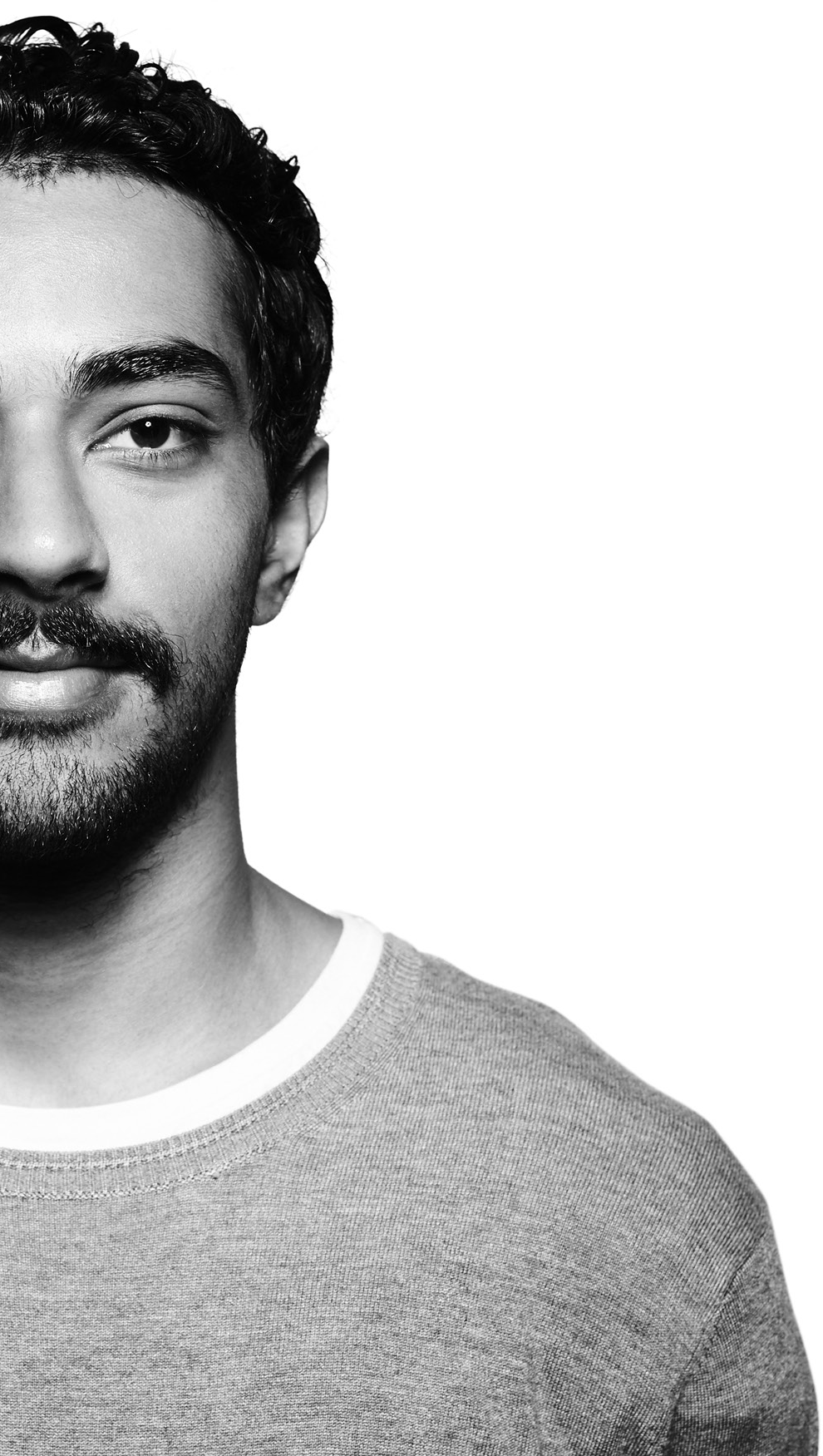 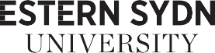 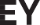 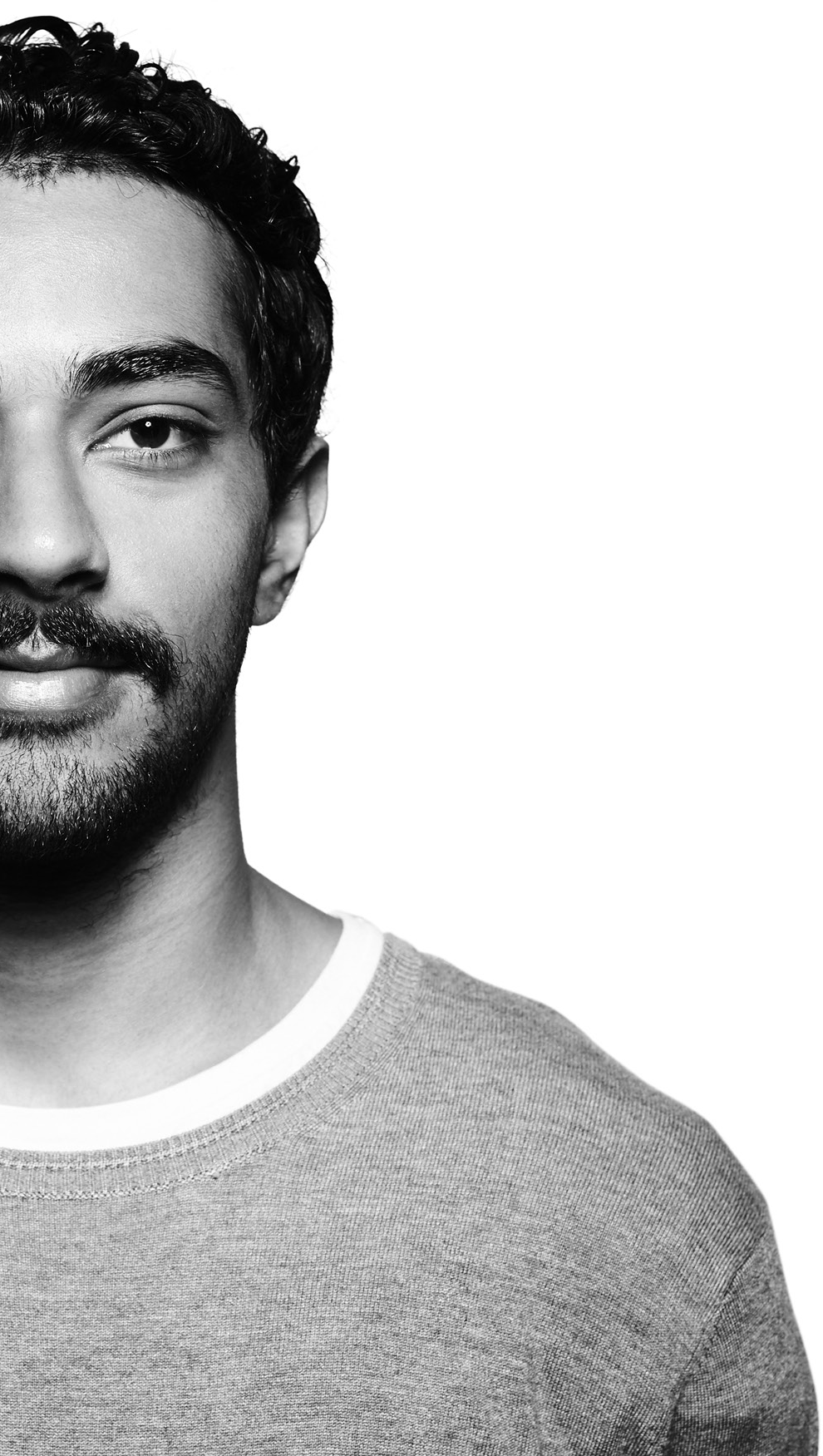 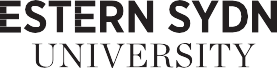 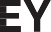 ANNUAL REPORT 2018Financial StatementsVolume 2Financial Statements and Independent Audit ReportsWestern Sydney UniversityWestern Sydney University Enterprises Pty Limited trading as Western Sydney University The CollegeWestern Unlimited LtdWestern Sydney University Early Learning Limited Whitlam Institute within Western Sydney University Limited Whitlam Institute within Western Sydney University Trust Western Growth Developments (Westmead)Western Growth Developments (Innovation Hub Parramatta)Supporting dataPage387119145167187207227Appendices	247This page is intentionally blankWestern Sydney UniversityConsolidated Financial StatementsFor the year ended 31 December 2018Statement by the Members of the Board of TrusteesFor the Year Ended 31 December 2018In accordance with a resolution of the Board of Trustees of Western Sydney University dated 10 April 2019 and pursuant to Section 41C (1B) and (1C) of the Public Finance and Audit Act 1983, we state that to the best of our knowledge and belief:The financial statements of Western Sydney University and its controlled entities (the Group) present a true and fair view of the Group's financial position as at 31 December 2018 and the financial performance for the year ended.The financial statements have been prepared in accordance with the provisions of the Public Finance and Audit Act 1983 and Regulation, the Australian Charities and Not-for-profits Commission Act 2012 and Regulation, and the Financial Statement Guidelines for the Australian Higher Education Providers for the 2018 Reporting Period issued by the Department of Education and Training.tc) The financial statements have been prepared in accordance with Australian Accounting Standards, which include Australian Accounting Interpretations.The amount of Australian Government financial assistance expended during the reporting period was for the purpose(s) for which it was intended and Western Sydney University has complied with applicable legislation, contracts, agreements and programme guidelines in making expenditure.Western Sydney University charged Student Services and Amenities Fees strictly in accordance with the Higher Education Support Act 2003 and the Administration Guidelines made under the Act. Revenue from the fees was spent strictly in accordance with the Act and only on services and amenities specified in subsection 19-38(4) of the Act.(f} We are not aware of any circumstances which would render any particulars included in the financial statements to be misleading or inaccurate.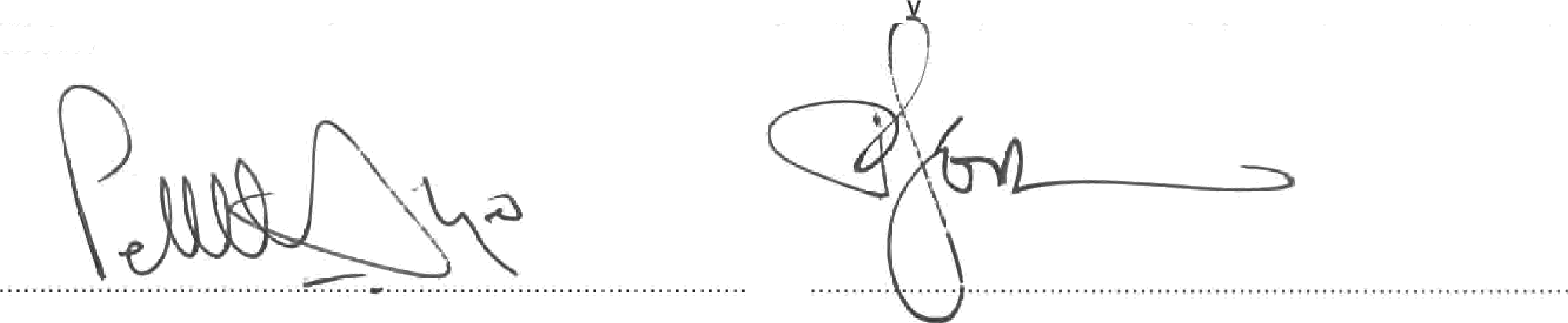 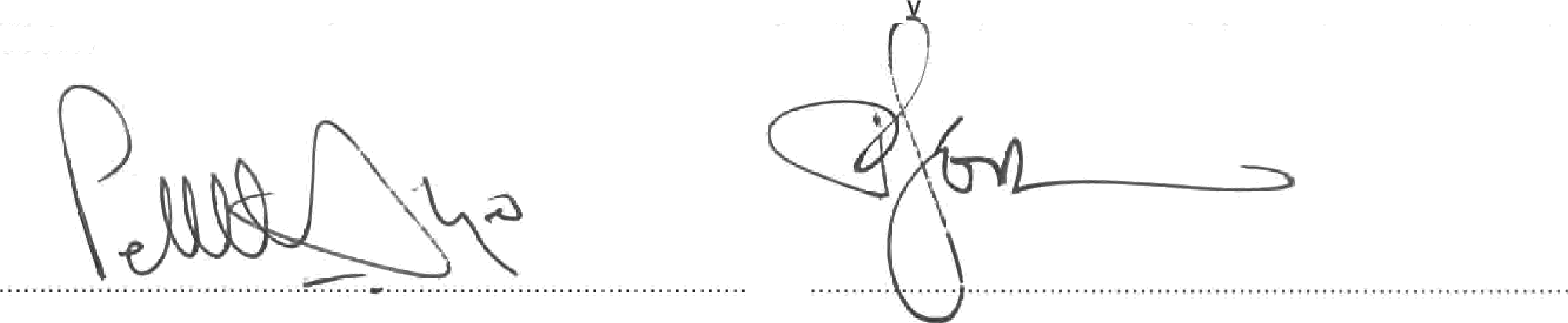 Professor Peter Shergold, AC ChancellorDated at Sydney 10 April 2Q19Professor Barney Glover, AO Vice Chancellor and PresidentResponsible Entities DeclarationFor the year ended 31 December 2018The responsible persons of the University declare that in the responsible person’s opinion:There are reasonable grounds to believe that the registered entity is able to pay all of its debts, as and when they become due and payable; andThe financial statements and notes satisfy the requirements of the Australian Charities and Not-for-profits Commission Act 20f2.Signed in accordance with a resolution of the Board of Trustees of Western Sydney University, and is signed for and on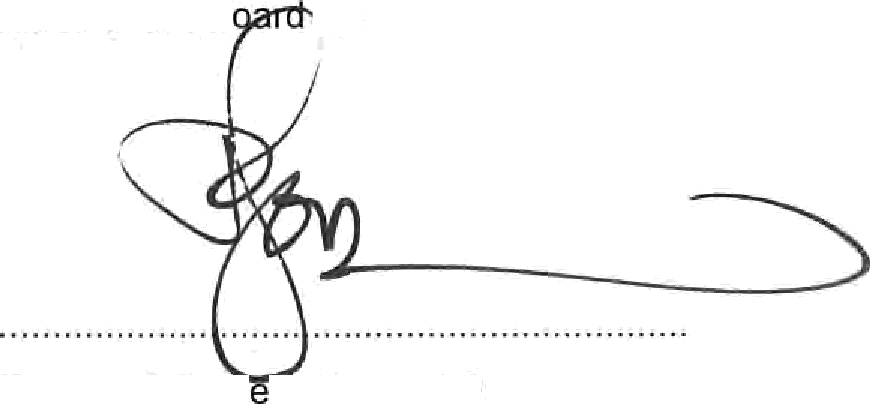 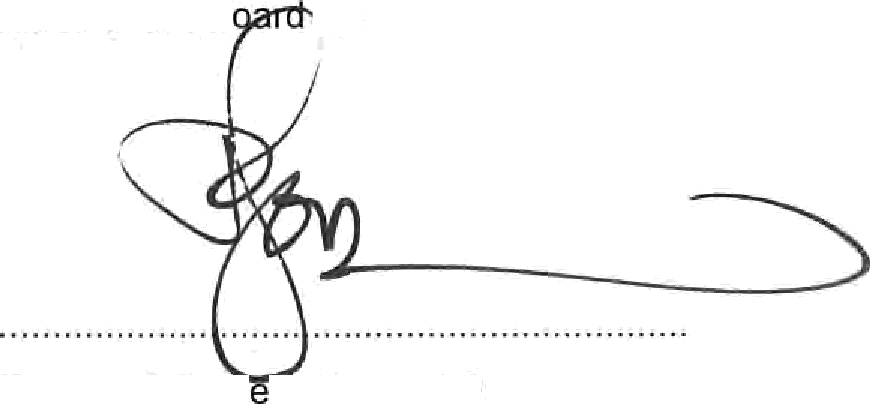 Vice Chancellor and PresidentDated at Sydney 10 April 2019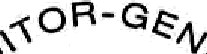 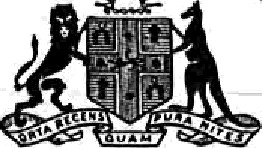 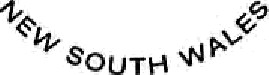 To the Vice Chancellor Western Sydney UniversityAuditor’s Independence DeclarationAs auditor for the audit of the financial statements of Western Sydney University for the year ended 31 December 2018, I declare, to the best of my knowledge and belief, there have been no contraventions of any applicable code of professional conduct in relation to the audit.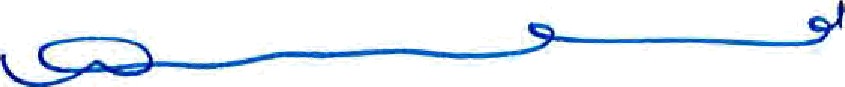 Margaret Crawford Auditor-General of NSWApril 2019 SYDNEYLevel 15, 1 Margaret Street, Sydney NSW 2000 I GPO Box 12, Sydney NSW 2001 I t02 9275 7101 I f 02 9275 7179 I e mail@audit.new.gov.au I audit.nsw.gov.au6Start of Audited Financial StatementsWestern Sydney UniversityIncome StatementFor the Year Ended 31 December 2018Consolidated	ParentThe accompanying notes form part of these financial statements.Statement of Comprehensive IncomeFor the Year Ended 31 December 2018Consolidated	ParentThe accompanying notes form part of these financial statements.Statement of Financial PositionAs At 31 December 2018Consolidated	ParentThe accompanying notes form part of these financial statements.The accompanying notes form part of these financial statements.The accompanying notes form part of these financial statements.Statement of Cash FlowsFor the Year Ended 31 December 2018Consolidated	ParentThe accompanying notes form part of these financial statements.Notes to the Financial StatementsFor the Year Ended 31 December 20181	Summary of Significant Accounting PoliciesThe principal accounting policies adopted in the preparation of these financial statements are set out below. These policies have been consistently applied for all years reported unless otherwise stated. The financial statements include separate statements for Western Sydney University as the parent entity (the 'University') and the consolidated entity consisting of Western Sydney University and its subsidiaries (the 'Group').The principal address of Western Sydney University is Great Western Highway Kingswood NSW 2747.Basis of PreparationThe annual financial statements represent the audited general purpose financial statements of Western Sydney University. They have been prepared on an accrual basis and comply with the Australian Accounting Standards and other authoritative pronouncements of the AAS Board.Western Sydney University applies Tier 1 reporting requirements.Additionally the statements have been prepared in accordance with following statutory requirements:Public Finance and Audit Act 1983 and Regulation;Higher Education Support Act 2003 (Financial Statement Guidelines for Australian Higher Education Providers for the 2018 Reporting Period);The Australian Charities and Not-for-profits Commission Act and Regulation.Western Sydney University is a not-for-profit entity and these statements have been prepared on that basis. Some of the Australian Accounting Standards requirements for not-for-profit entities are inconsistent with the International Financial Reporting Standards (IFRS) requirements.Date of authorisation for issueThe financial statements were authorised for issue by the Board of Trustees of Western Sydney University on 10 April 2019.Historical cost conventionThese financial statements have been prepared under the historical cost convention, except for debt and equity financial assets (including derivative instruments) that have been measured at fair value either through other comprehensive income or profit or loss and certain classes of property, plant and equipment.Notes to the Financial StatementsFor the Year Ended 31 December 20181	Summary of Significant Accounting Policies (continued)Basis of Preparation (continued)Critical accounting estimatesThe preparation of financial statements in conformity with Australian Accounting Standards requires the use of certain critical accounting estimates. It also requires management to exercise its judgement in the process of applying Western Sydney University’s accounting policies. The estimates and underlying assumptions are reviewed on an ongoing basis. All significant estimates or assumptions made in the preparation of the financial statements are described in the accounting policy notes.Basis of ConsolidationSubsidiariesThe consolidated financial statements incorporate the assets and liabilities of all subsidiaries of Western Sydney University (''parent entity'') as at 31 December 2018 and the results of all subsidiaries for the year then ended. Western Sydney University and its subsidiaries together are referred to in this financial report as the Group or the Consolidated Entity.Subsidiaries are all those entities (including structured entities) over which the Group has control. The Group has control over an investee when it is exposed, or has rights, to variable returns from its involvement with the investee and has the ability to affect those returns through its power over the investee. Power over the investee exists when the Group has existing rights that give it current ability to direct the relevant activities of the investee. The existence and effect of potential voting rights that are currently exercisable or convertible are considered when assessing whether the Group controls another entity.Subsidiaries are fully consolidated from the date on which control is transferred to the Group. They are de- consolidated from the date control ceases.Intercompany transactions, balances and unrealised gains on transactions between Group companies are eliminated. Unrealised losses are also eliminated unless the transaction provides evidence of the impairment of the asset transferred. Accounting policies of subsidiaries have been changed where necessary to ensure consistency with the policies adopted by the Group.A list of controlled entities is contained in note 32(b).Joint arrangementsAASB 11 Joint Arrangements defines a joint arrangements as an arrangement of which two or more parties have joint control and classifies these arrangement as either joint operations or joint ventures.Western Sydney University has determined that it has both joint ventures and joint operations.Joint operationsThe University's share of assets, liabilities, revenue and expenses of a joint operation have been incorporated into the financial statements under the appropriate headings. Details of joint operations for the University are set out in note 35.Details of joint operations between the controlled entities and other parties are set out in their respective financial statements.Notes to the Financial StatementsFor the Year Ended 31 December 20181	Summary of Significant Accounting Policies (continued)Basis of Consolidation (continued)Joint venturesThe interest in a joint venture entity is accounted for in the consolidated financial statements using the equity method and is carried at cost by the parent entity. The University's interests in joint ventures are set out in note 7.Foreign operationsWestern Sydney University operates a small number of teaching programs in the Asia region. There are no University entities registered overseas.Foreign currency transactions and balancesBoth the functional and presentation currency of the Group is Australian Dollars.Transactions in foreign currencies are recorded in the functional currency at the exchange rates prevailing at the date of the transaction. Foreign exchange gains and losses resulting from the settlement of such transactions and from the translation at year-end exchange rates of monetary assets and liabilities denominated in foreign currencies are recognised in the income statement.Income Tax exemptionThe Group is exempt from income tax under Division 50 of the Income Tax Assessment Act 1997.InsuranceWestern Sydney University insures externally for all significant areas of risk exposure and accordingly is not a self-insurer and makes no provision in its financial statements for internal coverage.Workers' Compensation insurance is currently held with Employers Mutual Insurance. Property and liability protections (including General and Products Liability, Professional Liability, Medical Malpractice, Clinical Trials and Directors and Officers) are arranged with Unimutual.InventoriesA stocktake of inventories on hand at year end was performed. All inventories are measured at the lower of cost and net realisable value. Retail stock is valued at a weighted average price and other stock is valued at last purchase price.Rounding of amountsAmounts in the financial statements have been rounded off in accordance with ASIC Corporations (Rounding in Financial/Directors' Reports) Instrument 2016/191 relating to the 'rounding off' of amounts in the financial statements. Amounts have been rounded off to the nearest thousand dollars.Goods and Services Tax (GST)Revenues, expenses and assets are recognised net of the amount of associated GST, unless the GST incurred is not recoverable from the taxation authority. In this case, it is recognised as part of the cost acquisition of the asset or as part of the expense.1	Summary of Significant Accounting Policies (continued)Goods and Services Tax (GST) (continued)Receivables and payables are stated inclusive of the amount of GST receivable or payable. The net amount of GST recoverable from, or payable to, the taxation authority is included with other receivables or payables in the statement of financial position.Cash flows are presented on a gross basis. The GST components of cash flows arising from investing or financing activities which are recoverable from, or payable to the taxation authority, are presented as operating cash flows.The Group is a Charitable Institution endorsed to access GST concessions on a range of transactions.New Accounting Standards and InterpretationsCertain new Accounting Standards and Interpretations have been published that are not mandatory for 31 December 2018 reporting periods. Western Sydney University's assessment of the impact of these new Standards and Interpretations is set out below:AASB 15 Revenue from contracts with customers; and AASB 1058 Income of not-for-profit entitiesAustralian Accounting Standard AASB 15 'Revenue from contracts with customers' and AASB 1058 'Income of not-for-profit entities' are mandatory from 1 January 2019. The standards replace AASB 118 'Revenue', AASB 111 'Construction Contracts' and AASB 1004 'Contributions'.AASB 15 establishes a single and comprehensive framework which sets out how and when revenue is recognised. The core principle of AASB 15 is that revenue is recognised when transfers of goods or services to customers occurs in exchange for consideration which the vendor expects to be entitled to in exchange for the provision of those goods or services (i.e. fulfilment of performance obligations). Revenue will only be recognised when control over the goods or services is transferred to the customer, which is either over time or at a point in time.Furthermore, AASB 1058 amends the income recognition requirements that apply to not-for-profit entities and establishes principles for not-for-profit entities that apply to:transactions where the consideration to acquire an asset is significantly less than fair value principally to enable a not-for-profit entity to further its objectives;the receipt of volunteer services; andtransfers made to enable an entity to acquire or construct a non-financial asset for its own use.The University is in the process of assessing the changes, if any, to its revenue recognition policies upon adoption of AASB 15 and AASB 1058. Until management completes that process, the University is unable to reasonably quantify the expected financial impacts of those Standards in future periods.1	Summary of Significant Accounting Policies (continued)New Accounting Standards and Interpretations (continued)AASB 16 LeasesThe Australian Accounting Standard AASB 16 'Leases' is mandatory from 1 January 2019, and replaces AASB 117 'Leases'.The definition of a lease in AASB 16 is essentially the same as AASB 117. The definition attempts to differentiate between controlling the underlying asset and arrangements that transfer to a lessee the right to obtain substantially all of the economic benefits from use of the asset throughout the period of use (for example, by having exclusive use of the asset throughout that period).AASB 16 requires all leases to be recognised on balance sheet, as a right of use asset and corresponding liability.The new standard will have a material impact for the University, with existing arrangements currently recognised through profit and loss as operating leases. The University is in the process of assessing the changes to its lease recognition and measurement policies upon the adoption of AASB 16. Until management completes that process, the University is unable to reasonably quantify the expected financial impacts of the Standard in future periods.Initial application of Australian Accounting Standards AASB 9 Financial InstrumentsAASB9 Financial Instruments replaces AASB 139 Financial Instruments: Recognition and Measurement forannual periods beginning on or after 1 January 2018.Western Sydney University has applied AASB 9 retrospectively, with the exception of hedge accounting, with an initial application date of 1 January 2018. The University has not restated the comparative information, which continues to be reported under AASB 139. Differences arising from the adoption of AASB 9 have been recognised directly in retained earnings and other components of equity.The following table summarises the changes on the financial statements upon the adoption of AASB 9.1	Summary of Significant Accounting Policies (continued)(k)	Initial application of Australian Accounting Standards (continued)The nature of these adjustments are described in note 21.1	Summary of Significant Accounting Policies (continued)Initial application of Australian Accounting Standards (continued) AASB 9 Financial Instruments (continued)*On 1 January 2018 the University recognised for the first time its investments in AARNet Pty Ltd, UniprojectsPty Ltd and Unisuper Ltd in accordance with the newly effective AASB 9. The three financial instruments have been assessed as Equity Instruments and measured in accordance with AASB 9 at fair value through other comprehensive income (FVOCI). Each of the instruments was independently valued with the following 1 January 2018 balances recognised:$'000In summary, upon the adoption of AASB 9, Western Sydney University had the following elected reclassifications as at 1 January 2018.Consolidated	ParentAASB 9 measurement category	AASB 9 measurement categoryFair value	Fair value     557,248	91,510	443,631	22,107	555,574	91,510	441,957	22,107** The change in carrying amount is a result of additional impairment allowance. Refer to note 17 for reconciliation of changes in the provision for impairment of receivables and new accounting policy on impairment.Summary of Significant Accounting Policies (continued)Comparative AmountsWhere necessary, comparative information has been reclassified to enhance comparability in respect of changes in presentation adopted in the current year.Australian Government financial assistance including Australian Government loan programs (HELP)Consolidated	ParentAustralian Government Grants received - cash basisConsolidated	ParentAustralian Government financial assistance including Australian Government loan programs (HELP) (continued)Accounting PolicyRevenue is measured at the fair value of the consideration received or receivable. Amounts disclosed as revenue are net of returns, trade allowances rebates and amounts collected on behalf of third parties.The Group recognises revenue when the amount of revenue can be reliably measured, it is probable that future economic benefits will flow to the Group and specific criteria have been met for each of the Group's activities as described below. The amount of revenue is not considered to be reliably measurable until all contingencies relating to the sale have been resolved. The Group bases its estimates on historical results, taking into consideration the type of customer, the type of transaction and the specifics of each arrangement. This applies to revenue items recognised in notes 2 through 9.Grants from the government are recognised at their fair value where the Group obtains control of the right to receive the grant, it is probable that economic benefits will flow to the Group and it can be reliably measured. In practice, Western Sydney University treats operating grants received from Australian Government entities as income in the year of receipt.Revenue from HELP is categorised into those received from the Australian Government and those received directly from students. Revenue is recognised and measured in accordance with the above disclosure.State and Local Government financial assistanceConsolidated	ParentNon-capital2018$'0002017$'0002018$'0002017$'000NSW Department of Primary Industries	128	19	128	19Total Non-capital	128	19	128	19Total State and Local Governmentfinancial assistance	128	19	128	19Fees and chargesConsolidated	ParentFees and charges are recognised as income in the year of receipt, except to the extent that fees and charges relate to courses to be held in future periods. Such income is treated as income in advance in liabilities. Conversely, fees and charges relating to debtors are recognised as revenue in the year to which the prescribed course relates.Investment incomeConsolidated	ParentRevenue is recognised as the interest income is recorded using the effective interest method. Dividend revenue is recognised when the dividend is declared and the right to receive payment is established.All other material revenue is accounted for on an accrual basis.Consultancy and contractsConsolidated	ParentContract revenue is recognised in accordance with the percentage of completion method. The stage of completion is measured by reference to labour hours incurred to date as a percentage of estimated total labour hours for each contract.Investments accounted for using the equity methodRestrictionsThe Group has nil restrictions from the joint venture with Navitas Ltd.Individually immaterial joint venture or associateAggregate carrying amount of interests in joint ventures and associates accounted for using the equity method that is not individually material in the consolidated financial statements:Consolidated Joint Ventures2018$'0002017$'000Contingent liabilities arising from the Group's interests in associates and joint arrangements, and capital commitments arising from the Group's interests in joint arrangements are disclosed in notes 30 and 31 respectively.Accounting PolicyUnder the equity method, the share of the profits or losses of the entity is recognised in the income statement, and the share of movements in reserves is recognised in reserves in the statement of comprehensive income and the statement of changes in equity. If the venturer's share of losses of a joint venture equals or exceeds its interest in the joint venture, the venturer discontinues recognising its share of further losses.Gain on disposal of assetsConsolidated	ParentOther revenue and incomeConsolidated	ParentAccounting PolicyLease incomeLease income from operating leases is recognised as income on a straight-line basis over the lease term.Royalties, trademarks and licencesRevenue from royalties, trademarks and licences are recognised on an accrual basis in accordance with the substance of the relevant agreement.Other revenue and incomeOther revenue and income includes donations, bequests, scholarships and prizes and other on-campus non-academic services. Income is recognised when the Group becomes entitled to receive the revenue and the revenue can be reliably measured.Employee related expensesConsolidated	ParentAccounting PolicyRefer to note 25 for policies on employee benefits.Depreciation and amortisationConsolidated	ParentLand and the art collection are not depreciated. Depreciation on other assets is calculated using the straight line method to allocate their cost or revalued amounts, over their estimated useful lives, as follows:Leasehold improvements are depreciated over the shorter of the unexpired period of the lease or the estimated life of the improvements.Refer to note 19 for policies on depreciation and note 20 for policies on amortisation.Repairs and maintenanceConsolidated	ParentRepairs and maintenance costs are recognised as expenses as incurred, except where they relate to the replacement of a component of an asset, in which case the carrying amount of those parts that are replaced is derecognised and the cost of the replacing part is capitalised if the recognition criteria are met. Other routine operating maintenance, repair and minor renewal costs are also recognised as expenses, as incurred.Borrowing costsConsolidated	ParentBorrowing costs are expensed in the period in which they are incurred. Refer to note 24 for policies on borrowings.Impairment of assetsConsolidated	ParentImpairment of assets (continued)Accounting PolicyIntangible assets that have an indefinite useful life are not subject to amortisation and are tested annually for impairment. Other assets are reviewed for impairment whenever events or changes in circumstances indicate that the carrying amount may not be recoverable. The recoverable amount is the higher of an asset's fair value less costs of disposal and value in use.An impairment loss is recognised for the amount by which the asset's carrying amount exceeds its recoverable amount. For the purposes of assessing impairment, assets are grouped at the lowest levels for which there are separately identifiable cash flows which are largely independent of the cash inflows from other assets or groups of assets (cash generating units).Other expensesConsolidated	Parent*Audit remuneration included in amount and disclosed under note 29.Accounting PolicyOperating leasesLeases in which a significant portion of the risks and rewards of ownership are retained by the lessor are classified as operating leases.Payments made under operating leases (net of any incentives received from the lessor) are charged to the income statement on a straight-line basis, over the period of the lease.Cash and cash equivalentsConsolidated	ParentThe average interest rate during 2018 on bank accounts included in cash at bank and on hand was 2.10% (2017: 2.05%).(b) Short-term depositsThe deposits are at fixed interest rates ranging between 2.25% and 2.81%.Accounting PolicyFor statement of cash flows presentation purposes, cash and cash equivalents includes cash on hand, deposits held at call with financial institutions, other short-term, highly liquid investments with original maturities of six months or less that are readily convertible to known amounts of cash and which are subject to an insignificant risk of changes in value.Trade and other receivablesConsolidated	ParentIn 2018, the University, as lessor, ceased the leasing arrangement with Campus Living Villages Pty Limited to manage student residence accommodation. This resulted in the University recognising land and building student accommodation assets (totalling $106.5M) reflected as additions in note 19 and a $48.9M gain on recognition shown in note 9.Reconciliation of changes in the provision for impairment of receivables is as follows:Consolidated	ParentTrade and other receivables (continued)Amounts receivable under finance leasesMinimum lease payments	Present value of minimumlease paymentsTrade receivables are recognised initially at fair value and subsequently measured at amortised cost using the effective interest method, less provision for impairment. The Group's standard terms of trade is 14 days from the date of recognition with the exception of the deferred government contribution for superannuation.Collectability of trade receivables is reviewed on an ongoing basis. The adoption of AASB 9 has fundamentally changed the Western Sydney University’s accounting for impairment losses for trade receivables by replacing AASB139’s incurred loss approach with a forward-looking expected credit loss (ECL) approach. Western Sydney University measures the loss allowance for trade receivables at an amount equal to lifetime expected credit loss (ECL). The ECL on trade receivables are estimated using a provision matrix by reference to past default experience of the debtor and an analysis of the debtor’s current financial position, adjusted for factors that are specific to the debtors, general economic conditions of the industry in which the debtors operate and an assessment of both the current as well as the forecast direction of conditions at the reporting date.When a trade receivable is uncollectable the amount of the loss is recognised in the income statement within 'impairment of asset'. Subsequent recoveries of amounts previously written off are credited to 'other revenue' in the income statement.Refer to note 21 for policies on the classification of Loans and receivables.PrepaymentsPayments for goods and services which are to be provided in future years are recognised as prepayments. Prepayments are recorded in trade and other receivables in the statement of financial position.Non-current assets classified as held for saleConsolidated	ParentIn 2017, the University entered into a sales agreement to sell land at its Nirimba campus. Settlement was deferred until April 2019. A gain on settlement of $3.8M will be recognised in 2019. A gain on revaluation of $4.5M was recognised in 2017 in the property development reserve and will be transferred to retained earnings in 2019 when the asset is de- recognised.In 2016, the University entered into a sales agreement to sell land at its Westmead campus. Settlement of Lot 4 occurred in January 2018, with a gain on settlement of $15.5M recognised in the Statement of Comprehensive Income. The remaining gain on revaluation of $27.6M recognised in 2016 in the property development reserve was transferred to retained earnings in 2018 when the asset was de-recognised.Accounting PolicyNon-current assets (or disposal groups) are classified as held for sale and stated at the lower of their carrying amount and fair value less costs of disposal if their carrying amount will be recovered principally through a sale transaction rather than through continuing use.An impairment loss is recognised for any initial or subsequent write down of the asset (or disposal group) to fair value less costs to sell. A gain is recognised for any subsequent increases in fair value less costs to sell of an asset (or disposal group), but not in excess of any cumulative impairment loss previously recognised. A gain or loss not previously recognised by the date of the sale of the non current asset (or disposal group) is recognised at the date of DE recognition.Non-current assets (including those that are part of a disposal group) are not depreciated or amortised while they are classified as held for sale. Interest and other expenses attributable to the liabilities of a disposal group classified as held for sale continue to be recognised.Non-current assets classified as held for sale and the assets of a disposal group classified as held for sale are presented separately from the other assets in the statement of financial position. The liabilities of a disposal group classified as held for sale are presented separately from other liabilities in the statement of financial position.Property, plant and equipment (continued)19 Property, plant and equipment (continued)Accounting PolicyLand, buildings and the art collection are capitalised and shown at fair value, based on periodic, but at least triennial, valuations by external independent valuers, less subsequent depreciation for buildings. Any accumulated depreciation at the date of revaluation is eliminated against the gross carrying amount of the asset and the carrying amount is adjusted to the revalued amount of the asset.The Group undertakes regular reviews of its land holdings in light of the future economic footprint of the University. Re- evaluation may be undertaken from time to time on land originally designated for educational use with a view to realising monies via sale or joint development, following appropriate rezoning of the land to allow for alternate uses.The fair value of land is the amount for which the land could be exchanged between willing parties in an arms length transaction, based on market prices for similar properties, with similar zoning, in comparable locations and condition. The Group expects that the fair value of land already rezoned to allow for alternate use shall be different to land available for educational use only. Valuers engaged to determine the fair value of the land have taken into account the intended use and ultimate disposal of the land, as applicable.Valuation for land and new or refurbished buildings was undertaken as at 31 August 2018 by external experts in accordance with AASB 13. Land and buildings were revalued on the basis of highest and best use.For non-completed assets, construction costs totalling $9.996M incurred up to the reporting date were capitalised subsequent to the buildings revaluation. The scope of the valuation did not include revaluation of these buildings. The value of these refurbished buildings is based on the 31 August 2017 revaluation by the Valuer plus the construction costs capitalised in 2018. Due to the specialised nature of buildings and the lack of directly comparable sales   evidence, the 31 August 2018 valuation for new and refurbished buildings was undertaken utilising the Summation Valuation approach, whereby the cost to construct improvements as new is estimated and that amount depreciated, after taking into consideration the nature and design of the improvements, their age and the current condition. In determining the value of each building, the exterior dimensions of each building were calculated from the detailed room specifications maintained by the University and extrapolated by the valuer's knowledge of current building rates on a square metre basis. The resultant value as at reporting date was then adjusted for the estimated remaining useful life of each building. The depreciated replacement cost of the improvements was then added to the underlying land value, which was derived after analysis of comparable sales evidence.In valuing the art collection, the Valuer utilised certain historical facts and relevant market data available up to the date of the valuation. The most recent valuation was completed as at 31 December 2016.All other property, plant and equipment is stated at historical cost less depreciation. Historical cost includes expenditure that is directly attributable to the acquisition and installation of the items.Subsequent costs are included in the asset's carrying amount or recognised as a separate asset, as appropriate, only when it is probable that future economic benefits associated with the item will flow to the Group and the cost of the item can be measured reliably. All other repairs and maintenance are charged to the income statement during the financial period in which they are incurred.Increases in the carrying amounts arising on revaluation of land and buildings are recognised, net of tax, in other comprehensive income and accumulated in equity under the heading of revaluation surplus. To the extent that the increase reverses a decrease previously recognised in profit or loss, the increase is first recognised in profit or loss. Decreases that reverse previous increases of the same asset class are also recognised in other comprehensive income to the extent of the remaining reserve attributable to the asset class. All other decreases are charged to the income statement.19 Property, plant and equipment (continued)Accounting Policy (continued)The assets' residual values and useful lives are reviewed, and adjusted if appropriate, at the end of each reporting period.An asset's carrying amount is written down immediately to its recoverable amount if the asset's carrying amount is greater than its estimated recoverable amount.Gains and losses on disposals are determined by comparing proceeds with carrying amounts. These are included in the income statement. When revalued assets are sold, it is Group policy to transfer the amount in reserves in respect of those assets to retained earnings.Finance leasesLeases of property, plant and equipment where the University, as lessee, has substantially all the risks and rewards of ownership are classified as finance leases. Finance leases are capitalised at the lease’s inception at the lower of the fair value of the leased property and the present value of the minimum lease payments. The corresponding rental obligations, net of finance charges, are included in other short term and long term payables. Each lease payment is allocated between the liability and finance cost. The finance cost is charged to the income statement over the lease period so as to produce a constant periodic rate of interest on the remaining balance of the liability for each period.The property, plant and equipment acquired under finance leases are depreciated over the shorter of the asset’s useful life and the lease term.Trademarks and licences have a finite useful life and are carried at cost less accumulated amortisation and impairment losses. Amortisation is calculated using the straight-line method to allocate the cost of trademarks and licences over their estimated useful lives, which vary from 3-5 years.Leasehold improvementsLeasehold improvements are capitalised and amortised over the shorter of their useful life or the remaining life of the lease.21 Other financial assetsConsolidated	ParentAccounting PolicyClassification and measurementFrom 1 January 2018, the University classifies its investments into the following categories: financial assets at fair value through profit or loss, amortised cost, or fair value through other comprehensive income in accordance with the newly effective AASB 9. The classification is based on two criteria: the University’s business model for managing the assets; and whether the instruments’ contractual cash flows represent ‘solely payments of principal and interest’ on the principal amount outstanding.The assessment of Western Sydney University’s business model was made as of the date of initial application, 1 January 2018.Financial assets at fair value through profit or lossThis classification applies from 1 January 2018.Financial assets which do not meet the criteria of the objective of the Group's business model for managing financial assets or the characteristics of the contractual cash flows, are measured at fair value through profit or loss.The fair values of quoted investments are based on current bid prices. These include reference to the fair values of recent arm’s length transactions, involving the same instruments or other instruments that are substantially the same, discounted cash flow analysis, and option pricing models refined to reflect the issuer’s specific circumstances.Financial assets at fair value through other comprehensive incomeThis classification applies from 1 January 2018.On initial recognition of an equity instrument obtained for purposes other than simply a financial return, the Group irrevocably adopts to recognise changes in the fair value of the instrument in other comprehensive income. The Group does not define any other financial assets as not held for trading. Gains or losses on these financial assets are never recycled to the profit or loss.21 Other financial assets (continued)Accounting Policy (continued)Financial assets at amortised costThis classification applies from 1 January 2018.Where the main objective of the Group holding an asset or portfolio of assets is to collect contractual cash flows on specific dates and those cash flows are generally in the form of principal and/or interest, they are measured at amortised cost using the effective interest method and net of any impairment loss.When a financial asset at amortised cost is reclassified, its fair value at the reclassification date becomes its new gross carrying amount. Financial assets at amortised costs are assessed for evidence of impairment at the end of each reporting period.Held-to-maturity investmentsThis classification applies to 31 December 2017.Held-to-maturity investments are non-derivative financial assets with fixed or determinable payments and fixed maturities that the Group's management has the positive intention and ability to hold to maturity.The Group has designated as held-to-maturity investments its investment in a fixed income portfolio managed by JBWere Limited.Loans and receivablesLoans and receivables are non-derivative financial assets with fixed or determinable payments that are not quoted in an active market. They are included in current assets, except for those with maturities greater than 12 months after the end of the reporting period which are classified as non-current assets. Loans and receivables are included in receivables in the statement of financial position.Available-for-sale financial assetsThis classification applies to 31 December 2017.Available-for-sale financial assets, comprising principally marketable equity securities, are non-derivatives that are either designated in this category.The Group has designated as available-for-sale:units held in Acadian Australian Equity High Yield Fund, a managed investment fund; andunlisted securitiesThe Acadian Australian Equity High Yield Fund units and unlisted securities are included as non-current assets in the statement of financial position.Unrealised gains and losses arising from changes in the fair value of financial assets classified as available-for-sale are recognised in equity in the available-for-sale investments revaluation reserve (note 27).Other financial assets (continued)Accounting Policy (continued)ImpairmentThe adoption of AASB9 has fundamentally changed the Group’s accounting for impairment losses for financial assets by replacing AASB139’s incurred loss approach with a forward-looking expected credit loss (ECL) approach.AASB9 requires the Group to recognise an allowance for ECLs for all debt instruments not held at fair value through profit or loss and contract assets. ECLs are based on the difference between the contractual cash flows due in accordance with the contract and all the cash flows that the Group expects to receive, discounted at an approximation of the original effective interest rate.Other non-financial assetsConsolidated	ParentThe University maintains livestock for research, teaching and commercial purposes. Livestock is valued on the fair value basis based on current market price. A stocktake of livestock holdings was undertaken at year end.Trade and other payablesConsolidated	ParentTotal trade and other payables include $3.181M (2017: $5.686M) denominated in currencies other than Australian dollars. For an analysis of the sensitivity of trade and other payables to foreign currency risk refer to note 33.Accounting PolicyTrade and other payables are carried at amortised cost and due to their short term nature they are not discounted.  They represent liabilities for goods and services provided to the Group prior to the end of the financial year, that are unpaid and arise when the Group becomes obliged to make future payments in respect of the purchase of these goods and services. The Group's standard terms of payment are 30 days from date of recognition. The Group applies 14 day terms for invoices received under the Building and Construction Industry Security of Payment Act (1999) NSW.BorrowingsConsolidated	ParentRelates to the transfer of Western Sydney University Enterprises Pty Limited trading as Western Sydney University The College and Western Sydney University Early Learning Limited surplus funds to the University.The University has borrowing facilities of $298M used for the construction of new facilities, other infrastructure and working capital purposes. The balance of the loan outstanding as at 31 December 2018 was $162.5M (2017:$163.5M).24 Borrowings (continued)The interest rate of the loan is variable being based on the BBSY bid rate plus a margin. The interest rate averaged 3.09% during 2018 and is not benchmarked for liability management performance. The loan facilities are unsecured.The fair value of borrowings equals their carrying amount, as the impact of discounting is not significant. Refer to note 33 for an analysis of the sensitivity of borrowings to interest rate risk.(a) Financing arrangementsUnrestricted access was available at reporting date to the following lines of credit:Consolidated	ParentFinancial guarantee contracts are recognised as a liability at the time the guarantee is issued. The fair value of financial guarantees is determined as the present value of the difference in net cash flows between the contractual payments under the debt instrument and the payments that would be required without the guarantee, or the estimated amount that would be payable to a third party for assuming the obligations.Where guarantees in relation to loans or other payables of subsidiaries or associates are provided for no compensation, the fair values are accounted for as contributions and recognised as part of the cost of the investment.Borrowings (continued)Accounting PolicyBorrowings are initially recognised at fair value, net of transaction costs incurred and subsequently measured at amortised cost. Any difference between the proceeds (net of transaction costs) and the redemption amount is recognised in the income statement over the period of the borrowings using the effective interest method. Fees paid on the establishment of loan facilities, which are not an incremental cost relating to the actual draw-down of the facility, are recognised as prepayments and amortised on a straight-line basis over the term of the facility.Borrowings are removed from the statement of financial position when the obligation specified in the contract is discharged, cancelled or expired. The difference between the carrying amount of a financial liability that has been extinguished or transferred to another party and the consideration paid, including any non-cash assets transferred or liabilities assumed, is recognised in other income or other expenses.Borrowings are classified as current liabilities unless the Group has an unconditional right to defer settlement of the liability for at least 12 months after the end of the reporting period and does not expect to settle the liability for at least 12 months after the end of the reporting period.ProvisionsConsolidated	Parent25 Provisions (continued)Movements in each class of provision during the financial year, other than employee related provisions, are set out below:Parent & ConsolidatedTotal$'000Make good on leases Non-currentThe University has an obligation to make good on leased premises at the end of certain rental agreements. A provision has been made factoring in the cost of bringing the premises back to the conditions specified in the lease agreements.Accounting PolicyProvisions for legal claims and service warranties are recognised when the Group has a present legal or constructive obligation as a result of past events; it is probable that an outflow of resources will be required to settle the obligation and the amount can be reliably estimated.Provisions are not recognised for future operating losses. Where there are a number of similar obligations, the likelihood that an outflow will be required in settlement is determined by considering the class of obligations as a whole. A provision is recognised even if the likelihood of an outflow with respect to any one item included in the same class of obligations may be small.Provisions are measured at the present value of management's best estimate of the expenditure required to settle the present obligation at the end of the reporting period. The discount rate used to determine the present value reflects current market assessments of the time value of money and the risks specific to the liability. The increase in the provision due to the passage of time is recognised as a finance cost.Employee benefitsProvision is made for benefits accruing to employees in respect of wages and salaries, annual leave and long service leave when it is probable that settlement will be required and they are capable of being measured reliably. The calculation of employee benefits includes all relevant on-costs and is calculated as follows at reporting date.Wages and salariesLiabilities for short-term employee benefits including wages and salaries and non-monetary benefits are measured at the amount expected to be paid when the liability is settled, if it is expected to be settled wholly before 12 months after the end of the reporting period, and is recognised in other payables.25 Provisions (continued)Accounting Policy (continued)Annual leave and sick leaveAnnual leave is measured at the amount expected to be paid when the liability is settled.Sick leave is cumulative but not vesting and therefore is not recognised in employee provisions. Liabilities for sick leave are recognised when the leave is taken and measured at the rates paid or payable.It is measured at the present value of expected future payments to be made in respect of services provided by employees up to the reporting date using the projected unit credit method. Consideration is given to expected future wage and salary levels, experience of employee departures and periods of service. Expected future payments are discounted using market yields at the reporting date on national government bonds with terms to maturity and currency that match, as closely as possible, the estimated future cash outflows.Regardless of the expected timing of settlements, provisions made in respect of employee benefits are classified as a current liability, unless there is an unconditional right to defer the settlement of the liability for at least 12 months after the reporting date, in which case it would be classified as a non-current liability.Long service leaveThe liability for long service leave is measured at the present value of expected future payments to be made in respect of services provided by employees up to the reporting date using the projected unit credit method. Consideration is given to expected future wage and salary levels, experience of employee departures and periods of service. Expected future payments are discounted using market yields at the reporting date on national government bonds with terms to maturity and currency that match, as closely as possible, the estimated future cash outflows.Regardless of the expected timing of settlements, provisions made in respect of employee benefits are classified as a current liability, unless there is an unconditional right to defer the settlement of the liability for at least 12 months after the reporting date, in which case it would be classified as a non-current liability.Retirement benefit obligationsMembers of the closed NSW Public Sector Superannuation schemes (SASS, SSS and SANCS) are entitled to benefits on retirement, disability or death from the Group's superannuation plan. The Group has a defined benefit section and a defined contribution section within its plan. The defined benefit section provides defined lump sum benefits based on years of service and final average salary. The defined contribution section receives fixed contributions from Group companies and the Group's legal or constructive obligation is limited to these contributions. The employees of the parent entity are all members of the defined contribution section of the Group's plan.Refer to note 38 for specific treatment and policies on defined benefit superannuation plans.Provisions (continued)Accounting Policy (continued)Termination benefitsTermination benefits are payable when employment is terminated before the normal retirement date, or when an employee accepts an offer of benefits in exchange for the termination of employment. The Group recognises the expense and liability for termination benefits either when it can no longer withdraw the offer of those benefits or when it has recognised costs for restructuring within the scope of AASB 137 that involves the payment of termination benefits. The expense and liability are recognised when the Group is demonstrably committed to either terminating the employment of current employees according to a detailed formal plan without possibility of withdrawal or providing termination benefits as a result of an offer made to encourage voluntary redundancy.Termination benefits are measured on initial recognition and subsequent changes are measured and recognised in accordance with the nature of the employee benefit. Benefits expected to be settled wholly within 12 months are measured at the undiscounted amount expected to be paid. Benefits not expected to be settled before 12 months after the end of the reporting period are discounted to present value.Other liabilitiesConsolidated	ParentLease incentives under operating leases are recognised as a liability and amortised on a straight-line basis over the life of the lease term.Reserves and retained earnings(a) ReservesConsolidated	ParentThe property development revaluation reserve represents the gain on revaluation of land held for sale at date of transfer. The gain on revaluation will be transferred to retained earnings when the sale is completed, and the asset is de-recognised.The asset revaluation reserve for property, plant and equipment reflects revaluation of all Group land, buildings and the rare library collection. The reserve is the difference between the valuation and the book value as at valuation date.The deferred superannuation reserve represents an emerging liability for the University in respect of any excess salary component relating to continuing members of SASS or SSS State Superannuation funds. Such a liability will arise where a continuing member of SASS or SSS has received a salary increase that causes their actual salary to be greater than their notional salary. The Commonwealth and State will guarantee to fund the State Superannuation Fund defined benefit obligation of each university, except to the extent that there is an excess salary component.The investment revaluation reserve is equal to the unrealised gains/(losses) on investments with the University's Fund Managers and unlisted securities for 2018 together with accumulated prior years unrealised gains/(losses).The asset revaluation reserve for art collection reflects the revaluation of all Group artworks. The reserve is the difference between the valuation and the book value at the valuation date.The livestock revaluation reserve reflects the revaluation of Group livestock at fair (market) value. The reserve is the difference between the revaluation and the book value at the valuation date. See note 22.The licence revaluation reserve reflects the revaluation of the University's water licence. The reserve is the difference between the valuation and the book value at the valuation date.Reserves and retained earnings (continued)(c)	Movements in ReservesConsolidated	ParentKey Management Personnel DisclosuresNames of responsible persons and executive officersThe following persons were responsible persons and executive officers of Western Sydney University during the financial year:Names of Responsible Persons'Responsible person' is defined to mean a member of the University's Board of Trustees who had authority and responsibility for planning, directing and controlling activities of the University in 2018.Peter Shergold, AC Barney Glover, AOAlphia Possamai-Inesedy - commenced 1 February 2018 Paul Wormell - ceased 31 January 2018Christopher Brown, AM Peeyush Gupta, AM Gabrielle Trainor, AO Kerry StubbsCarmel Hourigan Elizabeth Dibbs Genevieve GregorLinda O'Brien, AM - commenced 1 January 2018 Joseph Carrozzi - commenced 1 January 2018 Holly Kramer - commenced 1 January 2018 Mary Ann Bin-Sallik, AMAlexandra Coleman Ben EtheringtonNicole Gismondo - commenced 1 January 2018 David Harland - commenced 1 January 201828 Key Management Personnel Disclosures (continued)Names of responsible persons and executive officers (continued)Names of Executive Officers'Executive' is defined to mean the Chief Executive Officer plus the members of the Executive Committee of the University. In 2018 these were:Barney Glover, AO Scott Holmes Denise Kirkpatrick Sharon Bell Angelo Kourtis Peter Pickering Deborah Sweeney Linda TaylorLisa Jackson-Pulver - ceased 12 October 2018 Simon BarrieKevin Bell Michael BurgessJames Arvanitakis - commenced 14 February 2018 Steven FreelandAnnemarie Hennessy Deborah Hatcher Kevin DunnGregory Kolt Michele Simons Peter Hutchings Simeon Simoff Kerry HollingAmir Mahmood - commenced 15 October 2018Remuneration of Board Members and ExecutivesConsolidated	Parent2018	2017	2018	2017Remuneration of Board MembersNil to $14,999	5	4	-	-$15,000 to $29,999	1	-	-	-$30,000 to $44,999	1	1	1	1 	7	5	1	128 Key Management Personnel Disclosures (continued)Remuneration of Board Members and Executives (continued)Consolidated	Parent 	27	25	23	22* The Vice-Chancellor's total remuneration included paid salary, PAYG withholding tax, expense-of-office allowance, employee and employer superannuation contributions, a salary-sacrificed motor vehicle, Fringe Benefits Tax and housing allowance. No additional bonus in payable.Remuneration is reflective of an annualised total remuneration package for those key management personnel who were members of the Executive for a part of any year.Key Management Personnel Disclosures (continued)Key management personnel compensationKey management personnel include Board Members and Executives.Consolidated	ParentNo loans were made to key management personnel during the financial year (2017: Nil).Remuneration of AuditorsDuring the year, the following fees were paid for services provided by the auditor of the entity:Consolidated	ParentFees shown are exclusive of Goods and Services Tax.Contingencies(a)    Contingent liabilitiesIt is the University's current policy to provide both Western Unlimited Ltd and Western Sydney University International College Pty Ltd with such support and assistance as may be required to allow them to meet their financial obligations in conformity with generally accepted standards of commercial and financial prudence for the period 1 January 2018 up until approximately twelve months from the date of the signed financial statements to the expected date of the auditor's report for the next annual reporting period.CommitmentsCapital commitmentsCapital expenditures contracted for at the reporting date but not recognised as liabilities are:Consolidated	ParentProperty, plant and equipmentWithin one yearBetween one year and five yearsLater than five years Total2018$'0002017$'0002018$'0002017$'000The above amounts included commitments for capital expenditure on joint operations of $14.0M (2017: $8.7M) payable within one year.Lease commitmentsThe University leases computing equipment, printing equipment and building office space under operating leases. Commitments for minimum lease payments in relation to non-cancellable operating leases are payable as follows:Consolidated	ParentIn 2017, the University entered into a Commercial Lease agreement for the lease of the Parramatta CBD premises. In 2018, the University agreed in principle to a Commercial Lease agreement for the lease of the Liverpool CBD premises. This agreement is unsigned at reporting date and expected to be finalised in early 2019. Both leases are for an initial term of 15 years, and the operating lease commitments are included above.Related PartiesParent entitiesThe ultimate parent entity within the Group is Western Sydney University.32 Related Parties (continued)SubsidiariesThe consolidated financial statements incorporate the assets, liabilities and results of the following subsidiaries in accordance with the accounting policy described in note 1(b).Principal place of business/Country ofOwnership interestThere are no significant restrictions on the group's ability to access or use the assets and settle the liabilities of the Group.Key management personnelDisclosures relating to directors and specified executives are set out in note 28.Transactions with related partiesThe following transactions occurred with related parties:Consolidated	ParentRelated Parties (continued)Loans to/from related partiesConsolidated	Parent------------The following balances are outstanding at the reporting date in relation to transactions with related parties:Consolidated	ParentA provisions for doubtful debts of $2.679M has been raised in 2018 in relation to the outstanding balances from related parties.Financial Risk ManagementThe Group's activities expose it to a variety of financial risks: market risk (including currency risk, fair value interest rate risk, cash flow interest rate risk and price risk), credit risk and liquidity risk. The Group's overall risk management program focuses on the unpredictability of financial markets and seeks to minimise potential adverse effects on the financial performance of the Group. The Group uses different methods to measure different types of risk to which it is exposed. These methods include sensitivity analysis in the case of interest rate, foreign exchange and other price risks, ageing analysis for credit risk.33 Financial Risk Management (continued)The Group's principal financial instruments are cash and cash equivalents, as well as investments in units in managed investment funds and held to maturity investments.The main purpose of the managed investment funds and held to maturity investments is to earn an income stream and provide long term growth to support objectives of the Western Sydney University Foundation Fund and Corpus, and the University's teaching, learning and research initiatives.The Group also has various other financial instruments such as receivables, payables and finance leases.Treasury Risk ManagementThe University only invests funds with fund managers that were approved by NSW Treasury under the previous requirements of the Western Sydney University Act or are now approved by the Finance and Investment Committee. Approved fund managers use a wide range of diversified strategic asset allocations. The performance of the fund managers is closely monitored by the University's Finance and Investment Committee. The Finance and Investment Committee has a number of external members with a high level of experience and expertise in funds management. The Committee provides written principles for overall risk management, as well as policies covering specific areas, such as investment of excess liquidity. The Finance and Investment Committee also evaluates Treasury management strategies in the context of the most recent economic conditions and forecasts and the Group’s activities. The Finance and Investment Committee reports regularly to the Board of Trustees.Market riskMarket risk is the risk that changes in market prices, such as foreign exchange rates, interest rates and equity prices will affect the Group's income or the value of its holdings of financial instruments. The objective of market risk management is to manage and control market risk exposures within acceptable parameters, while optimising return.Foreign exchange riskForeign exchange risk is the risk that the value of a financial instrument will fluctuate because of changes in foreign exchange rates. The Group is primarily exposed to foreign exchange risk on purchases that are denominated in a currency other than the Australian dollar (AUD). The Group undertakes a minor level of hedging associated with regular purchases for the Library, and specific one off purchases. The Group also ensures that its exposure is kept to an acceptable level by buying foreign currencies at spot rates when necessary to address any short term imbalances. The Group has no overseas investment operations likely to affect its statement of financial position by movement in exchange rates.Price riskPrice risk is the risk that the value of a financial instrument will fluctuate as a result of changes in market prices. This arises from investments held by the University and classified on the Statement of Financial Position as fair value through profit or loss. To manage price risk from investments in managed investment funds the University has contracted out the management of the portfolio to external fund managers. These fund managers are mandated to diversify investments of the portfolio under their management. A market price movement of 10% may affect the investment value by $16.6M.The quantum of funds under management per external fund manager and the investment objectives of each external fund manager are in accordance with limits / policies set by the Finance and Investment Committee.33 Financial Risk Management (continued)Market risk (continued)Cash flow and fair value interest rate riskFair value interest rate risk is the risk that the fair value of a financial instrument will fluctuate because of changes in interest rates. The Group's exposure to interest rate risk is relatively small.Summarised sensitivity analysisSensitivity analysis was produced by altering the relevant balance for +/-10% change in the foreign exchange and other price risk and +/-0.25% in the interest rate risk identified. The results of this analysis did not give rise to any material change in the balances affected by the risks for interest rate and foreign exchange. The results of sensitivity analysis for other price risks resulted in a +/-10% risk balance of $26.463M for the consolidated or parent entity.Credit riskCredit risk is the risk of financial loss to the Group if a customer or counterparty to a financial instrument fails to meet its contractual obligations and arises primarily from receivables from customers and investment securities.ReceivablesThe Group's exposure to credit risk is influenced mainly by the individual characteristics of each customer. Receivables are mainly attributable to sales transactions with a single customer. Apart from the Government deferred debtor, the Group does not have any material risk exposure to any other single debtor or group of debtors.InvestmentsThe Group limits its exposure to credit risk through its Credit Risk Policy which establishes eligible counterparties with credit limits based upon counterparty credit ratings and accessible shareholder funds. An eligible counterparty must be rated from Standard and Poors or Moodys at a minimum level equivalent to BBB+ (Standard and Poors long term) or Baa1(Moodys long term), and has accessible shareholder funds of at least $100M. Given these high credit ratings, management does not expect any counterparty to fail to meet its obligations. Fund managers are closely monitored to ensure adherence to the Credit Risk Policy.The carrying amount of financial assets (as contained in the table in subnote 33(b)) represents the Group's maximum exposure to credit risk.Liquidity riskLiquidity risk is the risk that the Group will not be able to meet its financial obligations as they fall due. The Group's approach to managing liquidity is to ensure, as far as possible, that it will have sufficient liquidity to meet its liabilities when due under both normal and stressed conditions, without incurring unacceptable losses or reputational risk.The Group reviews its immediate and short term cash requirements on a daily basis with a three year rolling cash flow forecast regularly provided to management, Finance and Investment Committee and the Board of Trustees.Western Sydney UniversityNotes to the Financial StatementsFor the Year Ended 31 December 2018Financial Risk Management (continued)Liquidity risk (continued)The following tables summarise the maturity of the Group’s financial assets and financial liabilities:AverageInterest rate   Variable interest rate	Within 1 year	1 to 5 years	5+ years	Non-Interest Bearing	TotalThe University's deferred government contribution for superannuation included in note 17 is not included in the above analysis as the timing of the cash flows cannot be determined.Fair Value MeasurementFair value measurementsThe carrying value of financial assets and liabilities at balance date materially approximates their fair value.Due to the short-term nature of the cash and cash equivalents and current receivables, their carrying value approximates their fair value and based on credit history it is expected that the receivables that are neither past due nor impaired will be received when due.The Group measure and recognise the following assets at fair value on a recurring basis:Financial assets at fair value through profit or lossFinancial assets at fair value through other comprehensive incomeAvailable-for-sale financial assetsLand and buildingsThe Group has also measured assets and liabilities as fair value on a non-recurring basis.Fair value hierarchyWestern Sydney University categorises assets and liabilities measured at fair value into a hierarchy based on the level of inputs used in measurements.Level 1	quoted prices (unadjusted) in active markets for identical assets or liabilities.Level 2	inputs other than quoted prices included within Level 1 that are observable for the asset or liability, either directly or indirectly.Level 3	inputs for the asset or liability that are not based on observable market data (unobservable inputs)Recognised fair value measurementsFair value measurements recognised in the statement of financial position are categorised into the following levels at 31 December 2018.34 Fair Value Measurement (continued)(b) Fair value hierarchy (continued)Fair value measurements at 31 December 2018Recurring fair value measurements Financial assetsAvailable-for-sale financial assets Financial assets at fair value through profit and lossFinancial assets at fair value through other comprehensive income (Listed)Financial assets at fair value through other comprehensive income (Unlisted)Total financial assets Non-financial assetsProperty, plant and equipment LandBuildings Infrastructure ArtworkRare book collectionTotal non-financial assetsNon-recurring fair value measurementsNon-current assets held for saleTotal non-recurring fair value measurementsNote2018$'000Level 1$'000Level 2$'000Level 3$'00034 Fair Value Measurement (continued)Fair value hierarchy (continued)There were no transfers between levels 1 and 2 for recurring fair value measurements during the year. For details of transfers in and out of level 3 measurements, see (d) below.Western Sydney University's policy is to recognise transfers into and transfers out of fair value hierarchy levels as at the end of the reporting period.Disclosed fair valuesThe fair value of assets or liabilities traded in active markets (such as publicly traded derivatives, and trading and available-for-sale securities) is based on quoted market prices for identical assets or liabilities at the end of the reporting period (level 1). This is the most representative of fair value in the circumstances.The carrying value less impairment provision of trade receivables and payables is a reasonable approximation of their fair values due to the short-term nature of trade receivables. The fair value of financial liabilities for disclosure purposes is estimated by discounting the future contractual cash flows at the current market interest rate that is available to the Group for similar financial instruments (level 3).The fair value of non-current borrowings disclosed in note 24 is estimated by discounting the future contractual cash flows at the current market interest rates that are available to the group for similar financial instruments. For the period ending 31 December 2018, the borrowing rates averaged 3.09% during the year. The fair value of current borrowings approximates the carrying amount, as the impact of discounting is not significant (level 2).Valuation techniques used to derive level 2 and level 3 fair valuesRecurring fair value measurementsThe fair value of financial instruments that are not traded in an active market are determined using valuation techniques. These valuation techniques maximise the use of observable market data where it is available and rely as little as possible on entity specific estimates. If all significant inputs required to fair value an instrument are observable, the instrument is included in level 2.If one or more of the significant inputs is not based on observable market data, the instrument is included in level 3. This is the case for unlisted equity securities.The Group uses a variety of methods and makes assumptions that are based on market conditions existing at each balance date. Specific valuation techniques used to value financial instruments include the use of quoted market prices or dealer quotes for similar instruments.All of the resulting fair value estimates are included in level 2 except for unlisted equity securities explained in (d) below.Land and buildings (classified as property, plant and equipment) are calculated independently, at least every three years. At the end of each reporting period, the Group updates their assessment of the fair value of each property, taking into account the most recent independent valuations. The Group determines the property's value within a range of reasonable fair value estimates.The best evidence of fair value is current prices in an active market for similar properties. Where such information is not available, the Group considers information from a variety of sources, including discounted replacement cost - the cost to construct improvements as new is estimated and that amount depreciated, after taking into consideration the nature and design of the improvements, their age and current condition.34 Fair Value Measurement (continued)Valuation techniques used to derive level 2 and level 3 fair values (continued)All resulting fair value estimates for properties are included in level 3 except for vacant land. The level 2 fair value of vacant land has been derived using the sales comparison approach. Sale prices of comparable land in close proximity are adjusted for differences in key attributes such as property size. The most significant input into this valuation approach is price per square metre.Non-recurring fair value measurementLand and non-current assets (or disposal groups) classified as held for sale during the reporting period were measured at the lower of its carrying amount and fair value less cost to sell at the time of the reclassification.  The fair value of the land was also determined using the sales comparison approach as described in (i) above.Fair value measurements using significant unobservable inputs (level 3)The following table is a reconciliation of level 3 items for the periods ended 31 December 2018 and 2017.Unlisted equityLevel 3 Fair Value Measurement 2017*This includes gains/(losses) of $Nil (2017: $Nil) attributable to the change in unrealised gains/(losses) recognised in profit or loss attributable to unlisted securities, and $29.074M (2017: $26.358M) attributable to depreciation recognised in profit or loss.Fair Value Measurement (continued)Fair value measurements using significant unobservable inputs (level 3) (continued)Transfers between levels 2 and 3 and changes in valuation techniquesDue to the availability of observable market data, the University transferred the value of one of its investments in unlisted securities from level 3 to level 1 at the end of 2018.Valuation inputs and relationships to fair valueThe following table summarises the quantitative information about the significant unobservable inputs used in level 3 fair value measurements. See (c) above for the valuation techniques adopted.Fair value at 31December 2018$'000Unobservable inputs*Range of inputs (probability weighted average)Relationship of unobservable inputs to fair value*There were no significant inter-relationship between unobservable inputs that materially affects fair value.Accounting PolicyThe fair values of investments and other financial assets are based on quoted prices in an active market. If the market for a financial asset is not active (and for unlisted securities), the Group establishes fair value by using valuation techniques that maximise the use of relevant data. These include reference to the estimated price in an orderly transaction that would take place between market participants at the measurement date. Other valuation techniques used are the cost approach and the income approach based on the characteristics of the asset and the assumptions made by market participants. The Group classifies fair value measurements using a fair value hierarchy that reflects the significance of the inputs used in making the measurements.The fair value of assets or liabilities traded in active markets (such as publicly traded derivatives, and equity investments) is based on quoted market prices for identical assets or liabilities at the end of the reporting period (level 1). This is the most representative of fair value in the circumstances. The fair value of held-to-maturity investments were determined by reference to published price quotations in an active market.The fair value of non-current borrowings disclosed in note 24 is estimated by discounting the future contractual cash flows at the current market interest rates that are available to the group for similar financial instruments. The fair value of current borrowings approximates the carrying amount, as the impact of discounting is not significant (level 2).Fair value measurement of non-financial assets is based on the highest and best use of the asset. The Group considers market participants use of, or purchase of, the asset to use it in a manner that would be highest and best use.The carrying value less impairment provision of trade receivables and payables are assumed to approximate their fair values due to their short-term nature. The fair value of financial liabilities for disclosure purposes is estimated by discounting the future contractual cash flows at the current market interest rate that is available to the Group for similar financial instruments (level 3).Joint OperationsJoint operations with Urban Growth at CampbelltownThe project is for the development of a residential subdivision comprising of 966 lots over 122 hectares located on the south west portion of the Campbelltown property. Land sales commenced in 2014 and extended through a number of stages throughout 2019, subject to market demand. The development is located in a desirable south western portion of Campbelltown's Macarthur region, adjacent to the University campus, suburban shopping facilities, parks, and in close proximity to both a railway station and the Hume Highway. The infrastructure being built will also improve access to the University campus with a much needed second major entry road as part of the development.The University and Urban Growth each have a 50% interest in the operation, and share equally in the costs of development, and proceeds from sale of the developed lots. Due to decision making being shared equally, and the equal sharing of costs and output, the University has determined this to be a jointly controlled operation.Ownership interest/ voting rights heldName of joint operation	Nature of relationshipJointly controlled operationPrincipal place of business2018%2017%Campbelltown residential developmentwith Urban Growth for theresidential subdivision of land	Australia	50.00	50.00The assets and liabilities employed in the above jointly controlled operations, including Western Sydney University's share of any assets and liabilities held jointly, are detailed below:Consolidated	ParentAccounting PolicyCost of goods sold has been calculated on a percentage of completion basis, taking into account lot area sold and total costs to completion of the development.Reconciliation of Net Result after income tax to net cash provided by / (used in) operating activitiesConsolidated	Parentactivities	 	161,452	117,292	139,224	115,317Acquittal of Australian Government Financial AssistanceEducation - CGS and other Education grantsCommonwealth Grants Scheme #1Indigenous Student Success Program #3Access and Participation FundDisability Performance Funding #2National Priorities PoolPromotion of Excellence in Learning andTeaching	TotalParent Entity (University) Only	NoteFinancial assistance received in CASH during the reporting period (total cash received from the Australian Government for the program)Net accrual adjustmentsRevenue for the period	2Surplus/(deficit) from the previous yearTotal revenue including accrued revenueLess expenses including accrued expensesSurplus/(deficit) for reporting period2018$'0002017$'0002018$'0002017$'0002018$'0002017$'0002018$'0002017$'0002018$'0002017$'0002018$'0002017$'0002018$'0002017$'000#1 Basic CGS grant amount, CGS – Regional Loading, CGS – Enabling Loading, CGS - Medical Student Loading, Allocated Places, Non Designated Courses and CGS - Special Advances from Future Years.#2 Disability Performance Funding includes Additional Support for Students with Disabilities and Australian Disability Clearinghouse on Education & Training#3 Indigenous Student Success Program has replaced the Indigenous Commonwealth Scholarships Program and the Indigenous Support Program as of 1 January 2018.37 Acquittal of Australian Government Financial Assistance (continued)Higher education loan programs (excl OS-HELP)HECS-HELP (Australian Government paymentsonly)	FEE-HELP	SA-HELP	TotalAcquittal of Australian Government Financial Assistance (continued)Department of Education and Training ResearchResearch Training ProgramResearch SupportProgram	Total(e) Australian Research Council GrantsDiscovery	Linkages	Networks and CentresSpecial ResearchInitiatives	TotalDefined Benefits PlansFund specific disclosureThe Pooled Fund holds in trust the investments of the closed NSW public sector superannuation schemes, namely State Authorities Superannuation Scheme (SASS), State Superannuation Scheme (SSS) and State Authorities Non Contributory Superannuation Scheme (SANCS), which are State schemes and subject to reimbursement rights.These three schemes are all defined benefit schemes - at least a component of the final benefit is derived from a multiple of member salary and years of membership.These unfunded liabilities recorded in the Statement of Financial Position under provisions have been determined by independent actuaries.During 2015, University of Sydney on behalf of the NSW Universities, led a project to finalise the negotiation of an agreement between the Commonwealth and New South Wales Governments to provide certainty in respect to the funding of the defined benefits superannuation funds managed by the State Authorities Superannuation Trustees Corporation (STC). These discussions have now culminated in a memorandum of understanding being reached between the Commonwealth and the State Governments. This memorandum has now been executed with the effect that the Commonwealth and New South Wales Governments are taking on all of the risk of the liabilities of the three funds (SASS, SANCS and SSS) for the next seventy years.The significant elements of the agreement are that:the agreement allows for funding of the SANCS accounts that were previously not eligible under the scheme;in future, the Commonwealth will not contribute to costs associated with excess salary increases. Future fund liabilities deemed to be the result of excess salary increases will be recouped from each relevant university in the form of 'top-up' payments.The amount receivable from the Commonwealth or State in respect of the three funds as at 31 December 2018 was$369.942M (2017: $345.703M) and this is reflected in note 17 as Non-current receivables. This receivable is net of the University's accrued and forecasted excess salary liability as at 31 December 2018 totalling $2.428M (2017: $2.092M) as the liability is treated as a reduction of the Commonwealth and State reimbursement right. The amount owing to members of the three funds as at 31 December 2018 was $380.027M (2017: $354.922M), including the University's accrued and forecasted excess salary liability, and is recognised in the statement of financial position under   provisions.The Group expects to make a contribution of $0.78M (2017: $1.21M) to the defined benefit plan during the next financial year.The weighted average duration of the defined benefit obligation is 11.7 years (2017: 11.9 years). The expected maturity analysis of undiscounted benefit payments is as follows:Less than 1Between 1Between 2Over 5yearand 2 years and 5 yearsyearsTotal38 Defined Benefits Plans (continued)Accounting PolicyDefined Benefit PlansA liability or asset in respect of defined benefit superannuation plans is recognised in the statement of financial position, and is measured as the present value of the defined benefit obligation at the reporting date less the fair value of the superannuation fund's assets at that date. The present value of the defined benefit obligation is based on expected future payments which arise from membership of the fund to the reporting date, calculated annually by independent actuaries using the projected unit credit method. Consideration is given to expected future wage and salary levels, experience of employee departures and periods of service.Expected future payments are discounted using market yields at the reporting date on national government bonds with terms to maturity and currency that match, as closely as possible, the estimated future cash outflows.Remeasurement gains and losses arising from experience adjustments and changes in actuarial assumptions are recognised in the period in which they occur, directly in other comprehensive income. They are included in retained earnings in the statement of changes in equity and in the statement of financial position.Past service costs are recognised in profit or loss immediately.Deferred government benefit for superannuationIn accordance with the 1998 instructions issued by the Department of Education, Training and Youth Affairs (DETYA) now known as the Department of Education and Training (Education), the effects of the unfunded superannuation liabilities of Western Sydney University and its controlled entities were recorded in the income statement and the statement of financial position for the first time in 1998. The prior years' practice had been to disclose liabilities by way of a note to the financial statements.The unfunded liabilities recorded in the statement of financial position under Provisions have been determined by Mercer Human Resource Consulting Ltd and relate to the State Superannuation Scheme, the State Authorities Superannuation Scheme and the State Authorities Non Contributory Scheme. This assessment was based on the full requirements of AASB 119.Deferred government benefits for superannuation are the amounts recognised as reimbursement rights as they are the amounts expected to be received from the Australian Government for the emerging costs of the superannuation funds for the life of the liability.38 Defined Benefits Plans (continued)Categories of plan assetsThe analysis of the plan assets at the end of the reporting period is as follows:The principal assumptions used for the purposes of the actuarial valuations were as follows (expressed as weighted averages):Change inassumption		Impact on defined benefit obligation Increase in assumption Decrease in assumptionDiscount rate Salary growth rate1.00 %0.50 %Decrease by 10.6%	Increase by 12.7%Increase by 0.2%	Decrease by 0.2%The above sensitivity analyses are based on a change in an assumption while holding all the other assumptions constant. In practice this is unlikely to occur, and changes in some of the assumptions may be correlated. When calculating the sensitivity of the defined benefit obligation to significant actuarial assumptions the same method has been applied as when calculating the defined benefit liability recognised in the statement of financial position.The methods and types of assumptions used in the preparation of the sensitivity analysis did not change compared to the prior period.38 Defined Benefits Plans (continued)(d) Statement of financial position amounts Amounts recognised in theDefined Benefits Plans (continued)(d) Statement of financial position amounts (continued)Amounts recognised in the statement of financial position -SASSSANCSSSSTotalEvents Occurring After the Reporting DateThere are no events identified after the Statement of Financial Position date that would have a material impact on the financial statements.End of Audited Financial Statements.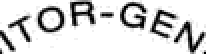 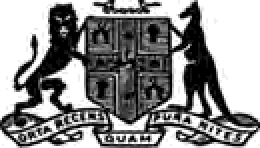 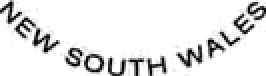 INDEPENDENT AUDITOR’S REPORTWestern Sydney UniversityTo Members of the New South Wales ParliamentOpinionI have audited the accompanying financial statements of Western Sydney University (the U diversity), which comprise the Income Statement and Statement of Comprehensive Income for the year ended 31 December 2018, the Statement of Financial Position as at 31 December 2018, the Statement of Changes in Equity and the Statement of Cash Flows for the year then ended, notes comprising a Summary of Significant Accounting Policies and other explanatory information, and the Responsible Entities Declaration of the University and the consolidated entity. The consolidated entity comprises the University and the entities it controlled at the year's end or from time to time during the financial year.In my opinion, the financial statements:give a true and fair view of the financial position of the University and the consolidated entity, as at 31 December 2018, and of their financial performance and cash flows for the year then ended in accordance with Australian Accounting Standardsare in accordance with section 41B of the Public Finance and Aii0i’t Act 198J (PF&A Act) and the Public Finance and Audit Regulation 2015comply with the 'Financial Statement Guidelines for Australian Higher Education Providers for the 2018 Reporting Period' (the Guidelines), issued by the Australian Government Department of Education and Training, pursuant to the Higher Education Support Act 2003, the Higher Education Funding Act 1988 and the Australian Research Council Act 2001have been prepared in accordance with Division 60 of the Australian Charities and Not-for- pro/its Commission Act 2012 and Division 60 of the Australian Charities and Not-for-profits Commission Regulation 2013.My opinion should be read in conjunction with the rest of this report.Basis for OpinionI conducted my audit in accordance with Australian Auditing Standards. My responsibilities under the standards are described in the 'Auditor’s Responsibilities for the Audit of the Financial Statements' section of my report.I am independent of the University in accordance with the requirements of the:Australian Auditing StandardsAccounting Professional and Ethical Standards Board's APES 110 ’Code of Ethics for Professional Accountants’ (APES 110).I have fulfilled my other ethical responsibilities in accordance with APES 110.Level 15, 1 Margaret Street, Sydney NSW 2000 I GPO Box 12, Sydney NSW 2001 I t 02 9275 7101 I f 02 9275 7179 I e mai16audit.nsw.Nov.au I audit.nsw.gov.auParliament promotes independence by ensuring the Auditor-General and the Audit Office of New South Wales are not compromised in their roles by:providing that only Parliament, and not the executive government, can remove an Auditor-Generalmandating the Auditor-General as auditor of public sector agenciesprecluding the Auditor-General from providing non-audit services.I believe the audit evidence I have obtained is sufficient and appropriate to provide a basis for my audit opinion.Other InformationOther information comprises the information included in the University's annual report for the year ended 31 December 2018, other than the financial statements and my Independent Auditor’s Report thereon. The Board of Trustees of the University are responsible for the other Information. At the date of this Independent Auditor's Report, the other information I have received comprise the Statement by the Members of the Board of Trustees.My opinion on the financial statements does not cover the other information. Accordingly, I do not express any form of assurance conclusion on the other information.In connection with my audit of the financial statements, my responsibility is to read the other information and, in doing so, consider whether the other information is materially inconsistent with the financial statements or my knowledge obtained in the audit, or otherwise appears to be materially misstated.If, based on the work I have performed, I conclude there is a material misstatement of the other information, I must report that fact.I have nothing to report in this regard.University Board of Trustees’ Responsibilities for the Financial StatementsThe Board of Trustees is responsible for the preparation and fair presentation of the financial statements in accordance with Australian Accounting Standards, the PF&A Act, the Guidelines and the Australian Charities and Not-for-Profits Commission Act 2012, and for such internal control as the Board of Trustees determine is necessary to enable the preparation and fair presentation of the financial statements that are free from material misstatement, whether due to fraud or error.In preparing the financial statements, the Board of Trustees is responsible for assessing the University’s ability to continue as a going concern, disclosing as applicable, matters related to going concern and using the going concern basis of accounting except where the University will be dissolved by an Act of Parliament or otherwise cease operations.Auditor’s Responsibilities for the Audit of the Financial StatementsMy objectives are to.obtain reasonable assurance about whether the financial statements as a whole are free from material misstatement, whether due to fraud or errorissue an Independent Auditor’s Report including my opinionReasonable assurance is a high level of assurance, but does not guarantee an audit conducted in accordance with Australian Auditing Standards will always detect material misstatements Misstatements can arise from fraud or error, Misstatements are considered material if, individually or in agg regate, they could reasonably be expected to influence the economic decisions users take based on the financial statements.A description of my responsibilities for the audit of the financial statements is located at the Auditing and Assurance Standards Board website at httD://www.auasb.qov.au/aucIitors responsibilities/ar3.pdf The description forms part of my auditor's report.My opinion does not provide assurance.that the University carried out its activities effectively, efficiently and economicallyabout the security and controls over the electronic publication of the audited financial statements on any website where they may be presentedabout any other information which may have been hyperlinked to/from the financial statements.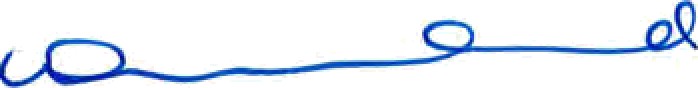 Margaret CrawfordAuditor-General of NSWApril 2019 SYDNEYWestern Sydney University Enterprises Pty Limited Trading as Western Sydney University The CollegeABN: 44 003 474 468Financial StatementsFor the Year Ended 31 December 2018These financial statements are of Western Sydney University Enterprises Pty Limited as an individual entity. The financial statements are presented in the Australian currency.Western Sydney University Enterprises Pty Limited (the Company) is a company limited by shares, incorporated and domiciled in Australia. Its registered office and principal place of business is:Nirimba Education PrecinctEastern Road, Quakers Hill NSW 2763A description of the nature of the Company's operations and its principal activities is included in the directors' report on pages 88 to 90, which is not part of these financial statements.The financial statements were authorised for issue by the directors on 15 March 2019. The directors have the power to amend and reissue the financial statements.Directors' Report31 December 2018The directors present their report on Western Sydney University Enterprises Pty Limited trading as Western Sydney University The College (the Company) for the financial year ended 31 December 2018.General information Information on directorsThe name and qualification of each person who has been a director during the year and to the date of this report are:Ms Belinda Robinson	BA MEnvLaw FAICD - Appointed 25 June 2018 (Chair) Mr Angelo Kourtis	BAMs Caroline Hutchinson	B Economics, B LawsMs Le Ho	Cert III Transport & LogisticsProfessor Michele Simons	Doctor of Philosphy (PhD), BSocSC - Appointed 10 April 2018 Mr Ramy Aziz	B.Bus, FCPA, FGIAMr Robin Shreeve	B Arts (Hons), M ArtsProfessor Simon Barrie	Doctor of Philosophy (PhD), B.App SciProfessor Denise Kirkpatrick Doctor of Philosophy (PhD), Education - Previous Chair and appointed 10 April 2018 (Alternate Director)Mr Michael Burgess	Grad Dip Marketing B Agricultural Sci (Econ) Appointed 10 April 2018 (Alternate Director)Directors have been in office since the start of the financial year to the date of this report unless otherwise stated.Principal activities and significant changes in nature of activitiesThe principal activities of the Company during the financial year were:Provision of educational servicesThere were no significant changes in the nature of the Company's principal activities during the financial year.Directors' Report31 December 2018Operating results and review of operations for the yearThe net result of the Company for the year ended 31 December 2018 amounted to NIL (2017: nil) which included a royalty payment to the parent entity of $ 23,755,693 (2017: $22,919,450).The Company experienced its highest level of growth in 2018 in student enrolments after a decline in 2017. The 2018 year represented the first full year of the funding freeze on Commonwealth Government Supported Places by the Government, with the increase in student enrolments not proportional to the growth to revenue from 2017.Other itemsSignificant changes in state of affairsOn 24 May 2017, the name of the Company was changed from UWS Enterprises Pty Limited to Western Sydney University Enterprises Pty Limited. No significant changes in the nature of the Company's activities occurred during the year.Events after the reporting dateNo matters or circumstances have arisen since the end of the financial year which significantly affected or could significantly affect the operations of the Company, the results of those operations or the state of affairs of the Company in future financial years.Future developments and resultsLikely developments in the operations of the Company and the expected results of those operations in future financial years have not been included in this report as the inclusion of such information is likely to result in unreasonable prejudice to the Company.Environmental issuesThe Company's operations are not regulated by any significant environmental regulations under a law of the Commonwealth or of a state or territory of Australia.Dividends paid or recommendedNo dividend was paid or payable since the commencement of the financial year and up to and including the date of signing the report (2017: nil).Company secretaryMs Wendy Barker held the position of Company Secretary for the whole of the financial year and to the date of this report.Directors' Report31 December 2018Indemnification and insurance of officers and auditorsThe Company is insured externally and in line with the parent entity's policies for all significant areas of risk exposure and accordingly, is not a self-insurer and makes no provision in its financial statements for internal coverage.Proceedings on behalf of companyNo person has applied for leave of court to bring proceedings on behalf of the Company or intervene in any proceedings to which the Company is a party for the purpose of taking responsibility on behalf of the Company for all or any part of those proceedings.The Company was not a party to any such proceedings during the year.Auditor's independence declarationThe auditor's independence declaration in accordance with section 307C of the Corporations Act 2001, for the year ended 31 December 2018 has been received and can be found on page 93 of the financial statements.This report is made in accordance with a resolution of the Board of Directors.Director:                                                    Director: 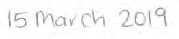 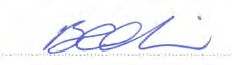 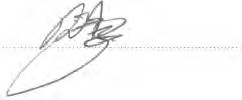 Dated:Directors' DeclarationIn the directors' opinion:the financial statements and notes, as set out on pages 94 to 115, are in accordance with the Corporations Act 2001, including:complying with Australian Accounting Standards - Reduced Disclosure Requirements, the Corporations Regulations 2001, Public Finance and Audit Act 1983, Public Finance and Audit Regulation 2015 and other mandatory professional reporting requirements, andgiving a true and fair view of the company's financial position as at 31 December 2018 and financial performance for the financial year ended on that date, and;there are reasonable grounds to believe that the company will be able to pay its debts as and when they become due and payable,We are not aware of any circumstances which would render any particulars in the financial statements to be misleading or inaccurate.This declaration is made in accordance with a resolution of the Board of Directors, pursuant to section 295(4) of theCorporations Act 2001, and 41(C) of the Public Finance and Audit Act 1983.Director                                                         Director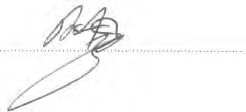 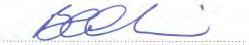 Dated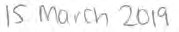 Responsible Entities' DeclarationThe responsible entities declare that in the responsible entities' opinion:there are reasonable grounds to believe that the registered entity is able to pay all of its debts, as and when they become due and payable; andthe financial statements and notes satisfy the requirements of the Australian Charities and Not-for-profits Commission Act 2012.Signed in accordance with subsection 60.15(2) of the Australian Charities and Not-for-profits Commission Regulation 2013.Director  Date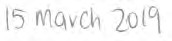 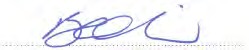 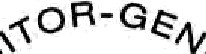 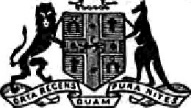 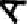 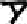 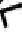 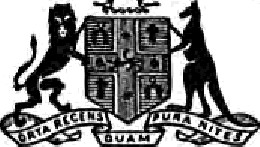 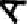 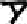 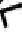 ’f	G’#OUTFlTo the DirectorsWestern Sydney University Enterprises Pty Limited(trading as Western Sydney University The College)Auditor’s Independence DeclarationAs auditor for the audit of the financial statements of Western Sydney University Enterprises Pty Limited (trading as Western Syd ney University The College) for the year ended 31 December 2018, I declare, to the best of my knowledge and belief, there have been no contraventions of:the auditor independence requirements of the Corporations Act 2001 in relation to the auditany applicable code of professional conduct in relation to the audit.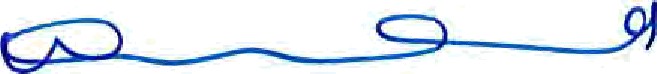 Margaret Crawford Auditor-General of NSW March 2019 SYDNEY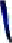 Level 15, 1 Margaret Street, Sydney NSW 2000 I GPO Box 12, Sydney NSW 2001 I t 02 9275 7101 I f 02 9275 7179 I e mail audit.nsw.gov.au I audit.nsw.gov.auThe accompanying notes form part of these financial statements.Total Non-Current Assets	3,865,336	4,468,412Total Non-Current Liabilities Total LiabilitiesTotal Equity	6,765,449	6,765,449The accompanying notes form part of these financial statements.Notes to the Financial StatementsFor the Year Ended 31 December 20181	Summary of Significant Accounting PoliciesWestern Sydney University Enterprises Pty Limited trading as Western Sydney University the College (the Company) is a registered Company limited by shares and is a not-for-profit controlled entity of Western Sydney University. Prior to 24 May 2017 the Company was known as UWS Enterprises Pty Limited. The Company is incorporated and domiciled in Australia.The principal accounting policies adopted in the preparation of these financial statements are set out below. These policies have been consistently applied to all the years reported, unless otherwise stated.The registered office of the Company is Marimba Education Precinct, Eastern Road, Quakers Hill NSW 2763.Basis of PreparationThe financial statements are general purpose financial statements which have been prepared in accordance with Australian Accounting Standards, Australian Accounting Interpretations, the Corporations Act 2001, the Public Finance & Audit Act 1983, Public Finance & Audit Regulation 2015, the Australian Charities and Not-for profits Commission Act 2012 and Division 60 of the Regulation 2013.These financial statements comply with Australian Accounting Standards - Reduced Disclosure Requirements as issued by the Australian Accounting Standards Board.The financial statements have been prepared on an accrual basis and are based on historical costs, modified, where applicable, by the measurement at fair value of selected non-current assets, financial assets and financial liabilities.The financial statements were authorised for issue by the Directors of the Company on 15 March 2019.Critical accounting estimates and judgementsThe preparation of financial statements in conformity with Australian Accounting Standards requires the use of certain critical accounting estimates. It also requires management to exercise its judgement in the process of applying the Company's accounting policies. The estimates and underlying assumptions are reviewed on an ongoing basis. All significant estimates or assumptions made in preparation of the financial statements have been explained in the accounting policy notes or subsequent notes.Foreign currency transactions and balancesThe functional currency of the Company is measured using the currency of the primary economic environment which is Australian dollars. The financial statements are presented in Australian dollars which is the parent entity's functional and presentation currency.Principles of Consolidation Joint ArrangementsThe Company determined that the Joint Arrangement with Navitas Ltd for the establishment of the Western Sydney University International College Pty Ltd ("the International College") is a Joint Venture equally controlled by the Company and Navitas Ltd.The Company's interest in the Joint Venture is accounted for in the financial statements using the equity method in accordance with AASB 11 Joint Arrangements. Details of equity accounted investments are set out in note 3.Notes to the Financial StatementsFor the Year Ended 31 December 20181	Summary of Significant Accounting Policies (continued)Income TaxThe Company is exempt from the payment of tax by virtue of section 50-5 of the Income Tax Assessment Act 1997. Accordingly, no provision for income tax liability or future income tax benefit has been included in the accounts.Goods and Services Tax (GST)Revenues, expenses and assets are recognised net of the amount of GST, except where the amount of GST incurred is not recoverable from the Australian Tax Office. In these circumstances the GST is recognised as part of the cost of acquisition of the asset or as part of an item of the expense. Receivables and payables in the statement of financial position are shown inclusive of GST.Cash flows are presented on a gross basis. The GST components of cash flows arising from investing or financing activities, which are recoverable from, or payable to the taxation authority, are presented as operating cash flows.The Company is grouped with the parent entity for GST purposes and therefore the net GST receivable or GST payable is not reflected within these statements.Initial application of Australian Accounting Standard AASB 9 Financial InstrumentsAASB9 Financial Instruments replaces AASB139 Financial Instruments: Recognition and Measurement forannual periods beginning on or after 1 January 2018, bringing together all three aspects of the accounting for financial instruments: classification and measurement, impairment and hedge accounting.The Company applied AASB9 retrospectively, with an initial application date of 1 January 2018. The Company has not restated the comparative information, which continues to be reported under AASB139.The nature and effect of the changes as a result of adoption of AASB9 are described as follows:ImpairmentThe adoption of AASB9 has changed the Company’s accounting for impairment losses for financial assets by replacing AASB139’s incurred loss approach with a forward-looking expected credit loss (ECL) approach. Refer to note 6 for details.Notes to the Financial StatementsFor the Year Ended 31 December 20181	Summary of Significant Accounting Policies (continued)Comparative AmountsWhen required by Accounting Standards, comparative figures have been adjusted to conform to changes in presentation for the current financial year.The following items have been adjusted to conform with the current year's presentation.Notes to the Financial StatementsFor the Year Ended 31 December 2018Accounting PolicyThe Company recognises revenue when the amount of the revenue can be measured reliably, it is probable that economic benefits will flow to the Company and specific criteria have been met for each of the Company's activities as discussed below.Revenue is measured at the fair value of the consideration received or receivable after taking into account any trade discounts and volume rebates allowed. Any consideration deferred is treated as the provision of finance and is discounted at a rate of interest that is generally accepted in the market for similar arrangements. The difference between the amount initially recognised and the amount ultimately received is interest revenue.All revenue is stated net of the amount of goods and services tax (GST).Rendering of servicesRevenue recognition relating to the rendering of services is determined with reference to the stage of completion of the transaction at the end of the reporting period and where the outcome of the contract can be estimated reliably. Stage of completion is determined with reference to the services performed to date as a percentage of total anticipated services to be performed. Where the outcome cannot be estimated reliably, revenue is recognised only to the extent that related expenditure is recoverable.Other revenueOther revenue includes income from on-campus non-academic services, venue hire and scholarships. Other revenue is recognised when the Company becomes entitled to receive the revenue and the revenue can be reliably measured.Notes to the Financial StatementsFor the Year Ended 31 December 2018Investments accounted for using the equity methodIn April 2015, the Company entered into a Joint Venture Agreement with Navitas Ltd to form Western Sydney University International College Pty Ltd to operate an international college at Parramatta, New South Wales. The Company owns 50% of the entity.Commitment and Contingent liability from joint venture entitiesThere are no capital expenditure commitments and contingent liabilities arising from the Company's interest in the joint venture. There are no events identified after the reporting date that would have a material impact on the financial statements (2017: nil).Accounting PolicyUnder the equity method of accounting, the Company recognises its share of the profits and losses in the International College in the statement of comprehensive income.The initial recognition of the investment in joint venture is recognised at cost, which includes the purchase price and any directly attributable expenditures necessary to obtain it.The carrying amount is adjusted to recognise the company's share of the profit or loss of the International College after the date of acquisition.Any shareholder loans, in substance, could form a part of the company's net investment in the joint venture and are taken into account when assessing the amount of any losses recognised by the Company relating to its interest in the International College and distributions received from the International College reduce the carrying amount of the investment.Details of loans and share of profits and losses of joint venture are disclosed in note 15(c).ExpensesNotes to the Financial StatementsFor the Year Ended 31 December 2018Lease payments for operating leases, where substantially all of the risks and benefits remain with the lessor, are charged as expenses on a straight-line basis over the life of the lease term.Notes to the Financial StatementsFor the Year Ended 31 December 2018Trade receivables are recognised initially at fair value and subsequently measured at amortised cost using the effective interest method, less provision for impairment. The Company's standard terms of trade receivables is 14 days from the date of recognition. They are presented as current assets unless collection is not expected for more than 12 months after the reporting date.For trade receivables the Company applies a simplified approach in calculating expected credit losses ("ECLs"). Therefore, the Company does not track changes in credit risk, but instead recognises a loss allowance based on lifetime ECLs at each reporting date. The Company has established a provision matrix that is based on its historical credit loss experience, adjusted for forward-looking factors specific to the debtors and the economic environment. The amount of provision is recognised in the statement of comprehensive income.Refer to note 15(d) for policies on the classification of Loans and receivables.Notes to the Financial StatementsFor the Year Ended 31 December 20186	Trade and other receivables (continued)Provision for impairment of receivablesSet out below is the movement in the allowance for expected credit losses of trade receivables:The creation and release of the provision for impaired receivables has been included in the statement of comprehensive income. Amounts charged to the provision account are generally written off when there is no expectation of recovering additional cash.Receivables past due but not impairedThese relate to a number of independent customers for whom there is no recent history of default. The ageing analysis of these receivables is as follows:Notes to the Financial StatementsFor the Year Ended 31 December 20188	Property, plant and equipmentMovements in Carrying AmountsMovement in the carrying amounts for each class of property, plant and equipment between the beginning and the end of the financial year:Construction in Progress$Leasehold Improvements$Plant and Equipment$Artwork$Total$Net book amount	73,635	2,884,141 	241,556	11,909	3,211,241Notes to the Financial StatementsFor the Year Ended 31 December 20188	Property, plant and equipment (continued)Capital commitmentsCapital expenditure contracted for at the reporting date but not recognised as liabilities are:2018$2017$- no later than 1 year	16,715	8,806Accounting PolicyMeasurement by Asset ClassEach class of property, plant and equipment is carried at cost as indicated less, where applicable, any accumulated depreciation and impairment losses.Subsequent costs are included in the asset's carrying amount or recognised as a separate asset, as appropriate, only when it is probable that future economic benefits associated with the item will flow to the Company and the cost of the item can be measured reliably. All other repairs and maintenance are charged to the income statement during the financial period in which they are incurred.Leasehold improvements and plant and equipment are measured on a cost basis (cost less depreciation and impairment losses). Cost includes expenditure that is directly attributable to the asset.Artwork is measured on a cost basis. Cost includes expenditure that is directly attributable to the asset. Art is a non- depreciable asset.DepreciationDepreciation on plant and equipment is calculated on a straight-line basis over the asset's useful life to the Company commencing from the time the asset is held ready for use. Leasehold improvements are depreciated over the shorter of either the unexpired period of the lease or the estimated useful lives of the improvements.The estimated useful lives used for each class of depreciable asset are:Class of Fixed Asset	Useful lifeComputer Equipment	3-4 yearsLeasehold Improvements	2-6 yearsMotor Vehicles	6-7 yearsOther Equipment	10-20 yearsThe assets' residual values and useful lives are reviewed, and adjusted if appropriate, at the end of each reporting period.An asset's carrying amount is written down immediately to its recoverable amount if the asset's carrying amount is greater than its estimated recoverable amount. Gains and losses on disposals are determined by comparing proceeds with the carrying amount. These gains and losses are included in the statement of comprehensive income.Notes to the Financial StatementsFor the Year Ended 31 December 2018These amounts represent liabilities for goods and services provided to the Company prior to the end of financial year, which are unpaid.Termination benefits are payable when employment is terminated before the normal retirement date, or when an employee accepts an offer of benefits in exchange for the termination of employment. The Company recognises the expense and liability for termination benefits either when it can no longer withdraw the offer of those benefits or when it has recognised costs for restructuring within the scope of AASB 137 that involves the payment of termination benefits. The expense and liability are recognised when the Company is demonstrably committed to either terminating the employment of current employees according to a detailed formal plan without possibility of withdrawal or providing termination benefits as a result of an offer made to encourage voluntary redundancy.Termination benefits are measured on initial recognition and subsequent changes are measured and recognised in accordance with the nature of the employee benefit. Benefits expected to be settled wholly within 12 months are measured at the undiscounted amount expected to be paid. Benefits not expected to be settled before 12 months after the end of the reporting period are discounted at present value.Notes to the Financial StatementsFor the Year Ended 31 December 2018The current provision for employee benefits includes accrued annual leave. The entire amount of the provision is presented as current, since the Company does not have an unconditional right to defer settlement of any of these obligations. However, based on past experience, the Company does not expect all employees to take the full amount of accrued leave or require payment within the next 12 months. The following amounts reflect leave that is not expected to be taken or paid within the next 12 months.Liabilities for short-term employee benefits including wages and salaries and non-monetary benefits are measured at the amount expected to be paid when the liability is settled, if it is expected to be settled wholly before 12 months after the end of the reporting period, and is recognised in other payables. Liabilities for non-accumulating sick leave are recognised when the leave is taken and measured at the rates payable.The liability for other long-term benefits are those that are not expected to be settled wholly before 12 months after the end of the annual reporting period. Other long term employee benefits include such things as annual leave and long service leave.It is measured at the present value of expected future payments to be made in respect of services provided by employees up to the reporting date using the projected unit credit method. Consideration is given to expected future wages and salary levels, experience of employee departures and periods of service. Expected future payments are discounted using market yields at the reporting date on national government bonds with terms to maturity and currency that match, as closely as possible, the estimated future cash flows.Regardless of the expected timing of settlements, provisions made in respect of employee benefits are classified as a current liability, unless there is an unconditional right to defer the settlement of the liability for at least 12 months after the reporting date, in which case it be classified as a non-current liability.Other liabilitiesCurrent2018$2017$Accrued taxes	400,240	409,180Unearned revenue	86,110	151,870Total other liabilities	486,350	561,050Operating lease commitmentsThe Company leases plant and office equipment under non-cancellable operating leases contracted for but not capitalised in the financial statements. The leases have renewal rights, whereby the terms of the lease are renegotiated.Issued Capital2018$2017$Ordinary shares	1	1Total contributed equity	1	1Contingencies Contingent Liabilities ClaimsThe Directors of the Company are not aware of the existence of any legal claims as 31 December 2018 (2017: nil).GuaranteesThe Directors of the Company are not aware of any guarantees that are in place as at 31 December 2018 (2017: nil). The Directors of the Company are not aware of any further instances.Key management personnel disclosuresResponsible persons and executive officersThe following persons were responsible persons and executive officers of Western Sydney University Enterprises Pty Limited during the financial year.Mr Alan Moran - Acting CEO (Ceased 1 July 2018) Dr Nicolene Murdoch - CEO (Appointed 2 July 2018)Board of DirectorsThe following persons were Non-Executive Directors of Western Sydney University Enterprises Pty Limited during the financial year.Ms Belinda Robinson (Chair - Independent) Mr Angelo KourtisMs Caroline Hutchinson (Independent) Ms Le Ho (Independent)Professor Michele Simons Mr Ramy Aziz (Independent)Mr Robin Shreeve (Independent) Professor Simon BarrieProfessor Denise Kirkpatrick (Alternate Director) Mr Michael Burgess (Alternate Director)Key management personnel disclosures (continued)Remuneration of Board Members and ExecutivesRemuneration of board members2018Number2017Number$10,000 to $19,999	5	35	3Remuneration of executive officers*$290,000 - $299,999	-	1$300,000 - $309,999	2	12	2*Remuneration is reflected on an annualised total remuneration package for those key management personnel who were members of the Executive for a part of any year.Key management personnel compensationTotal remuneration to independent Board members and Executives of the Company during the year are as follows:2018$2017$Short-term employee benefits	340,345	302,679Post-employment benefits	27,334	24,841Total key management personnel compensation	367,679	327,520Other key management personnel transactionsNo other transactions made with key management personnel during the year (2017: nil).Related PartiesThe Company's main related parties are as follows:Entities exercising control over the Company:The parent entity, which exercises control over the Company, is Western Sydney University which wholly owns the Company.Joint Venture with Navitas Ltd:Interests in joint venture are set out in note 3.Transactions with related partiesTransactions between related parties are on normal commercial terms and conditions no more favourable than those available to other parties unless otherwise stated.The following transactions occurred with related parties:Accounting PolicyThe Company pays a royalty to the parent entity for access to the parent entity's intellectual property, infrastructure, premises and business services. The royalty is determined as 100% of the Company's operating surplus before royalty.No provisions for doubtful debts have been raised in relation to any outstanding balances, and no expense has been recognised in respect of bad or doubtful debts due from related parties.Related Parties (continued)Accounting PolicyLoans and receivables are non-derivative financial assets with fixed or determinable payments that are not quoted in an active market and are subsequently measured at amortised cost.Loans and receivables are included in currents assets, except for those with maturities greater than 12 months after the end of the reporting period, which are classified as non-current assets.Events Occurring After the Reporting DateNo matters or circumstances have arisen since the end of the financial year which significantly affected or may significantly affect the operations of the Company, the results of those operations, or the state of affairs of the Company in future financial years.End of Audited Financial Statements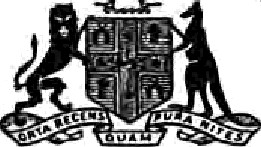 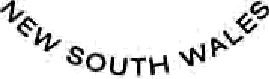 INDEPENDENT AUDITOR’S REPORTWestern Sydney University Enterprises Pty Limited Trading as Western Sydney University The CollegeTo Members of the New South Wales Parliament and Members of Western Sydney University Enterprises Pty LimitedOpinionI have audited the accompanying financial statements of Western Sydney University Enterprises Pty Limited Trading as Western Sydney University The College (the Company), which comprise the Statement of Comprehensive Income for the year ended 31 December 2018, the Statement of Financial Position as at 31 December 2018, Statement of Changes in Equity and Statement of Cash Flows for the year then ended, notes comprising a Summary of Significant Accounting Policies and other explanatory information, the Directors’ Declaration and the Responsible Entities' DeclarationIn my opinion, the financial statements:are in accordance with the Corporations Act 2001, including:—	giving a true and fair view of the Company's financial position as at 31 December 2018 and its performance for the year ended on that datecomplying with Australian Accounting Standards and the Corporations Regulations 2001are in accordance with section 41B of the Public Finance and Audit Act 1983 (PF&A Act) and the Public Finance and Audit Regulation 2015have been prepared in accordance with Division 60 of the Australian Charities and Not-for-profits Commission Act 2012 and Division 60 of the Australian Charities and Not-for-profits Commission Regulation 2013.My opinion should be read in conjunction with the rest of this report.Basis for OpinionI conducted my audit in accordance with Australian Auditing Standards. My responsibilities under the standards are described in the 'Auditor’s Responsibilities for the Audit of the Financial Statements’ section of my report.I am independent of the Company in accordance with the requirements of the:Australian Auditing StandardsCorporations Act 2001Accounting Professional and Ethical Standards Board's APES 110 ‘Code of Ethics for Professional Accountants' (APES 110).I have fulfilled my other ethical responsibilities in accordance with APES 110.Level 15, 1 Margaret Street. Sydney NSW 2000 I GPO Box 12, Sydney NSW 2001 I t 02 9275 7101 I f 02 9275 7179 I e mail@audit.nsw,gov.au I audit.nsw.gov.auParliament promotes independence by ensuring the Auditor-General and the Audit Office of New South Wales are not compromised in their roles by:providing that only Parliament, and not the executive government, can remove an Auditor-Generalmandating the Auditor-General as auditor of public sector agenciesprecluding the Auditor-General from providing non-audit services.I confirm the independence declaration, required by the Corporations Act 2001, provided to the directors of the Company on 14 March 2019, would be in the same terms if provided to the directors as at the time of this Independent Auditor's Report.I believe the audit evidence I have obtained is sufficient and appropriate to provide a basis for my audit opinion.Other InformationOther information comprises the information included in the Company’s annual report for the year ended 31 December 2016, other than the financial statements and my Independent Auditor's Report thereon. The directors of the Company are responsible for the other information. At the date of this Independent Auditor's Report, the other information I have received comprise the Directors’ Report.My opinion on the financial statements does not cover the other information. Accordingly, I do not express any form of assurance conclusion on the other information.In connection with my audit of the financial statements, my responsibility is to read the other information and, in doing so, consider whether the other information is materially inconsistent with the financial statements or my knowledge obtained in the audit, or otherwise appears to be materially misstated.If, based on the work I have performed, I conclude there is a material misstatement of the other information, I must report that fact.I have nothing to report in this regard.Directors’ Responsibilities for the Financial StatementsThe directors of the Company are responsible for the preparation and fair presentation of the financial statements in accordance with Australian Accounting Standards, the PF&A Act, Corporations Act 2001, the Australian Charities and Not-for-profits Commission Act 2012 and for such internal control as the directors determine is necessary to enable the preparation and fair presentation of the financial statements that are free from material misstatement, whether due to fraud or error.In preparing the financial statements, the directors are responsible for assessing the Company’s ability to continue as a going concern, disclosing, as applicable, matters related to going concern and using the going concern basis of accounting unless the directors either intend to liquidate the Company or to cease operations, or have no realistic alternative but to do so.Auditor’s Responsibilities for the Audit of the Financial StatementsMy objectives are to:obtain reasonable assurance about whether the financial statements as a whole are free from material misstatement, whether due to fraud or errorissue an independent Auditor’s Report including my opinion.Reasonable assurance is a high level of assurance, but does not guarantee an audit conducted in accordance with Australian Auditing Standards will always detect material misstatements.Misstatements can arise from fraud or error. Misstatements are considered material if, individually or in aggregate, they could reasonably be expected to influence the economic decisions users take based on the financial statements.A description of my responsibilities for the audit of the financial statements is located at the Auditing and Assurance Standards Board website at: www.auasb.gov.au/auditors responsibilities/ar4.pdf. The description forms part of my auditor's report.My opinion does not provide assurance:that the Company carried out its activities effectively, efficiently and economicallyabout the security and controls over the electronic publication of the audited financial! statements on any website where it may be presentedabout any other information which may have been hyperlinked to/from the financial statements.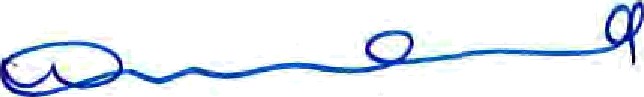 Margaret Crawford Auditor-General of NSWA\ March 2019 SYDNEYWestern Unlimited Ltd(formerly uwsconnect Limited)ABN: 45 107 759 197Financial StatementsFor the Year Ended 31 December 2018These financial statements are the individual entity statements of Western Unlimited Ltd (the Company). The financial statements are presented in the Australian currency.The Company is limited by guarantee, incorporated and domiciled in Australia. Its registered office is: Office of Governance ServicesBuilding K10, Hawkesbury Campus Western Sydney University Richmond NSW 2753The financial statements were authorised for issue by the directors on 4 March 2019. The directors have the power to amend and reissue the financial statements.ABN: 45 107 759 197Statement by DirectorsThe directors of Western Unlimited Ltd declare that:The financial statements and notes:comply with Australian Accounting Standards - Reduced Disclosure Requirements (which include Australian Accounting Interpretations).comply with the Public Finance and Audit Act 1983 and the Public Finance and Audit Regulation 2015give a true and fair view of the financial position as at 31 December 2018 and financial performance for the year ended on that date of Western Unlimited Ltd.In the directors' opinion, there are reasonable grounds to believe that Western Unlimited Ltd will be able to pay its debts as and when they become due and payable.We are not aware of any circumstances which would render any particulars included in the financial statements to be misleading or inaccurate.This declaration is made in accordance with a resolution of the Board of Directors, pursuant to section 41(c) of the Public Finance and Audit Act 1983.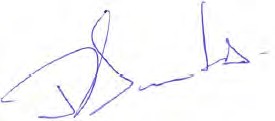 John Banks Director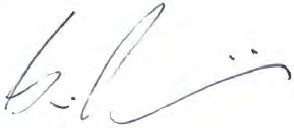 Bill Parasiris Director4 March 2019ABN: 45 107 759 197Responsible Entities' DeclarationThe responsible entity declares that in the responsible entity's opinion:there are reasonable grounds to believe that the registered entity is able to pay all of its debts, as and when they become due and payable; andthe financial statements and notes satisfy the requirements of the Australian Charities and Not-for-profits Commission Act 2012.Signed in accordance with subsection 60.15(2) of the Australian Charities and Not-for-profits Commission Regulation 2013.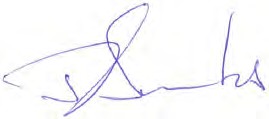 John Banks Director4 March 2019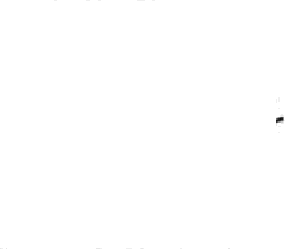 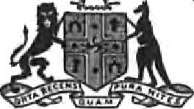 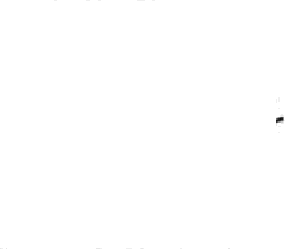 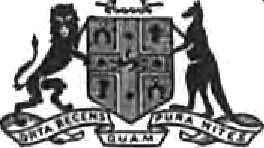 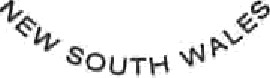 To the DirectorsWestern Unlimited LimitedAuditor’s Independence DeclarationAs auditor for the audit of the financial report of Western Unlimited Limited for the year ended 31 December 2018, I declare, to the best of my knowledge and belief, there have been no contraventions of any applicable code of professional conduct in relation to the audit.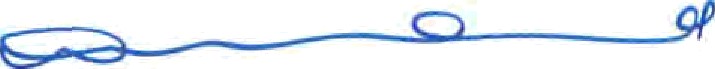 Margaret Crawford Auditor-General of NSWMarch 2019 SYDNEYLevel 15, 1 Margaret Street, Sydney NSW 2000 I GPO Box J 2, Sydney NSW 2001 1 102 9275 7101 I (02 9275 7179 I e mail@audit.new.gov.au I  audiLnsw.pov.auThe accompanying notes form part of these financial statements.Total non-current assets	21,758	34,346Total non-current liabilities Total liabilitiesNet assets	 	(2,962,592)	(1,229,830)EquityRetained earnings	14	(2,962,592)	(1,229,830)Total equity	 	(2,962,592)	(1,229,830)The accompanying notes form part of these financial statements.Total comprehensive income for the year		 	(1,732,762)	(1,732,762) Balance at 31 December 2018	14 		(2,962,592)	(2,962,592)The accompanying notes form part of these financial statements.Net cash (used in) / provided by financing activities	1,885,273	(883,657)The accompanying notes form part of these financial statements.Notes to the Financial StatementsFor the Year Ended 31 December 20181	Summary of Significant Accounting PoliciesWestern Unlimited Ltd (the Company) is a registered Company limited by guarantee and is a controlled entity of Western Sydney University. The Company name change to Western Unlimited Ltd was completed on 15 June 2017. The Company was previously known as uwsconnect Limited. The Company is incorporated and domiciled in Australia.The principal place of business for Western Unlimited Ltd is:Western Sydney University Building K8, Hawkesbury Campus Richmond NSW 2753The principal accounting policies adopted in the preparation of these financial statements are set out below. These policies have been consistently applied for all years unless otherwise stated.Basis of PreparationThe financial statements are general purpose financial statements which have been prepared in accordance with:Australian Accounting Standards (which include Australian Accounting Interpretations),the Public Finance and Audit Act 1983,the Public Finance and Audit Regulation 2015,the Australian Charities and Not-for-profits Commission Act 2012 (ACNC Act) and Division 60 of the Regulation 2013.These financial statements comply with Australian Accounting Standards - Reduced Disclosure Requirements as issued by the Australian Accounting Standards Board.The financial statements have been prepared on an accrual basis and are based on historic costs, modified, where applicable, by the measurement at fair value of selected financial assets and financial liabilities.The financial statements were authorised for issue by the Board members of Western Unlimited Ltd on 4 March 2019.Critical accounting estimatesThe preparation of financial statements requires the use of certain critical accounting estimates. It also requires management to exercise its judgement in the process of applying the Company's accounting policies. Estimates and judgements are continually evaluated and are based on historic experience and other factors, including expectations of future events that may have a financial impact of the Company and that are believed to be reasonable under the circumstances.All significant estimates or assumptions made in the financial statements have been explained in the accounting policy notes or subsequent notes.Functional and presentation currencyThe financial statements are presented in Australian dollars.Income TaxThe Company is exempt from the payment of tax by virtue of section 50-B of the Income Tax Assessment Act 1997. Accordingly, no provision for income tax liability or future income income tax benefit has been included in the accounts.Notes to the Financial StatementsFor the Year Ended 31 December 20181	Summary of Significant Accounting Policies (Continued)Goods and Services Tax (GST)Revenues, expenses and assets are recognised net of the amount of associated GST, unless the GST incurred is not recoverable from the Australian Taxation Office. In this case it is recognised as part of the cost of acquisition of the asset or as part of the expense.Receivables and payables are stated inclusive of the amount of GST receivable or payable. The net amount of GST recoverable from, or payable to, the taxation authority is included with other receivables or payables in the statement of financial position.Cash flows are presented on a gross basis. The GST components of cash flows arising from investing or financing activities which are recoverable from, or payable to the taxation authority, are presented as operating cash flows.AASB9 Financial Instruments replaces AASB139 Financial Instruments: Recognition and Measurement for annual periods beginning on or after 1 January 2018, bringing together all three aspects of the accounting for financial instruments, classification and measurement, and hedge accounting.The Company applied AASB9 for the current financial year with an initial application date of 1 January 2018. The Company has not restated the comparative information, which continues to be reported under AASB139.Due to the nature of the business, the effect of the changes as a result of adoption of AASB9 are considered immaterial.Refer to Note 6 for the accounting policy relating to impairment.Notes to the Financial StatementsFor the Year Ended 31 December 2018The Company recognises revenue when the amount can be reliably measured, it is probable that future economic benefits will flow to the Company and specific criteria have been met for each of the Company's activities as described below. The Company bases its estimates on historical results, taking into consideration the type of customer, the type of transaction and the specifics of each arrangement.Revenue is measured at the fair value of the consideration received or receivable. Amounts disclosed as revenue are net of returns, trade allowances, rebates and amounts collected on behalf of third parties.Sale of goods and rendering of servicesA sale is recorded when goods have been delivered to the customer, the customer has accepted the goods and collectability of the related receivables is probable. Revenue from rendering of services is recognised when that service has been provided.Other revenueAll other material revenue is accounted for on an accrual basis.Notes to the Financial StatementsFor the Year Ended 31 December 2018Gains and losses on disposals are determined by comparing proceeds with carrying amount. These are included in the statement of comprehensive income.* Western Unlimited Ltd currently resides in facilities owned by the University for which there is no charge. The value of this accommodation cannot be reliably measured or quantified due to the specialised nature of the premises, therefore no expense has been recognised in the financial statements.Notes to the Financial StatementsFor the Year Ended 31 December 2018Cash and cash equivalents2018$2017$Cash at bank and on hand	57,410	142,653Total cash and cash equivalents in the statement offinancial position and statement of cash flows	57,410	142,653Trade receivables are recognised initially at fair value and subsequently measured at amortised cost using the effective interest method, less provision for impairment. Trade receivables are due for settlement no more than 30 days for debtors. They are presented as current assets unless collection is not expected for more than 12 months after reporting date.Collectability of trade receivables is reviewed on an ongoing basis. For credit exposures for which there has not been a significant increase in credit risk since initial recognition, a provision is made for credit losses from default events that are possible within the next 12 months.Notes to the Financial StatementsFor the Year Ended 31 December 2018Trade and other receivables (Continued)As at 31 December 2018 trade receivables of $29,176 (2017: $99,215) were past due but not impaired. The ageing of these receivables is as follows:The other amounts within receivables do not contain impaired assets and are not past due. Based on the credit history, it is expected that these amounts will be received when due.InventoriesFinished goods2018$2017$At net realisable value	27,099	58,06027,099	58,060Accounting PolicyAll inventories are measured at the lower of cost and net realisable value. All stock is valued at weighted average cost.Other assetsCurrent2018$2017$Accrued income	30,577	43,738Total other assets	30,577	43,738Notes to the Financial StatementsFor the Year Ended 31 December 2018Property, plant and equipment are stated at cost less accumulated depreciation.Subsequent costs are included in the asset's carrying amount or recognised as a separate asset, as appropriate, only when it is probable that future economic benefits associated with the item will flow to the company and the cost of the item can be measured reliably. All other repairs and maintenance are charged to the statement of comprehensive income during the reporting period in which they are incurred.Depreciation on assets is calculated using the straight line method to allocate their costs or re-valued amounts, net of their residual values, over their estimated useful lives.Notes to the Financial StatementsFor the Year Ended 31 December 2018Property, plant and equipment (Continued)The estimated useful lives for each class of depreciable assets are:Class of Assets	Useful LifePlant and Equipment	3-10 yearsMotor Vehicles	6-7 yearsThe asset's residual values and useful lives are reviewed, and adjusted if appropriate, at the end of each reporting period.An asset's carrying amount is written down immediately to its recoverable amount if the asset's carrying amount is greater than its estimated recoverable amount.Intangible assetsNotes to the Financial StatementsFor the Year Ended 31 December 201810 Intangible assets (Continued)Accounting policyCosts incurred in developing products or systems and costs incurred in acquiring software and licences that contribute to future financial benefits through revenue generation and/or cost reduction, are capitalised in software and systems. Costs capitalised include external direct costs of materials and services and direct payroll and payroll related costs to employee's time spent on the project. Amortisation is calculated on a straight line basis over periods generally ranging from 3 to 5 years.These amounts represent liabilities for goods and services provided to the Company prior to the end of the financial year which are unpaid. The amounts are unsecured and are usually paid according to the credit terms agreed with the suppliers. Trade and other payables are presented as current liabilities unless payment is not due within 12 months from the reporting date.During the current financial period the Company borrowing facility was further increased by $1M to a maximum $3.5M. Western Unlimited Ltd has an unused borrowing facility to the value of $0.821M (2017: $1.701M).Borrowings are classified as current liabilities unless the Company has an unconditional right to defer settlement of the liability for at least 12 months after the reporting period.Notes to the Financial StatementsFor the Year Ended 31 December 2018Liabilities for short-term employee benefits such as wages and salaries including non-monetary benefits, expected to be settled wholly within 12 months after the end of the reporting period, are measured at the amounts expected to be paid when the liabilities are settled, and are recognised in other payables.The liability for long service leave and annual leave which is not expected to be settled within 12 months after the end of the reporting period, is recognised in the provision for employee benefits and measured at the present value of expected future payments to be made when the liability is settled. Consideration is given to expected future wage and salary levels, experience of employee departures and periods of service. Expected future payments are discounted using market yields at the reporting date on national government bonds with terms to maturity and currency that match, as closely as possible, the estimated future cash outflows.Regardless of the expected timing of settlements, provisions made in respect of employee benefits are classified as a current liability, unless there is an unconditional right to defer the settlement of the liability for at least 12 months after the reporting date, in which case, it would be classified as a non-current liability.Names of responsible persons and executive officersThe following persons were responsible persons and executive officers of Western Unlimited Ltd during the financial year:Names of Responsible Persons and Executive Officers Bill ParasirisEllen BrackenregAll responsible persons and executive officers are employees of Western Sydney University and are not remunerated for their executive responsibilities.Board of DirectorsJohn Banks (Chair) Peter PickeringBill Parasiris Ellen Brackenreg John HartRemuneration of Board MembersRemuneration of Board Members2018Number2017NumberNil to $9,999	-	1$10,000 to $19,999	1	-1	1Key Management Personnel Disclosures (Continued)ContingenciesThe Company had no contingent liabilities at 31 December 2018 (2017: Nil).CommitmentsOperating lease commitmentsThe Company leases plant and office equipment under non-cancellable operating leases contracted but not capitalised in the financial statements. The leases have renewal rights, whereby the terms of the lease are renegotiable.The following balances are outstanding at the end of the reporting period in relation to transactions with related parties:Current payables2018$2017$Other related parties	-	67,790Total current payables	-	67,790Finance costs relating to the Western Sydney University loan facilities are expensed.Economic dependencyThe Company is economically dependent on Western Sydney University for the provision of office accommodation and support activities.The Company's borrowings are from the Parent entity as mentioned in Note 18 (d), with funding limited to day to day working capital.The Company is dependent on Western Sydney University to provide financial support should the need arise. A Letter of Support has been provided by Western Sydney University.Events occurring after the reporting periodNo matters or circumstances have arisen since the end of the financial year which significantly affected or may significantly affect the operations of the Company, the results of those operations, or the state of affairs of the Company in future financial years.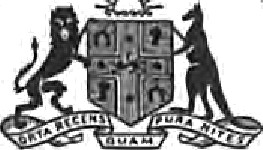 ”6	'UTH	*“INDEPENDENT AUDITOR’S REPORTWestern Unlimited Ltd (formerly uwsconnect Limited)To Members of the New South Wales Parliament and Members of Western Unlimited LtdOpinionI have audited the accompanying financial report of Western Unlimited Ltd (the Company), which comprises, the Statement of Comprehensive Income for the year ended 31 December 2018, the Statement of Financial Position as at 31 December 2018, Statement of Changes in Equity and Statement of Cash Flows for the year then ended, notes comprising a summary of significant accounting policies and other explanatory information, and the responsible entities declaration.In my opinion, the financial report:is in accordance with section 41B of the Public Finance and Audit Act 1983 (PF&A Act) and the Public Finance and Audit Regulation 2015, including:giving a true and fair view of the Company’s financial position as at 31 December 2018 and its performance for the year ended on that datecomplying with Australian Accounting Standardshas been prepared in accordance with Division 60 of the Australian Charities and Not-for-profits Commission Act 2012 and Division 60 of the Australian Charities and Not-for-profits Commission Regulation 2013.My opinion should be read in conjunction with the rest of this report.Basis for OpinionI conducted my audit in accordance with Australian Auditing Standards. My responsibilities under the standards are described in the ‘Auditor's Responsibilities for the Audit of the Financial Report’ section of my report.I am independent of the Company in accordance with the requirements of the:Australian Auditing StandardsAccounting Professional and Ethical Standards Board’s APES 110 ‘Code of Ethics for Professional Accountants’ (APES 110).I have fulfilled my other ethical responsibilities in accordance with APES 110.Parliament promotes independence by ensuring the Auditor-General and the Audit Office of New South Wales are not compromised in their roles by:providing that only Parliament, and not the executive government, can remove an Auditor-Generalmandating the Auditor-General as auditor of public sector agenciesprecluding the Auditor-General from providing non-audit services.I believe the audit evidence I have obtained is sufficient and appropriate to provide a basis for my audit opinion.Level 15, 1 Margaret Street Sydney NSW 2000 I GPO Box 12, Sydney NSW 2001 I t02 9275 710a	f 02 9275 7179 I e mail@audit.new.gov.au I audiLnsw.oov.auOther InformationOther information comprises the information included in the Company's annual report for the year ended 31 December 2018, other than the financial report and my Independent Auditor's Report thereon. The directors of the Company are responsible for the other information. At the date of this Independent Auditor’s Report, the other information I have received comprises the statement by directors.My opinion on the financial report does not cover the other information. Accordingly, I do not express any form of assurance conclusion on the other information.In connection with my audit of the financial report, my responsibility is to read the other information and, in doing so, consider whether the other information is materially inconsistent with the financial report or my knowledge obtained in the audit, or otherwise appears to be materially misstated.If, based on the work I have performed, I conclude there is a material misstatement of the other information, I must report that fact.I have nothing to report in this regard.Directors’ Responsibilities for the Financial ReportThe directors of the Company are responsible for the preparation and fair presentation of the financial report in accordance with Australian Accounting Standards, the PF&A Act and the Australian Charities and Not-for-profits Commission Act 2012, and for such internal control as the directors determine is necessary to enable the preparation and fair presentation of the financial report that is free from material misstatement, whether due to fraud or error.In preparing the financial report, the directors are responsible for assessing the Company's ability to continue as a going concern, disclosing, as applicable, matters related to going concern and using the going concern basis of accounting unless the directors either intend to liquidate the Company or to cease operations, or have no realistic alternative but to do so.Auditor’s Responsibilities for the Audit of the Financial ReportMy objectives are to.obtain reasonable assurance about whether the financial report as a whole is free from material misstatement, whether due to fraud or errorissue an Independent Auditor’s Report including my opinion.Reasonable assurance is a high level of assurance, but does not guarantee an audit conducted in accordance with Australian Auditing Standards will always detect material misstatements.Misstatements can arise from fraud or error. Misstatements are considered material if, individually or in aggregate, they could reasonably be expected to influence the economic decisions users take based on the financial report.A description of my responsibilities for the audit of the financial report is located at the Auditing and Assurance Standards Board website at: www.auasb.qov.au/auditors responsibilities/ar4 Pdf. The description forms part of my auditor's report.My opinion does not provide assurance:that the Company carried out its activities effectively, efficiently and economicallyabout the security and controls over the electronic publication of the audited financial report on any website where it may be presentedabout any other information which may have been hyperlinked to/from the financial report.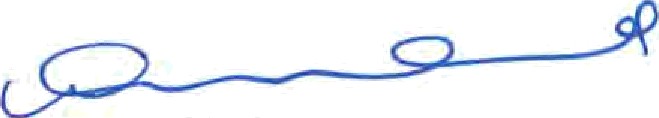 Margaret Crawford Auditor-General for NSWMarch 2019 SYDNEYThis page is intentionally blankWestern Sydney University Early Learning Limited(formerly UWS Early Learning Limited)ABN: 39 155 993 445Financial StatementsFor the Year Ended 31 December 2018Statement by DirectorsThe directors of Western Sydney University Early Learning Limited declare that:Under s41C (1b) of the Public Finance & Audit Act 1983 we state to the best of our knowledge and belief the financial statements and notes, as set out on pages 149 to 162:comply with:Australian Accounting Standards - Reduced Disclosure Requirements, Australian Accounting Interpretations and other authoritative pronouncements of the Australian Accounting Standards BoardThe Public Finance & Audit Act 1983, and RegulationThe Australian Charities and Not-For-Profits Commission Act 2012, andgive a true and fair view of the financial position as at 31 December 2018 and of the performance for the year ended on that date of Western Sydney University Early Learning Limited.In the directors' opinion, there are reasonable grounds to believe that Western Sydney University Early Learning Limited will be able to pay its debts as and when they become due and payable.We are not aware of any circumstances which would render any particulars included in the financial statements to be misleading or inaccurate.This declaration is made in accordance with a resolution of the Board of Directors, pursuant to section 41(C) of the Public Finance and Audit Act 1983.Director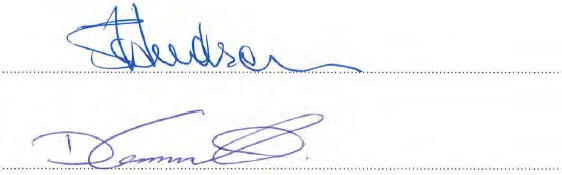 DirectorDated this  .	................ day of	2019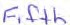 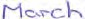 Responsible entities declarationThe responsible entity declares that in the responsible entity's opinion:there are reasonable grounds to believe that the registered entity is able to pay all of its debts, as and when they become due and payable; and	the financial statements and notes satisfy the requirements of the Australian Charities and Not-for-profit Commission Act 2012.Signed in accordance with subsection 60.15(2) of the Australian Charities and not-for-profits Commission Regulation 2013.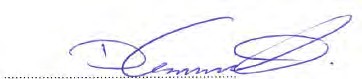 Darren Greentree Director5 March 2019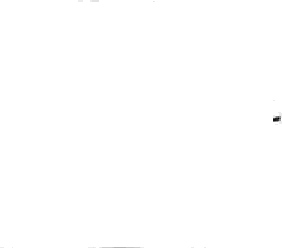 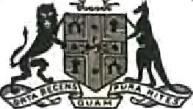 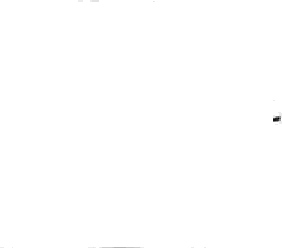 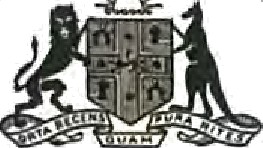 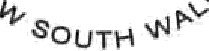 To the DirectorsWestern Sydney University Early Learning LimitedAuditor’s Independence DeclarationAs auditor for the audit of the financial report of Western Sydney University Early Learning Limited for the year ended 31 December 2018, I declare, to the best of my knowledge and belief, there have been no contraventions of any applicable code of professional conduct in relation to the audit.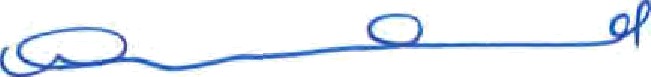 Margaret Crawford Auditor-General of NSWMarch 2019 SYDNEYLevel 15, 1 Margaret Street, Sydney NSW 2ooo I GPO Box 12, Sydney NSW 2001 I t 02 9275 7101 I f 02 9275 7179 I e mail audit.nsw.gov.au I audit.nsw.gov.auThe accompanying notes form part of these financial statements.Total non-current assets	210,740	-Total non-current liabilities Total liabilitiesTotal equity	1,630,377	1,428,886The accompanying notes form part of these financial statements.The accompanying notes form part of these financial statements.The accompanying notes form part of these financial statements.Notes to the Financial StatementsFor the year ended 31 December 20181	Summary of significant accounting policiesWestern Sydney University Early Learning Limited (the Company) is a not-for-profit company limited by guarantee and is a controlled entity of Western Sydney University. Prior to 29 May 2017 the Company was known as UWS Early Learning Limited. The Company was incorporated on 2 March 2012 and domiciled in Australia.Its registered office is:Western Sydney University Early Learning Limited WSU Company Secretary, Entities, Finance Office Building M16 College Drive, Richmond NSW 2753The principal place of business is:Western Sydney UniversityBuilding P18 College Drive, Richmond NSW 2753The principal accounting policies adopted in the preparation of these financial statements are set out below. These policies have been consistently applied to all years reported, unless otherwise stated.The financial statements for the year ended 31 December 2018 are authorised for issue in accordance with a resolution of the Board of Directors on 5 March 2019.Basis of preparationThe annual financial statements represent the audited general purpose financial statements of Western Sydney University Early Learning Limited. They have been prepared on an accrual basis and are based on historical costs, modified where applicate, by the measurement at fair value of selected non-current assets and financial liabilities. They have been prepared in accordance with:- Australian Accounting Standards, Australian Accounting Interpretations and other authoritative pronouncements of the Australian Accounting Standards BoardThe Public Finance & Audit Act 1983, and RegulationThe Australian Charities and Not-For-Profits Commission Act 2012.These financial statements comply with Australian Accounting Standards - Reduced Disclosure Requirements as issued by the Australian Accounting Standards Board.Critical accounting estimates and judgementsThe preparation of financial statements requires the use of certain critical accounting estimates. It also requires management to exercise its judgement in the process of applying the Company's accounting policies. Estimates and judgements are continually evaluated and are based on historical experience and other factors, including expectations of future events that may have a financial impact on the Company and that are believed to be reasonable under the circumstances. All significant estimates or assumptions made in the financial statements have been explained in the accounting policy or subsequent notes.Functional and presentation currencyThe financial statements are presented in Australian dollars.Notes to the Financial StatementsFor the year ended 31 December 20181	Summary of significant accounting policies (continued)Comparative amountsWhen required by Accounting Standards, comparative figures have been adjusted to conform to changes in the presentation for the current financial year.The following items have been adjusted to conform with the current year's presentation.Notes to the Financial StatementsFor the year ended 31 December 20181	Summary of significant accounting policies (continued)Revenue recognitionThe Company recognises revenue when the amount of revenue can be reliably measured, it is probable that future economic benefits will flow to the Company and specific criteria have been met for each of the Company's activities as discussed below. The Company bases its estimates on historical results, taking into consideration the type of customer, the type of transaction and the specifics of each arrangement.Revenue is recognised for the major business activities as follows:Child care servicesRevenue from child care services is recognised when services have been provided to the customer, the customer has accepted the services and collectability of the related receivables is probable.Government grantsThe Company treats operating grants received from Australian Government entities as income in the year of receipt.Grants from the government are recognised at their fair value where the Company obtains control of the right to receive the grant, it is probable that economic benefits will flow to the Company and it can be reliably measured.Investment incomeInterest income is recognised using the effective interest method. Refer to note 2 for further information.Income tax exemptionThe Company is exempt from the payment of tax by virtue of section 50-B of the Income Tax Assessment Act 1997. Accordingly, no provision for income tax liability or future income tax benefit has been included in the financial statements.Goods and Services Tax (GST)Revenues, expenses and assets are recognised net of the amount of associated GST, except where the amount of GST incurred is not recoverable from the taxation authority. In these circumstances, it is recognised as part of the cost of acquisition of the asset or as part of the expense.Receivables and payables are stated inclusive of the amount of GST receivable or payable.Cash flows are presented on a gross basis. The GST components of cash flows arising from investing or financing activities which are recoverable from, or payable to, the taxation authority, are presented as operating cash flows.The Company is grouped with the parent entity for GST purposes and therefore the net GST receivable or GST payable is not reflected within these statements.Initial application of Australian Accounting StandardAASB 9 Financial InstrumentsAASB9 Financial Instruments replaces AASB139 Financial Instruments: Recognition and Measurement for annual periods beginning on or after 1 January 2018, bringing together all three aspects of the accounting for financial instruments, classification and measurement, impairment, and hedge accounting.The Company applied AASB9 retrospectively, with an initial application date of 1 January 2018. The Company has not restated the comparative information, which continues to be reported under AASB139.Due to the nature of the business, the effect of the changes as a result of adoption of AASB9 are considered immaterial.Refer to note 5 for the accounting policy relating to impairment.Notes to the Financial StatementsFor the year ended 31 December 2018Notes to the Financial StatementsFor the year ended 31 December 2018Accounting PolicyTrade receivables are recognised initially at fair value and subsequently measured at amortised cost using the effective interest method, less provision for impairment. Trade receivables are due for settlement no more than 30 days for debtors. They are presented as current assets unless collection is not expected for more than 12 months after reporting date.For trade receivables the Company applies a general approach in calculating expected credit losses. For credit exposures for which there has not been a significant increase in credit risk since initial recognition, provision is made for credit losses from default events that are possible within the next 12 months.Other receivables represents amounts paid to Revenue NSW which, in the view of the Company Directors, is likely to be recovered. Refer to Note 14 Contingencies for further discussion.6	PrepaymentsNotes to the Financial StatementsFor the year ended 31 December 2018Accounting PolicyProperty, plant and equipment are stated at cost less accumulated depreciation. Subsequent costs are included in the asset's carrying amount or recognised as a separate asset, as appropriate, only when it is probable that future economic benefits associated with the item will flow to the Company and the cost of the item can be measured reliably. All other repairs and maintenance are charged to the statement of comprehensive income during the reporting period in which they are incurred.8	Trade and other payablesAccounting PolicyTrade and other payables are carried at amortised cost and due to their short term nature they are not discounted. These amounts represent liabilities for goods and services provided to the Company prior to the end of the financial period, which are unpaid. The amounts are unsecured and are usually paid within 30 days of recognition.Notes to the Financial StatementsFor the year ended 31 December 2018Accounting PolicyLiabilities for short-term employee benefits such as wages and salaries including non-monetary benefits, expected to be settled wholly within 12 months after the end of the reporting period, are measured at the amounts expected to be paid when the liabilities are settled, and are recognised in other payables.The liability for long service leave and annual leave which is not expected to be settled within 12 months after the end of the reporting period, is recognised in the provision for employee benefits and measured at the present value of expected future payments to be made when the liability is settled. Consideration is given to expected future wage and salary levels, experience of employee departures and periods of service. Expected future payments are discounted using market yields at the reporting date on national government bonds with terms to maturity and currency that match, as closely as possible, the estimated future cash outflows.Regardless of the expected timing of settlements, provisions made in respect of employee benefits are classified as a current liability, unless there is an unconditional right to defer the settlement of the liability for at least 12 months after the reporting date, in which case, it would be classified as a non-current liability.Retained earningsNotes to the Financial StatementsFor the year ended 31 December 2018Key management personnel disclosuresResponsible persons and executive officersThe following persons were responsible persons and executive officers of Western Sydney University Early Learning Limited during the financial period.Mrs Angie Atkinson - General ManagerBoard of DirectorsThe following persons were non-executive directors of Western Sydney University Early Learning Limited during the financial period.Susan Hudson - Chair Susan BenzieEllen Brackenreg Darren Greentree Michele SimonsJane McMaster - appointed 1 June 2018 Linda Newman - appointed 1 June 2018No board member is remunerated for their services.CommitmentsCapital commitmentsCapital expenditure contracted for at the reporting date but not recognised as liabilities are:2018$2017$- no later than 1 year	2,957	-Total	2,957	-Lease commitmentsCommitments for minimum lease payments in relation to non-cancellable operating leases are payable as follows.Notes to the Financial StatementsFor the year ended 31 December 2018Accounting policyLoans are non-derivative financial assets with fixed or determinable payments that are not quoted in an active market. The loan to parent entity is included in Trade and other receivables in the Statement of Financial Position.Contingencies Contingent LiabilitiesOn 6 December 2013, the Office of State Revenue (now Revenue NSW) confirmed that wages were exempt from payroll tax.As part of Revenue NSW's compliance program, in August 2018 Revenue NSW advised the Company that the payroll tax exemption granted by Revenue NSW was being revoked effective 1 July 2015.In reaching its decision to revoke the Company's payroll tax exemption, Revenue NSW has determined that whilst the objectives of the Company were charitable, the Company "is classified as an educational institution; or an educational company as it provides training, research, student placements and student work experience" and, therefore, not exempt from payroll tax.The Company's Board and management are of the view that the Company is neither an 'educational institution' or 'educational company' and have engaged legal representation on the matter. An objection has been lodged on behalf of the Company against Revenue NSW's decision not to treat wages paid by the Company as exempt from payroll tax with effect from 1 July 2015.The Company has calculated the potential payroll tax liability for the period 1 July 2015 to 31 December 2018 at$1,009,663. This amount has not been quantified by Revenue NSW nor has the Company received an official invoice from Revenue NSW as at reporting date.The Company's Board and management are of the view that the legal advice obtained indicates that payment of payroll tax is not probable.Notes to the Financial StatementsFor the year ended 31 December 2018Economic dependencyThe Company is economically dependent on Western Sydney University for the provision of accommodation for each centre and operational support activities.Events occurring after the reporting dateNo matters or circumstances have arisen since the end of the financial period which significantly affected or may significantly affect the operations of the Company, the results of those operations, or the state of affairs of the Company in future financial years.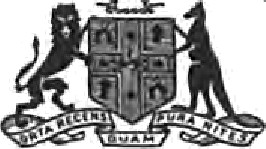 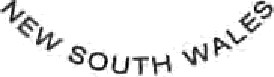 INDEPENDENT AUDITOR’S REPORTWestern Sydney University Early Learning LimitedTo Members of the New South Wales Parliament and Members of Western Sydney University Early Learning LimitedOpinionI have audited the accompanying financial report of Western Sydney University Early Learning Limited (the Company), which comprises, the Statement of Comprehensive Income for the year ended31 December 2018, the Statement of Financial Position as at 31 December 2018, Statement of Changes in Equity and Statement of Cash Flows for the year then ended, notes comprising a summary of significant accounting policies and other explanatory information, and the responsible entities declaration.In my opinion, the financial report:is in accordance with section 41B of the Public Finance and Audit Act 1983 (PF&A Act) and the Public Finance and Audit Regulation 2015, including:—		giving a true and fair view of the Company’s financial position as at 31 December 2018 and its performance for the year ended on that datecomplying with Australian Accounting Standardshas been prepared in accordance with Division 60 of the Australian Charities and Not-for-profits Commission Act 2012 and Division 60 of the Australian Charities and Not-for-profits Commission Regulation 2013.My opinion should be read in conjunction with the rest of this report.Level 15, 1 Margaret Street, Sydney NSW 2000 I GPO Box 12, Sydney NSW 2001 I t 02 0275 7101 I f 02 9275 7179 I e mail@audlt.nsw.gov.au I audit.nsw.gov.auBasis for OpinionI conducted my audit in accordance with Australian Auditing Standards. My responsibilities under the standards are described in the ’Auditor’s Responsibilities for the Audit of the Financial Report’ section of my report.I am independent of the Company in accordance with the requirements of the:Australian Auditing StandardsAccounting Professional and Ethical Standards Board’s APES 110 'Code of Ethics for Professional Accountants' (APES 110).I have fulfilled my other ethical responsibilities in accordance with APES 110.Parliament promotes independence by ensuring the Auditor-General and the Audit Office of New South Wales are not compromised in their roles by:providing that only Parliament, and not the executive government, can remove an Auditor- Generalmandating the Auditor-General as auditor of public sector agencies‘precluding the Auditor-General from providing non-audit services.I believe the audit evidence I have obtained is sufficient and appropriate to provide a basis for my audit opinion.Other InformationOther information comprises the information included in the Company’s annual report for the year ended 31 December 2018, other than the financial report and my Independent Auditor’s Report thereon. The directors of the Company are responsible for the other information. At the date of this Independent Auditor's Report, the other information I have received comprises the statement by directors.My opinion on the financial report does not cover the other information. Accordingly, I do not express any form of assurance conclusion on the other information.In connection with my audit of the financial report, my responsibility is to read the other information and, in doing so, consider whether the other information is materially inconsistent with the financial report or my knowledge obtained in the audit, or otherwise appears to be materially misstated.If, based on the work I have performed, I conclude there is a material misstatement of the other information, I must report that fact.I have nothing to report in this regard.Directors’ Responsibilities for the Financial ReportThe directors of the Company are responsible for the preparation and fair presentation of the financial report in accordance with Australian Accounting Standards, the PF&A Act and the Australian Charities and Not-for-profits Commission Act 2012, and for such internal control as the directors determine is necessary to enable the preparation and fair presentation of the financial report that is free from material misstatement, whether due to fraud or error.In preparing the financial report, the directors are responsible for assessing the Company’s ability to continue as a going concern, disclosing, as applicable, matters related to going concern and using the going concern basis of accounting unless the directors either intend to liquidate the Company or to cease operations, or have no realistic alternative but to do so.Auditor’s Responsibilities for the Audit of the Financial ReportMy objectives are to.obtain reasonable assurance about whether the financial report as a whole is free from material misstatement, whether due to fraud or errorissue an Independent Auditor's Report including my opinion.Reasonable assurance is a high level of assurance, but does not guarantee an audit conducted in accordance with Australian Auditing Standards will always detect material misstatements.Misstatements can arise from fraud or error. Misstatements are considered material if, individually or in aggregate, they could reasonably be expected to influence the economic decisions users take based on the financial report.A description of my responsibilities for the audit of the financial report is located at the Auditing and Assurance Standards Board website at: www.auasb.qov.au/auditors responsibilities/ar4 pdf, The description forms part of my auditor’s report.My opinion does not provide assurance:that the Company carried out its activities effectively, efficiently and economicallyabout the security and controls over the electronic publication of the audited financial report on any website where it may be presentedabout any other information which may have been hyperlinked to/from the financial report.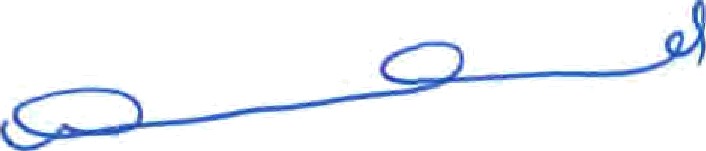 Margaret Crawford Auditor-General for NSWMarch 2019 SYDNEYThis page is intentionally blankWhitlam Institute within Western Sydney University LimitedABN: 50 100 342 309Financial statementsFor the year ended 31 December 2018These financial statements of the Whitlam Institute within Western Sydney University Limited (the Company) are presented as an individual entity. The financial statements are presented in Australian currency.The registered office and principal place of business of the Company is:Whitlam Institute within Western Sydney University Limited Western Sydney UniversityBuilding EZ, Parramatta Campus Cnr James Ruse Dr & Victoria Rd Rydalmere NSW 2116Registered postal address is:Whitlam Institute within Western Sydney University Limited Locked Bag 1797Penrith NSW 2751A description of the nature of the Company's operations and it principal activities is included in the director's report which is not part of these financial statements.These financial statements were authorised for issue by the directors on 22 February 2019. The directors have the power to amend and reissue the financial statements.The directors present their report on Whitlam Institute Within Western Sydney University Limited (the Company) for the financial year ended 31 December 2018.DirectorsThe names of each person who has been a director during the year and to the date of this report are: The Hon. John FaulknerMs Patricia Amphlett OAM Prof. Barney GloverMs Gabrielle Trainor AO Mr Talal Yassine OAM Ms Catherine DoveyMr Cameron Clyne Dr Rebecca HuntleyThe Hon Peter Collins AM QC	Appointed 30 May 2018Ms Rebecca Mifsud	Appointed 22 November 2018Ms Amanda McKenzie	Resigned 17 August 2018Directors have been in office since the start of the financial year to the date of this report unless otherwise stated.Company secretaryMs Sandra Stevenson held the position of Company Secretary for the whole of the financial year and to the date of this report.Principal activities and significant changes in nature of activitiesThe principal activity of the Company is to manage the Company and to act as Trustee of the Whitlam Institute Within Western Sydney University Trust. The main function of the Company is fundraising in support of the University, and the effective management control of all Trust funds held within the Whitlam Institute Trust account.The Whitlam Institute works as an educator, policy influencer and research institute. The Institute bridges the historical legacy of the late Gough Whitlam's years in public life and the contemporary relevance of the Whitlam Program to public discourse and policy. It links policies with people - connecting communities with the decisions and policies that affect their lives. The Whitlam Institute is guided by the 'three great aims' that drove the Whitlam Program of 1972.  They are to promote equality, to involve the people of Australia in the decision-making processes of our land, and to liberate the talents and uplift the horizons of the Australian people.The Whitlam Institute supports Western Sydney University development by working with schools to bring knowledge to life in the community. In a range of practical ways we make scholarship relevant to everyday lives. We are inspired by the E.G Whitlam Prime Ministerial Collection which represents the life's work of an Australian statesmen who has pursued his convictions with a constant commitment to community engagement and a determination to put words into action.No significant changes in the nature of the Company's activity occurred during the financial year.Review of operationsThe surplus of the Company amounted to $ NIL (2017: $ NIL).DividendsNo dividend is paid or payable since the commencement of the financial year and up to and including the date of signing this report (2017: $ nil).Events after the reporting dateNo matters or circumstances have arisen since the end of the financial year which significantly affected or could significantly affect the operations of the Company, the results of those operations or the state of affairs of the Company in future financial years.Future developmentsFuture developments are not expected to significantly affect the future operations of the Company.Environmental mattersThe Company's operations are not regulated by any significant environmental regulations under a law of the Commonwealth or of a state or territory.Auditors independence declarationThe Audit Office of New South Wales continues in office in accordance with section 327 of the Corporations Act 2001.The lead auditor’s independence declaration for the year ended 31 December 2018 has been received and can be found on page 175 of the financial statements.Information on directorsThe Hon. John Faulkner	BA, DipEd (Macquarie).  Chair.Experience	Appointed as Director 8 March 2011. Senator the Hon. John Faulkner was a Labor Senator for New South Wales from 1989 to 2015. Since his election to the Senate in 1989, Senator Faulkner has held a number of ministries, serving as Minister for Veterans' Affairs, Minister for Defence Science and Personnel, Minister for the Environment, Sport and Territories, Cabinet Secretary, Special Minister of State and Minister for Defence. He served as Leader of the Opposition in the Senate from 1996 to 2004. He has also held a range of senior positions within the Australian Labor Party, including National President of the party, twenty years as a member of its National Executive and nine years as Assistant General Secretary of the New South Wales Branch. Senator Faulkner is well versed in, and passionate about the history of the Australian Labor Party. Prior to his political career, Senator Faulkner worked as a teacher of children with severe disabilities.Ms Patricia Amphlett OAM	Non-Executive.Experience	Appointed as Director 29 June 2010. Ms Patricia Amphlett OAM is the Federal President of the Media, Entertainment and Arts Alliance, a position she has held since 2002. With a succession of hits and as a long standing member of the Bandstand Family, she established herself as a prominent force in the Australian music industry. Her musical talents are credited with many industry awards including Best Female Singer, Most Popular Female Performer, TV Logie for Best Teenage Personality and a succession of Gold Records. A definite 'all rounder' in the music and entertainment industry, Ms Amphlett’s talent spans a broad spectrum from writing, producing and performing shows for children, and hosting charity and corporate events. She maintains a high profile in the music industry, with many live performances at Festivals, Corporate Events, Clubs and Television shows. Ms Amphlett has a strong commitment to music education. She is a consultant for the NSW Government’s Talent Development Project. She is a member of the Board of the National Film & Sound Archives.Prof. Barney Glover	PhD (Applied Mathematics), MSc, BSc (Honours), Dip Ed (Melbourne),MAICD. Non-Executive.Experience	Appointed as Director 1 Jan 2014. Professor Barney Glover has been the Vice-Chancellor and President of the Western Sydney University since he commenced in this role on 1 January 2014. Professor Glover is an accomplished academic leader and experienced Vice-Chancellor. Previously Vice-Chancellor at Charles Darwin University from 2009 to 2013, he has a long record of success in university management and leadership, particularly in research, intellectual property management and major capital development projects. Before relocating to the Northern Territory in 2009 Professor Glover was the Deputy Vice-Chancellor, Research at the University of Newcastle.Prior to this, he held several positions at Perth's Curtin University of Technology including Pro Vice-Chancellor, Research and Development. He has a strong research publication record and has co-authored four texts in mathematics education. Before his appointment at Curtin Professor Glover held a number of positions at the University of Ballarat in Victoria. Professor Glover holds a PhD in Applied Mathematics and has worked on both the east and west coasts of Australia.Ms Gabrielle Trainor AO	LLB (Melbourne).  Non-Executive.Experience	Appointed as Director 29 June 2010. Ms Gabrielle Trainor is a non-executive director and advisor. Her chair and director roles have spanned organisations in urban development, transport, education, public interest law, tourism, culture and sport. She was a founding partner and co-owner of specialist consultancy John Connolly & Partners and over 25 years advised large listed companies on the management of major transactions and significant issues across stakeholder groups including in capital markets, government, NGO’s and other influencers. Ms Trainor is a member of the board of Leighton Contractors (advisory board), a director of the Barangaroo Delivery Authority, Business Events Sydney, Cape York Group, the Aurora Education Foundation and is a trustee of the Charlie Perkins Education Trust. She is a member of the board of trustees of the Western Sydney University. She is Chair of the National Film and Sound Archive and Chair of Barnardo’s Australia. She co- chaired the 2012 Federal Government review of the Australia Council for the Arts. She has had a long term involvement in indigenous affairs, including as director of Cape York Partnerships and a member of the Victorian Government’s Aboriginal Economic Development Group which reported in 2010. Ms Trainor was educated as Ll.B at the University of Melbourne and was awarded a 1986 Churchill Fellowship. She studied in the USA and UK including as a visiting scholar at Stanford University. She is an Honorary Associate in the Graduate School of Government at Sydney University and a Fellow of the Australian Institute of Company Directors.Mr Talal Yassine OAM	BA Lib (Macquarie), Master of Laws (Sydney), MBA (Deakin). Non-Executive.Experience	Appointed as Director 8 October 2010. Mr Talal Yassine OAM is an experienced lawyer, banker and Non-Executive Director. After 10 years at PricewaterhouseCoopers as a Director and strategist, he joined investment firm Babcock & Brown Ltd in the Corporate Finance Group and later in the Technical Real Estate Division. Later he held leadership positions in Better Place Australia and is currently the Managing Director of Crescent Wealth. Mr Yassine currently serves on the Board of Australia Post, Sydney Ports, the Whitlam Institute, The Australian Multicultural Council and as Deputy Chairman of the Gulf Australia Business Council. He has also served on the Board of Macquarie University; and as the Deputy Chairman of a government regulator, and as Chairman as Platinum Sound Pty Ltd. Mr Yassine holds a Master of Laws, a Master of Business Administration which was focused on international business strategy, as well as holding degrees in law and diplomas from the AICD and UNE in directorship. In November 2012, he was appointed as a Professorial Fellow at the Crawford School of Public Policy, at the Australian National University. On Australia Day 2010, he was awarded a Medal of the Order of Australia (OAM) for his service to business and to the community through a range of education.Ms Catherine Dovey	BA (UNSW), Dip Ed (Sydney Teacher College). Non-Executive.Experience	Catherine Dovey worked in the New South Wales public service in public policy formulation and administration. Her roles include an early period as a probation and parole officer with the NSW Corrections system and later as a member of the parole Board of NSW. In the interim she served in a variety of positions at Sydney Water. Catherine graduated from the University of New South Wales as a Bachelor of Arts and with a Diploma of Education from the then Sydney Teachers’ College. Catherine has always reflected a spirited engagement with community and education issues which included serving a decade as a Board member of the International Grammar School.Mr Cameron Clyne	BA (Sydney).  Non-Executive.Experience	Cameron Clyne is currently Chairman of Camel Partners, a private advisory firm and the Camel Foundation. He is Chairman of the Australian Rugby Union; a director of SANZAAR Pty Ltd; the Western Sydney University Foundation; Camp Quality; a Patron of the Western Sydney Leadership Dialogue, and an Adjunct Professor at the WSU Business School. Cameron was Group Chief Executive Officer of National Australia Bank (NAB) from January 2009 until August 2014. He was also Chairman of Clydesdale Bank in the United Kingdom and a Director of the Bank of New Zealand. Prior to NAB Cameron was a Partner at PricewaterhouseCoopers (PwC). He worked in their Sydney, Melbourne, San Francisco and New York offices. In 2008 he was named a Young Global Leader by the World Economic Forum.Dr Rebecca Huntley	LLB (UNSW), BA (Honors) (UNSW), PhD (USYD). Non-Executive.Experience	Dr Rebecca Huntley is one of Australia's foremost researchers on social trends. She holds degrees in law and film studies and a PhD in gender studies. For nearly nine years, Rebecca was at the global research firm Ipsos. From 2006 until 2015, she was the Director of the Mind & Mood Report, Australia's longest-running social trends report. She is the author of numerous books, and was a feature writer for Australian Vogue, a columnist for BRW and the presenter of Drive on a Friday on Radio National. She is on the Artistic Advisory Board of the Bell Shakespeare Company and is an adjunct senior lecturer at the School of Social Sciences at The University of New South Wales. Rebecca is currently the Head of Research at Essential Media, an integrated research and communications agency in Australia and New Zealand. Her latest book, Still Lucky: why you should be optimistic about Australia and its people was published by Penguin in January 2017.The Hon. Peter Collins AM QC	BA, LLB (SYD) FAIST. Non-Executive.Experience	Peter Collins was Leader of the Opposition (and leader of the Parliamentary Liberal Party) for more than three years from April 1995, having previously been a senior Minister in the Greiner/Fahey Coalition Government. He delivered two budgets as Treasurer of NSW in 1993 and 1994 and served terms as the Minister for Health, Attorney General, Minister for State Development, Minister for the Arts and Minister for Consumer Affairs between 1988 and 1993. He was a member of the NSW Parliament for more than 22 years. Prior to entering Parliament, Peter was a Barrister and founding member of Edmund Barton Chambers. During the Whitlam Government, he was an ABCTV Journalist with This Day Tonight (now 7.30 Report); following which he was Policy Research Manager for the NSW Liberal Party. A keen Army and later Navy Reserve officer, he is the only former Minister - Federal or State- to see Active Service since 1945 with a 3 month deployment to IRAQ in 2007. He left the Navy as a Captain in 2012. Peter established and chaired Barton Deakin Government Relations 2009-17; has chaired several public sector boards; and, is Chairman of Industry Super Australia and Director of HOSTPLUS.Ms Rebecca Mifsud	BA, LLB (UNE). Non-Executive.Experience	Rebecca Mifsud is an experienced employment lawyer and industrial relations advocate, with broad corporate and Trade Union experience. She worked for the Electrical Trades Union throughout the 1990’s before moving to Corporate. She has previous Board experience and was a Member of the Board of Ausgrid for several years. She is currently a Manager at Sydney Water and resident in Western Sydney. She is and a mother of two, with a strong passion for public education.Ms Amanda McKenzie	LLB (Honors) (Monash), BA (Political Science) (Melbourne). Non-Executive. Experience	Amanda McKenzie is an environmental leader and CEO of the ClimateCouncil, which was launched following Australia's largest ever crowd-funding campaign. She is on the Board of the Centre for Australian Progress and on the Board of Plan International Australia. In 2014, Amanda was recognised as one of Westpac's 100 Women of Influence. Previously, Amanda founded the Australian Youth Climate Coalition.Meetings of directorsDuring the financial year, 4 meetings of directors (including committees of directors) were held. Attendances by each director during the year were as follows:Indemnification of Directors and OfficersWhitlam Institute within Western Sydney University Limited is insured externally and in line with the Western Sydney University policies for all significant areas of risk exposure and accordingly, is not a self-insurer and makes no provision in its financial statements for internal coverage.Proceedings on behalf of companyNo person has applied to the Court under section 237 of the Corporations Act 2001 for leave to bring proceedings on behalf of the Company or to intervene in any proceedings to which the Company is a party, for the purpose of taking responsibility on behalf of the Company for all or any part of those proceedings.Signed in accordance with a resolution of the Board of Directors'.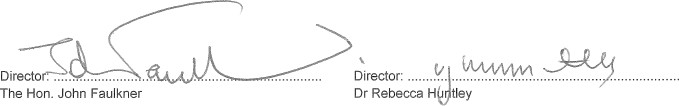 Dated 22 February 2019Director's declarationIn the Director's opinion:The financial statements and notes are in accordance with the Corporations Act 2001 and:comply with Australian Accounting Standards (Reduced Disclosure Requirements) and other interpretations, the Corporations Regulations 2001, Public Finance and Audit Act 1983, the Public Finance and Audit Regulation 2015 and other mandatory professional reporting requirements; andgive a true and fair view of the Company's financial position as at 31 December 2018 and financial performance for the financial year ended on that date;There are reasonable grounds to believe that the Company will be able to pay its debts as and when they become due and payable.We are not aware of any circumstances which would render any particulars in the financial statements to be misleading or inaccurate.This declaration is made in accordance with a resolution of the Directors, pursuant to section 295(4) of the Corporations Act 2001, and 41(C) of the Public Finance and Audit Act 1983.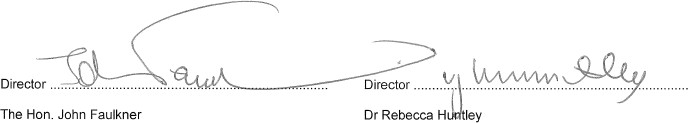 Dated 22 February 2019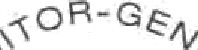 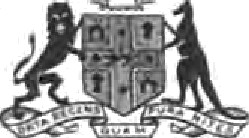 To the DirectorsWhitlam Institute within Western Sydney University LimitedAuditor’s Independence DeclarationAs auditor for the audit of the financial report of the Whitlam Institute within Western Sydney University Limited for the year ended 31 December 2018, I declare, to the best of my knowledge and belief, there have been no contraventions of:the auditor independence requirements of the Corporations Act 2001 in relation to the auditany applicable code of professional conduct in relation to the audit.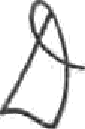 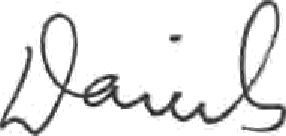 David DanielsDirector, Financial Audit Services19 February 2019 SYDNEY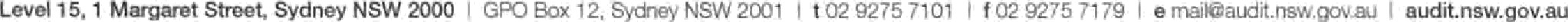 The accompanying notes form part of these financial statements.The accompanying notes form part of these financial statements.The accompanying notes form part of these financial statements.The accompanying notes form part of these financial statements.Whitlam Institute within Western Sydney University Limited (the Company) is a not-for-profit controlled entity of the Western Sydney University. The Company is incorporated and domiciled in Australia.Material accounting policies adopted in the preparation of these financial statements are presented below and have been consistently applied to all the years reported, unless otherwise stated.The financial statements were authorised for issue by the Directors on 22 February 20191	Summary of Significant Accounting PoliciesBasis of PreparationThese financial statements are general purpose financial statements that have been prepared in accordance with Australian Accounting Standards (including Reduced Disclosure Requirements and Australian Accounting Interpretations), the Corporations Act 2001, the requirements of the Public Finance & Audit Act 1983, Public Finance and Audit Regulation 2015 and other authoritative pronouncements of the Australian Accounting Standards Board (AASB).These financial statements and notes of the Company comply with Australian Accounting Standards some of which contain requirements specific to not-for-profit entities that are inconsistent with International Financial Reporting Standards (IFRS) requirements.The financial statements have been prepared on an accruals basis and are based on historical costs, modified, where applicable, by the measurement at fair value of selected non-current assets, financial assets and financial liabilities.Revenue recognitionThe Company recognises revenue when the amount of revenue can be reliably measured, it is probable that future economic benefits will flow to the entity and specific criteria have been met for each of the Company's activities. The Company bases its estimates on historical results, taking into consideration the type of customer, the type of transaction and the specifics of each arrangement.Income tax exemptionThe Company is exempt from the payment of tax by virtue of section 50 B of the Income Tax Assessment Act 1997.Foreign currency transactions and balancesThe functional currency of the Company is measured using the currency of the primary economic environment which is Australian dollars. The financial statements are presented in Australian dollars which is the ultimate parent entity's functional and presentation currency.Summary of Significant Accounting Policies (continued)Goods and Services Tax (GST)Revenues, expenses and assets are recognised net of the amount of associated GST, unless the GST incurred is not recoverable from the Australian Taxation Office. In this case, it is recognised as part of the cost of acquisition of the asset or as part of the expense.Receivables and payables are stated inclusive of the amount of GST receivable or payable. The net amount of GST recoverable from, or payable to, the Australian Taxation Office is included with other receivables or payables in the statement of financial position.Cash flows are presented on a gross basis. The GST components of cash flows arising from investing or financing activities which are recoverable from, or payable to the Australian Taxation Office, are presented as operating cash flows.Comparative amountsComparative information is presented consistent with the previous year unless otherwise stated.New accounting standards and interpretationsCertain new accounting standards and interpretations have been issued but are not mandatory for 31 December 2018 reporting period and have not yet been early adopted in the financial statements. The Company's assessment of the impact of these new standards and interpretations is that they will not materially affect any of the amounts recognised in the financial statements or significantly impact the disclosures in relation to the Company.Critical accounting estimates and judgmentsThe preparation of financial statements requires the use of certain critical accounting estimates. It also requires Management to exercise its judgement in the process of applying the Company's accounting policies. Estimates and judgements are continually evaluated and are based on historic experience and other factors, including expectations of future events that may have a financial impact on the Company and that are believed to be reasonable under the circumstances.There are no areas which involve a high degree of judgement or complexity or where assumptions and estimates are significant to the financial statements of the Company.Adoption of new and revised accounting standardsThe Company has adopted all standards which became effective for the first time for the financial year beginning 1 January 2018. The adoption of these standards has not caused any material adjustments to the reported financial position, performance or cash flow of the Company:ExpensesNo expenses were paid by the ultimate parent entity on behalf of the Company during 2018 (2017: NIL).Remuneration of AuditorsFull audit fees for 2018 are reflected in the books of the Whitlam Institute within Western Sydney University Trust and will be paid by the ultimate parent entity (2017: NIL).Fair Value MeasurementFair value measurements of balance sheet items are not categorised given the lack of any assets or liabilities as at 31 December 2018.Cash and cash equivalents2018$2017$Cash at bank and in hand	 	1	1 Total cash and cash equivalents in statement offinancial position & statement of cash flows	 	1	1 Accounting policyFor the statement of cash flow presentation purposes cash and cash equivalents includes cash on hand, deposits held at call with financial institutions, other short term, highly liquid investments with original maturities of three months or less that are readily convertible to known amounts of cash and which are subject to an insignificant risk of changes in value.Contributed equityShares	TotalOrdinary shares2018$2017$2018$2017$Fully paid	 	1	1	1	1 Total contributed equity	 	1	1	1	1 Movements in ordinary share capitalThere were no movements in contributed equity during the financial year.CommitmentsThe Company had no commitments at 31 December 2018 (31 December 2017: nil).ContingenciesThe Company did not have any contingencies as at 31 December 2018 (31 December 2017: nil).Key Management Personnel DisclosuresNo remuneration has been paid to the key management personnel of the Company during the year (2017: nil).Related party transactionsParent entityThe ultimate parent entity of the Company is Western Sydney University.Transactions with related partiesThere were no transactions with related parties in 2018 (2017: nil).Economic dependencyThe Company is economically dependent on the Western Sydney University for the provision of office accommodation and support activities.Events occurring after the reporting dateNo matters or circumstances have arisen since the end of the financial year which significantly affected or may significantly affect the operations of the Company, the results of those operations, or the state of affairs of the Company in future financial years (2017: nil).End of audited financial statements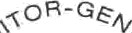 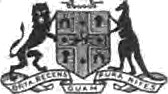 INDEPENDENT AUDITOR*S REPORTWhitlam Institute within Western Sydney University LimitedTo Members of the New South Wales Parliament and Members of Whitlam Institute within Western Sydney University LimitedOpinionI have audited the accompanying financial report of Whitlam Institute within Western Sydney University Limited (the Company), which comprises, the Statement of comprehensive income for the year ended 31 December 2018, the Statement of financial position as at 31 December 2018, Statement of changes in equity and Statement of cash flows for the year then ended, notes comprising a summary of significant accounting policies and other explanatory information, and the Director's declaration.In my opinion, the financial report:is in accordance with the Corporations Act 2001, including:—		giving a true and fair view of the Company’s financial position as at 31 December 2018 and its performance for the year ended on that datecomplying with Australian Accounting Standards and the Corporations Regulations 2001is in accordance with section 41B of the Public Finance and Audit Act 1983 (PF&A Act) and the Public Finance and Audit Regulation 2015.My opinion should be read in conjunction with the rest of this report.Basis for OpinionI conducted my audit in accordance with Australian Auditing Standards. My responsibilities under the standards are described in the 'Auditor’s Responsibilities for the Audit of the Financial Report’ section of my report.I am independent of the Company in accordance with the requirements of the: Australian Auditing StandardsCorporations Act 2001Accounting Professional and Ethical Standards Board’s APES 110 ’Code of Ethics for Professional Accountants’ (APES 110).I have fulfilled my other ethical responsibilities in accordance with APES 110.Parliament promotes independence by ensuring the Auditor-General and the Audit Office of New South Wales are not compromised in their roles by:providing that only Parliament, and not the executive government, can remove an Auditor-Generalmandating the Auditor-General as auditor of public sector agencies precluding the Auditor-General from providing non-audit services.I confirm the independence declaration, required by the Corporations Act 2001, provided to the directors of the Company on 19 February 2019, would be in the same terms if provided to the directors as at the time of this Independent Auditor’s Report.Level 15, 1 Margaret Street, Sydney NSW 2000 I GPO Box 12, Sydney NSW 2001 I t 02 9275 7101 I f 02 93 7 5 7179 T e mail@audit.nsw.gov au 1 audit.nsw.gov.au184I believe the audit evidence I have obtained is sufficient and appropriate to provide a basis for my audit opinion.Other InformationOther information comprises the information included in the Company’s annual report for the year ended 31 December 2018, other than the financial report and my Independent Auditor’s Report thereon. The directors of the Company are responsible for the other information. At the date of this Independent Auditor’s Report, the other information I have received comprises the Director's report.My opinion on the financial report does not cover the other information. Accordingly, I do not express any form of assurance conclusion on the other information.In connection with my audit of the financial report, my responsibility is to read the other information and, in doing so, consider whether the other information is materially inconsistent with the financial report or my knowledge obtained in the audit, or otherwise appears to be materially misstated.If, based on the work I have performed, I conclude there is a material misstatement of the other information, I must report that fact.I have nothing to report in this regard.Directors’ Responsibilities for the Financial ReportThe directors of the Company are responsible for the preparation and fair presentation of the financial report in accordance with Australian Accounting Standards, the PF&A Act and the Corporations Act 2001 and for such internal control as the directors determine is necessary to enable the preparation and fair presentation of the financial report that is free from material misstatement, whether due to fraud or error.In preparing the financial report, the directors are responsible for assessing the Company's ability to continue as a going concern, disclosing, as applicable, matters related to going concern and using the going concern basis of accounting unless the directors either intend to liquidate the Company or to cease operations, or have no realistic alternative but to do so.Auditor’s Responsibilities for the Audit of the Financial ReportMy objectives are to:obtain reasonable assurance about whether the financial report as a whole is free from material misstatement, whether due to fraud or errorissue an Independent Auditor's Report including my opinion.Reasonable assurance is a high level of assurance, but does not guarantee an audit conducted in accordance with Australian Auditing Standards will always detect material misstatements.Misstatements can arise from fraud or error. Misstatements are considered material if, individually or in aggregate, they could reasonably be expected to influence the economic decisions users take based on the financial report.A description of my responsibilities for the audit of the financial report is located at the Auditing and Assurance Standards Board website at: www auasb.gov.au/aud itors_responsibilities/ar 4.pdf . The description forms part of my auditor's report.185My opinion does not provide assurance:that the Company carried out its activities effectively, efficiently and economicallyabout the security and controls over the electronic publication of the audited financial report on any website where it may be presentedabout any other information which may have been hyperlinked to/from the financial report.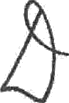 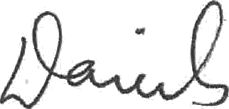 David DanielsDirector, Financial Audit Services28 February 2019 SYDNEY186Whitlam Institute Within Western Sydney University TrustABN: 42 247 216 279Financial StatementsFor the Year Ended 31 December 2018These financial statements of the Whitlam Institute Within Western Sydney University Trust (the Trust) are presented as an individual entity. The financial statements are presented in Australian currency.The registered office and principal place of business of the Whitlam Institute Within Western Sydney University Trust is:Whitlam Institute Within Western Sydney University Trust Western Sydney UniversityBuilding EZ, Parramatta Campus Cnr James Ruse Dr & Victoria Rd Rydalmere NSW 2116 Registered postal address is:Whitlam Institute Within Western Sydney University Trust Locked Bag 1797Penrith NSW 2751A description of the nature of the Trust's operations and it principal activities is included in the Trustees' report which is not part of these financial statements.These financial statements were authorised for issue by the Trustees' on 22 February 2019. The Trustees have the power to amend and reissue the financial statements.The Trustees present their report on Whitlam Institute Within Western Sydney University Trust for the financial year ended 31 December 2018.TrusteesThe Whitlam Institute Within Western Sydney University Limited (referred to hereafter as the Trustee Company) has been appointed as the Trustee of the Trust. The following persons have been directors of the Trustee Company during the financial year and to the date of this report:The Hon. John Faulkner Ms Patricia Amphlett OAM Prof. Barney GloverMs Gabrielle Trainor AO Mr Talal Yassine OAM Ms Catherine DoveyMr Cameron Clyne Dr Rebecca HuntleyThe Hon. Peter Collins AM QC	Appointed 30 May 2018Ms Rebecca Mifsud	Appointed 22 November 2018Ms Amanda McKenzie	Resigned 17 August 2018Directors have been in office since the start of the financial year to the date of this report unless otherwise stated.Principal Activities and significant changes in nature of activitiesThere were no significant changes in the nature of the Trust's activities during the year.The Whitlam Institute Within Western Sydney University Trust exists to support (through the provision of money, property or benefits) Western Sydney University, specifically the work of the Whitlam Institute with respect to the Whitlam Prime Ministerial Collection and the Institute's research, educational and policy activity.Meetings of trusteesDuring the financial year, 4 meetings of trustees (including committees of trustees) were held. Attendances by each trustee during the year were as follows:This report is made in accordance with a resolution of the Trustees.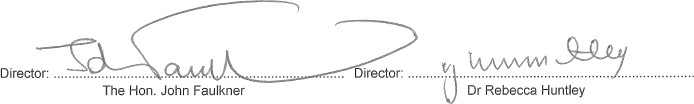 Dated 22 February 2019Trustees' declarationIn the Trustee's opinion:the financial statements and notes, as set out on pages 191 to 202:comply with Australian Accounting Standards (Reduced Disclosure Requirements) and other interpretations, the Public Finance and Audit Act 1983, the Public Finance and Audit Regulation 2015 and other mandatory professional reporting requirements; andgive a true and fair view of the Trust's financial position as at 31 December 2018 and financial performance for the financial year ended on that date;There are reasonable grounds to believe that the Trust will be able to pay its debts as and when they become due and payable.We are not aware of any circumstances which would render any particulars in the financial statements to be misleading or inaccurate.This declaration is made in accordance with a resolution of the Trustee Company, the Whitlam Institute with Western, pursuant to the Public Finance and Audit Act 1983.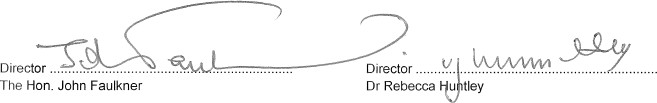 Dated 22 February 2019The accompanying notes form part of these financial statements.The accompanying notes form part of these financial statements.The accompanying notes form part of these financial statements.Net cash provided by operating activities	20,998	190,964Cash flows from investing activitiesNet cash provided by investing activities	-	-Cash flows from financing activitiesThe accompanying notes form part of these financial statements.Whitlam Institute Within Western Sydney University Trust (the Trust) is a not-for-profit controlled entity of the Western Sydney University. The Company is incorporated and domiciled in Australia.Material accounting policies adopted in the preparation of these financial statements are presented below and have been consistently applied to all the years reported, unless otherwise stated.The financial statements were authorised for issue by the Directors on 22 February 20191	Summary of Significant Accounting PoliciesBasis of PreparationThese financial statements are general purpose financial statements that have been prepared in accordance with Australian Accounting Standards (including Australian Accounting Interpretations), the requirements of the Public Finance & Audit Act 1983, Public Finance and Audit Regulation 2015 and other authoritative pronouncements of the Australian Accounting Standards Board (AASB).These financial statements and notes comply with Australian Accounting Standards (Reduced Disclosure Requirements) some of which contains requirements specific to not for profit entities that are inconsistent with International Financial Reporting Standards (IFRS) requirements.The financial statements have been prepared on an accruals basis and are based on historical costs, modified, where applicable, by the measurement at fair value of selected non-current assets, financial assets and financial liabilities.Income tax exemptionThe Trust is exempt from the payment of tax by virtue of section 50 B of the Income Tax Assessment Act 1997. Accordingly no provision for income tax liability or future income tax benefit has been included in the accounts.Government grantsGrants from the government are recognised at their fair value where the Trust obtains control of the right to receive the grant, it is probable that economic benefits will flow to the Trust and it can be reliably measured.Trade receivablesTrade receivables are recognised initially at fair value and subsequently measured at amortised cost using the effective interest method, less provision for impairment. Trade receivables are generally due for settlement within 30 days. They are presented as current assets unless collection is not expected for more than 12 months after the reporting date.Collectability of trade receivables is reviewed on an ongoing basis. For trade receivables the Trust applies a simplified approach in calculating expected credit losses (“ECLs”). Therefore, the Trust does not track changes in credit risk, but instead recognises a loss allowance based on lifetime ECLs at each reporting date. The Trust has established a provision matrix that is based on its historical credit loss experience, adjusted for forward-looking factors specific to the debtors and the economic environment. Cash flows relating to short-term receivables are not discounted if the effect of discounting is immaterial.The amount of the impairment loss is recognised in surplus/(deficit) within other comprehensive income. When a trade receivable for which an impairment allowance had been recognised becomes uncollectable in a subsequent period, it is written off against the allowance account. Subsequent recoveries of amounts previously written off are credited against other comprehensive income in surplus/(deficit).1	Summary of Significant Accounting Policies (continued)Goods and Services Tax (GST)Revenues, expenses and assets are recognised net of the amount of associated GST, unless the GST incurred is not recoverable from the Australian Taxation Office. In this case it is recognised as part of the cost of acquisition of the asset or as part of the expense.Receivables and payables are stated inclusive of the amount of GST receivable or payable. The net amount of GST recoverable from, or payable to, the Australian Taxation Office is included with other receivables or payables in the statement of financial position.Cash flows are presented on a gross basis. The GST components of cash flows arising from investing or financing activities which are recoverable from, or payable to the Australian Taxation Office, are presented as operating cash flows.Comparative amountsComparative information is presented consistent with the previous year unless otherwise stated.New accounting standards and interpretationsCertain new accounting standards and interpretations have been issued but are not mandatory for 31 December 2018 reporting periods and have not been early adopted in the financial statements. The Trust's assessment of the impact of these new standards and interpretations is that they will not materially affect any of the amounts recognised in the financial statements or significantly impact the disclosures in relation to the Trust.Critical accounting estimates and judgmentsThe preparation of financial statements requires the use of certain critical accounting estimates. It also requires management to exercise its judgement in the process of applying the Trust's accounting policies. Estimates and judgements are continually evaluated and are based on historic experience and other factors, including expectations of future events that may have a financial impact on the Trust and that are believed to be reasonable under the circumstances.The areas involving significant estimations and assumptions are disclosed in note 6 Property, Plant and Equipment. The Trust measures the carrying value of the Whitlam Collection at fair value with changes in fair value going through other comprehensive income. The Trust engages an independent valuation specialist to estimate fair value.Adoption of new and revised accounting standardsThe Trust has adopted all standards which became effective for the first time for the financial year beginning 1 January 2018. The adoption of these standards has not caused any material adjustments to the current year and comparative reported financial position, performance or cash flow of the Trust.Revenue is measured at the fair value of the consideration received or receivable.The Trust recognises revenue when the amount of revenue can be reliably measured, it is probable that future economic benefits will flow to the entity and specific criteria have been met for each of the Trust's activities as described below. The Trust bases its estimates on historical results, taking into consideration the type of customer, the type of transaction and the specifics of each arrangement.Revenue is recognised for the major business activities as follows:Donations, Scholarships and PrizesDonations, scholarships and prizes are recognised when they are received.Event incomeEvent income is recognised when it is probable the economic benefits associated with the transaction flows to the entity.Investment incomeInvestment income is recognised as it accrues using the effective interest method.3	ExpensesT-Corp investments	 	348,986	337,221 Total cash and cash equivalents in statement offinancial position & statement of cash flows	 	787,184	766,186 Accounting PolicyFor the statement of cash flows presentation purposes cash and cash equivalents includes cash on hand, deposits held at call with financial institutions, other short term, highly liquid investments with original maturities of three months or less that are readily convertible to known amounts of cash and which are subject to an insignificant risk of changes in value.Cash at bank is interest bearing and cash on hand is non-interest bearing.(a)	Accounting policyProperty, plant and equipment consists only of the Whitlam Collection and is not depreciated given the nature of its contents.The assets' residual values and useful lives are reviewed, and adjusted if appropriate, at the end of each reporting period.An asset’s carrying amount is written down immediately to its recoverable amount if the asset’s carrying amount is greater than its estimated recoverable amount.Gains and losses on disposals are determined by comparing proceeds with carrying amount. These are included in the statement of comprehensive income.Whitlam CollectionAssets comprising the Whitlam Collection have been donated to the Trust. Market valuations have been obtained from an independent valuer to determine the fair value of the collection in accordance with AASB 13 Fair Value Measurement and AASB116 Property, plant and Equipment. The Whitlam Collection was revalued in 2016 in accordance with the ultimate parent entity three year revaluation cycle.Increases in the carrying amounts arising on revaluation of the Whitlam Collection are recognised in other comprehensive income and accumulated in equity under the heading of revaluation surplus. To the extent that the increase reverses a decrease previously recognised in profit or loss, the increase is first recognised in profit or loss. Decreases that reverse previous increases of the same asset class are also recognised in other comprehensive income to the extent of the remaining reserve attributable to the asset class. All other decreases are charged to the income statement.Reserves2018$2017$Revaluation surplus - property, plant and equipment	195,247	195,247195,247	195,247MovementsRevaluation surplus - property, plant and equipment 2018$2017$Balance 1 January	195,247	195,247Revaluation - gross	-	-Balance 31 December	195,247	195,247Nature and purpose of reserves(i) Revaluation surplus - property, plant and equipmentThe property, plant and equipment revaluation reserve is used to record increments and decrements on the revaluation of non-current assets, as described in note 6(a).Retained earningsMovements in retained earnings were as follows:2018$2017$Balance as at 1 January	1,331,898	1,214,116Surplus for the year	169,907	117,782Trust distributions for the year	-	-Balance as at 31 December	1,501,805	1,331,898CommitmentsThe Trust had no commitments at 31 December 2018 (31 December 2017: nil).ContingenciesThe Trust did not have any contingencies at 31 December 2018 (31 December 2017: nil).Key Management Personnel DisclosuresNames of responsible persons and executive officersThe following persons were responsible persons and executive officers of Whitlam Institute Within Western Sydney University Trust during the financial year:Names of Responsible Persons Ms Leanne SmithAll responsible persons of the Trust are employees of the Western Sydney University (parent entity) and are notremunerated by either the parent entity or the Trust for their executive responsibilities.Names of Executive OfficersThe Hon. John Faulkner (Chair) Ms Patricia Amphlett OAM Prof. Barney GloverMs Gabrielle Trainor AO Mr Talal Yassine OAM Ms Catherine DoveyMr Cameron Clyne Dr Rebecca HuntleyThe Hon. Peter Collins AM QC - appointed 30 May 2018 Ms Rebecca Mifsud - appointed 22 November 2018Ms Amanda McKenzie - resigned 17 August 2018All executive officers of the Trust are not employees of the Western Sydney University (parent entity) except for Prof. Barney Glover and are not remunerated by either the parent entity or the Trust for their executive responsibilities.Related party transactionsParent entityThe ultimate parent entity of the Trust is Western Sydney University.Transactions with related partiesReceivables and (payables) with related partiesThe ultimate parent collected $52,186 donations on behalf of the Trust during the year. Donations collected and T-Corp investments were used to settle amounts owed by the Trust to the Ultimate Parent.Economic dependencyThe Trust is economically dependent on the Western Sydney University for the provision of office accommodation and support activities.Events occurring after the reporting dateNo matters or circumstances have arisen since the end of the financial year which significantly affected or may significantly affect the operations of the Trust, the results of those operations, or the state of affairs of the Trust in future financial years (2017: nil).END OF AUDITED FINANCIAL STATEMENTS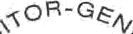 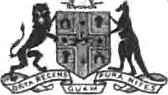 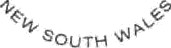 INDEPENDENT AUDITOR’S REPORTWhitlam Institute within Western Sydney University TrustTo Members of the New South Wales Parliament and Members of Whitlam Institute within Western Sydney University TrustOpinionI have audited the accompanying financial statements of the Whitlam Institute within Western Sydney University Trust (The Trust), which comprise the Statement of comprehensive income for the year ended 31 December 2018, the Statement of financial position as at 31 December 2018, the Statement of changes in equity and the Statement of cash flows for the year then ended, notes comprising a summary of significant accounting policies and other explanatory information.In my opinion, the financial statements:give a true and fair view of the financial position of the Trust as at 31 December 2018, and of its financial performance and its cash flows for the year then ended in accordance with Australian Accounting Standardsare in accordance with section 41B of the Public Finance and Audit Act 1983 (PF&A Act) and the Public Finance and Audit Regulation 2015My opinion should be read in conjunction with the rest of this report.Basis for OpinionI conducted my audit in accordance with Australian Auditing Standards. My responsibilities under the standards are described in the Auditor's Responsibilities for the ’Audit of the Financial Statements' section of my report.I am independent of the Trust in accordance with the requirements of the: Australian Auditing StandardsAccounting Professional and Ethical Standards Board’s APES 110 ‘Code of Ethics for Professional Accountants’ (APES 110).I have fulfilled my other ethical responsibilities in accordance with APES 110.Parliament promotes independence by ensuring the Auditor-General and the Audit Office of New South Wales are not compromised in their roles by:providing that only Parliament, and not the executive government, can remove an Auditor-Generalmandating the Auditor-General as auditor of public sector agenciesprecluding the Auditor-General from providing non-audit services.I believe the audit evidence I have obtained is sufficient and appropriate to provide a basis for my audit opinion.Level 15. 1 Margaret Street, Sydney NSW 2000 I GPO Box 12. Sydney NSW 2 g1 1 1 02 9275 7› 01 1 1 03 9275 7179 I e mail@audit.nsw.gov.au I audit.nsw. gov.auOther InformationOther information comprises the information included in the Trust’s annual report for the year ended 31 December 2019, other than the financial statements and my Independent Auditor’s Report thereon. The Trustees of the Trust are responsible for the other information. At the date of this Independent Auditor's Report, the other information I have received comprise the Trustees' declaration and the Trustees' report. My opinion on the financial statements does not cover the other information.Accordingly, I do not express any form of assurance conclusion on the other information.In connection with my audit of the financial statements, my responsibility is to read the other information and, in doing so, consider whether the other information is materially inconsistent with the financial statements or my knowledge obtained in the audit, or otherwise appears to be materially misstated.If, based on the work I have performed, I conclude there is a material misstatement of the other information, I must report that fact.I have nothing to report in this regard.The Directors’ Responsibilities for the Financial StatementsThe Directors of the Trust are responsible for the preparation and fair presentation of the financial statements in accordance with Australian Accounting Standards, the PF8A Act and for such internal control as the Directors determine is necessary to enable the preparation and fair presentation of the financial statements that are free from material misstatement, whether due to fraud or error.In preparing the financial statements, the Directors are responsible for assessing the Trust's ability to continue as a going concern disclosing, as applicable, matters related to going concern and using the going concern basis of accounting unless the Directors either intend to liquidate the Trust or to cease operations or have no realistic alternative but to do so.Auditor’s Responsibilities for the Audit of the Financial StatementsMy objectives are to.obtain reasonable assurance about whether the financial statements as a whole are free from material misstatement, whether due to fraud or errorissue an Independent Auditor's Report including my opinion.Reasonable assurance is a high level of assurance, but does not guarantee an audit conducted in accordance with Australian Auditing Standards will always detect material misstatements.Misstatements can arise from fraud or error. Misstatements are considered material if, individually or in aggregate, they could reasonably be expected to influence the economic decisions users take based on the financial statements.A description of my responsibilities for the audit of the financial statements is located at the Auditing and Assurance Standards Board website at: www auasb.gov.au/aud itors_responsibilities/ar 4.pdf .The description forms part of my auditor’s report.My opinion does not provide assurance:that the Trust carried out its activities effectively, efficiently and economicallyabout the security and controls over the electronic publication of the audited financial statements on any website where it may be presentedabout any other information which may have been hyperlinked to/from the financial statements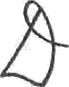 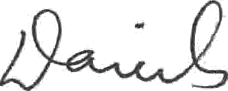 David DanielsDirector, Financial Audit Services28 February 2019SYDNEYThis page is intentionally blankWestern Growth Developments (Westmead) Pty LtdABN: 93 625 406 411Financial StatementsFor the initial period ended 31 December 2018These financial statements are of Western Growth Developments (Westmead) Pty Ltd as an individual entity. The financial statements are presented in the Australian currency.Western Growth Developments (Westmead) Pty Ltd (referred to hereafter as the Company) is a company limited by shares, incorporated and domiciled in Australia.Its principal place of business is:Hawkesbury Rd, Westmead NSW 2155Its registered office is:Western Sydney University Building R1 Hawkesbury CampusLondonderry Road, Richmond NSW 2753A description of the nature of the Company's operations and its principal activities are included in the directors' report on pages 208 - 209, which is not part of these financial statements.The financial statements were authorised for issue by the directors on 10 April 2019. The directors have the power to amend and reissue financial statements.Directors' Report31 December 2018The directors present their report on Western Growth Developments (Westmead) Pty Ltd for the financial period from 5 April to 31 December 2018.General information DirectorsThe names of the directors during the period 5 April 2018 to 31 December 2018 and up to the date of this report are:Mr Peter Pickering (Chair)	Appointed 5 April 2018Professor Barney Glover	Appointed 5 April 2018Company secretaryMs Helen Fleming held the position of Company Secretary for the financial period from 25 April 2018 to the date of this report.Principal activitiesWestern Growth Developments (Westmead) Pty Ltd was incorporated on 5 April 2018 to pursue its charitable purpose of promoting scholarship, research, free inquiry, the interaction of research and teaching, and academic excellence, beginning in Greater Western Sydney.The principal activities of the Company for the promotion of its object are:act as a co-developer in respect of the Westmead Project;use and operate its interest in the completed Westmead Project to generate rental income;undertake other development activities in Greater Western Sydney in the furtherance of Western Sydney University's strategic plan for its campuses for future sustainability and growth.Other itemsSignificant changes in state of affairsNo significant changes in the nature of the Company's activity occurred during the financial period from 5 April 2018 to 31 December 2018.Events after the reporting dateNo matters or circumstances have arisen since the end of the financial year which significantly affected or may significantly affect the operations of the Company, the results of those operations or the state of affairs of the Company in future financial years.Future developments and resultsFuture developments are not expected to significantly affect the future operations of the Company.Directors' Report31 December 20182.	Other itemsEnvironmental issuesThe Company is subject to environmental regulations in respect of its land and building development activities.Meetings of directorsDuring the financial period, there was one meeting of directors held on 25 June 2018.InsuranceThe Company is insured externally and in line with the parent entity's policies for all significant areas of risk exposure and accordingly, is not a self-insurer and makes no provision in its financial statements for internal coverage.Auditor's independence declarationThe auditor's independence declaration in accordance with section 307C of the Corporations Act 2001, for the period ended 31 December 2018 has been received and can be found on page 212 of the financial report.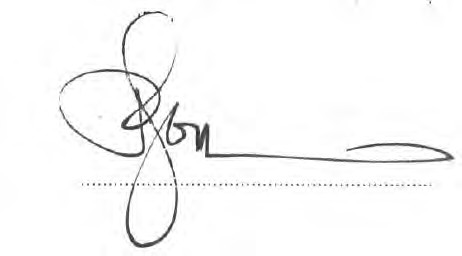 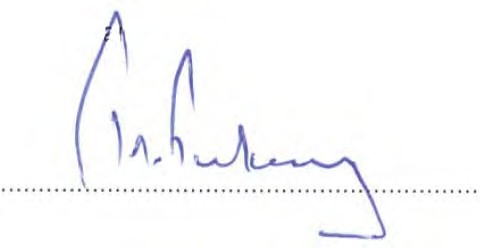 Signed in accordance with a resolution of the Board of Directors.Director:	Director:Dated this	day of	.2019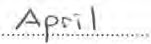 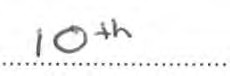 Directors’ DeclarationThe directors of the Company declare that:the financial statements and notescomply with Australian Accounting Standards - Reduced Disclosure Requirements, the Corporations Regulations 2001, Public Finance and Audit Act 1983, Public Finance and Audit Regulation 2015 and other mandatory professional reporting requirements, andgive a true and fair view of the Company’s of the financial position as at 31 December 2018 and of its performance for the financial period ended on that date, and;In the directors' opinion, there are reasonable grounds to believe that the Company will be able to pay its debts as and when they become due and payable.We are not aware of any circumstances which would render any particulars in the financial statements to be misleading or inaccurate.This declaration is made in accordance with a resolution of the Board of Dire	, pursuant to section 295(4) of the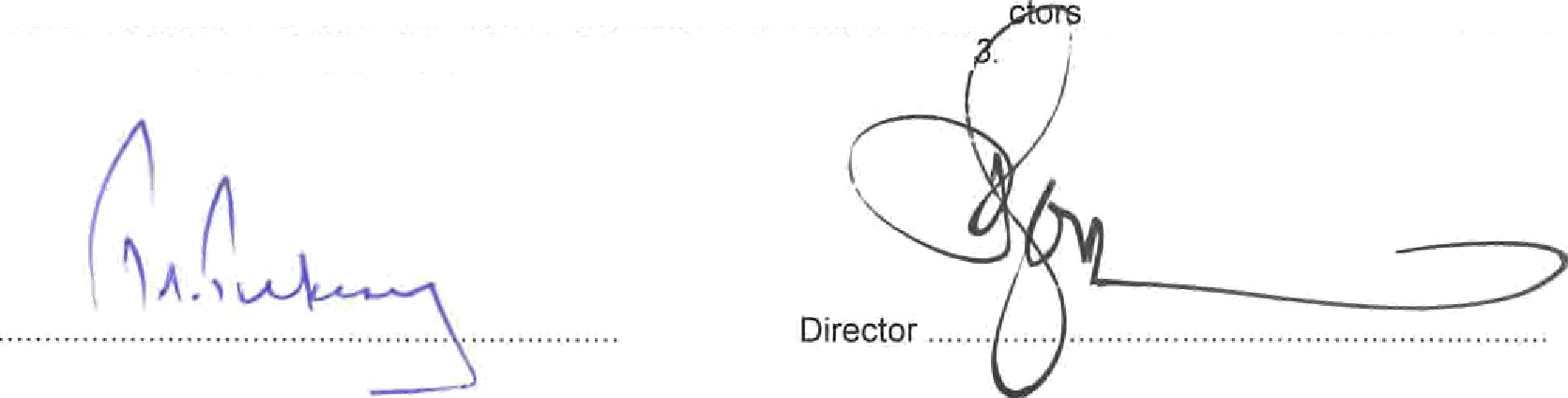 Corporations Act 2001, and 41(C) of the Public Finance and Audit Act 198,Director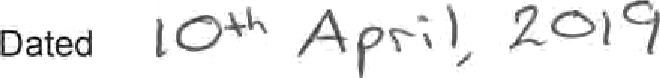 Responsible Entities’ DeclarationThe responsible entities declare that in the responsible entities' opinion:there are reasonable grounds to believe that the registered entity is able to pay all of its debts, as and when they become due and payable; andthe financial statements and notes satisfy the requirements of the Australian Charities and Not-for-profits Commission Act 2012.Signed in accord	c wi subsection 60.15(2) of the Australian Charities and Not-for-profits Commission Act 2013.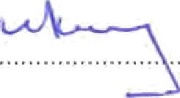 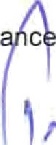 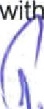 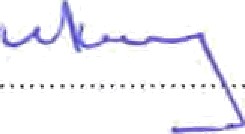 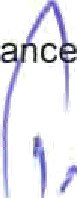 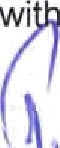 Director ..-.. -.. - .-........... -........ ........-.. -. -.. -. .. -.. -.. ..-.. -.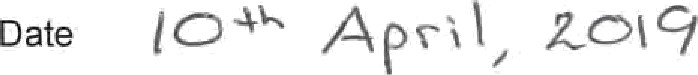 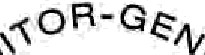 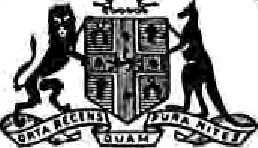 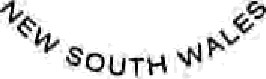 To the DirectorsWestern Growth Developments (Westmead) Pty LtdAuditor’s Independence DeclarationAs auditor for the audit of the financial statements of Western Growth Developments (Westmead) Pty Ltd for the period 5 April 2018 to 31 December 2018, I declare, to the best of my knowledge and belief, there have been no contraventions of:the auditor independence requirements of the Corporations Act 2001 in relation to the auditany applicable code of professional conduct in relation to the audit.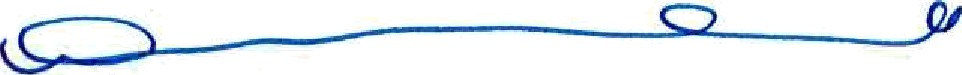 Margaret Crawford Auditor-General of NSWApril 2019 SYDNEYThe accompanying notes form part of these financial statements.Statement of Financial PositionAs At 31 December 2018ASSETSCurrent AssetsNote2018$Cash and cash equivalents	-Other receivables	3,925Total Current Assets	 	3,925 Non-Current AssetsProperty, plant and equipment	3	39,250Total Non-Current Assets	 	39,250 Total Assets	 	43,175 LIABILITIESCurrent LiabilitiesAccrued expenses	4	5,500Total Current Liabilities	 	5,500 Non-Current LiabilitiesLoan from parent entity	7(b)	43,270Total Non-Current Liabilities	 	43,270 Total Liabilities	 	48,770 Total Equity	 	(5,595) The accompanying notes form part of these financial statements.The accompanying notes form part of these financial statements.Statement of Cash FlowsFor the initial Period 5 April 2018 to 31 December 2018Cash flows from operating activities2018$Net cash used in operating activities	 	-	Cash flows from investing activitiesNet cash used in investing activities	 	-	Cash flows from financing activitiesNet cash provided by financing activities	 	-	Net increase/(decrease) in cash and cash equivalents held	-Cash and cash equivalents at end of financial period	 	-	The accompanying notes form part of these financial statements.Notes to the Financial StatementsFor the initial Period 5 April 2018 to 31 December 20181	Summary of Significant Accounting PoliciesWestern Growth Developments (Westmead) Pty Ltd is a not-for-profit company limited by shares and is a controlled entity of Western Sydney University. The Company is incorporated and domiciled in Australia.Basis of PreparationThe financial statements are general purpose financial statements that have been prepared in accordance with Australian Accounting Standards - Reduced Disclosure Requirements, Australian Accounting Interpretations, the Corporations Act 2001, the Public Finance and Audit Act 1983, Public Finance and Audit Regulation 2015, the Australian Charities and Not-for-profits Commission Act 2012 and Regulation 2013.The financial statements have been prepared on an accrual basis and are based on historical costs, modified, where applicable, by the measurement at fair value of selected non-current assets, financial assets and financial liabilities.The financial statements were authorised for issue by the Directors of the Company on10 April 2019.Critical accounting estimatesThe preparation of financial statements in conformity with Australian Accounting Standards requires the use of certain critical accounting estimates. It also requires management to exercise its judgement in the process of applying the Company's accounting policies. The estimates and underlying assumptions are reviewed on an ongoing basis. All significant estimates or assumptions made in preparation of the financial statements have been explained in the accounting policy notes or subsequent notes.Foreign currency translations and balancesThe functional currency of the Company is measured using the currency of the primary economic environment which is Australian dollars. The financial statements are presented in Australian dollars which is the parent entity's functional and presentation currency.Basis for consolidation Interest in Joint ArrangementsAASB 11 Joint Arrangements defines a joint arrangement as an arrangement of which two or more parties have joint control and classifies these arrangements as either joint ventures or joint operations.Western Growth Developments (Westmead) Pty Ltd has determined that it has joint operations.Joint operationsThe Company's share of assets, liabilities, revenue and expenses of a joint operation have been incorporated into the financial statements under the appropriate headings. Details of the joint operations are set out in note 6.Notes to the Financial StatementsFor the initial Period 5 April 2018 to 31 December 2018Summary of Significant Accounting PoliciesIncome tax exemptionThe Company is exempt from the payment of tax by virtue of section 50-5 of the Income Tax Assessment Act 1997.Goods and services tax (GST)Revenue, expenses and assets are recognised net of the amount of GST, except where the amount of GST incurred is not recoverable from the Australian Taxation Office. In these circumstances the GST is recognised as part of the cost of acquisition of the asset or as part of an item of the expense. Receivables and payables in the financial statements are shown inclusive of GST.Other receivables2018$GST receivable	3,925Total other receivables	 	3,925  Accounting PolicyLoans and receivables are non-derivative financial assets with fixed or determinable payments that are not quoted in an active market and are subsequently measured at amortised cost.Loans and receivables are classified as current assets, except for those which are not expected to be realised within 12 months after the end of the reporting period, which are classified as non-current assets.Notes to the Financial StatementsFor the initial Period 5 April 2018 to 31 December 2018Property, plant and equipmentMovements in Carrying AmountsMovement in the carrying amounts for each class of property, plant and equipment between the beginning and the end of the current financial period:Construction Accounting PolicyProperty, plant and equipment is carried at cost less, where applicable, any accumulated depreciation and impairment losses.Subsequent costs are not included in the asset's carrying amount or recognised as a separate asset, as appropriate, only when it is probable that future economic benefits associated with the item will flow to the Company and the cost of the item can be measured reliably. All other repairs and maintenance, where applicable, are charged to the statement of comprehensive income during the financial period in which they are incurred.An asset's carrying amount is written down immediately to its recoverable amount if the asset's carrying amount is greater than its estimated recoverable amount.Accrued expensesCurrent2018$External audit costs	5,500Total accrued expenses	 	5,500 ExpensesOther expenses2018$External audit costs	5,500Total other expenses	 	5,500 Notes to the Financial StatementsFor the initial Period 5 April 2018 to 31 December 2018Joint OperationsJoint operations with Bieson Pty LtdThe Company entered into an agreement with Bieson Pty Limited to develop land and building at Westmead. Both parties were granted a 125-year ground lease by Western Sydney University to carry out the development. The Company and Bieson Pty Ltd each have a 50% interest in the development and operation and will share equally in the project expenses, assets, liabilities and income during the operation phase. Due to decision making being shared equally, and the equal sharing of costs and output, the Company has determined this to be a jointly controlled operation.Ownership interest/ voting rights heldPrincipal place ofName of joint operation	Nature of relationship	business	2018Westmead land and building developmentJointly controlled operationwith Bieson Pty Limited	Westmead NSW	50.00The assets and liabilities employed in the above jointly controlled operations, including the Company's share of any assets and liabilities held jointly, are detailed below. The amounts are included in the financial statements under their respective categories.2018$Statement of Financial PositionConstruction in progress	39,250GST receivable	3,925Notes to the Financial StatementsFor the initial Period 5 April 2018 to 31 December 2018Related PartiesParent entityThe ultimate parent entity of the Company is Western Sydney University.Loans to/from related partiesLoan from Parent2018$Beginning of the period	-Loan advanced	(43,175)Interest charged	(95)End of period	 	(43,270) The Company has a maximum loan facility limit of $91M from Western Sydney University. The loan facility was granted to pay for all costs and expenses in connection with the development of land and leasing of constructed building atWestmead NSW. Accounting PolicyBorrowings are initially recognised at fair value, net of transaction costs incurred. Borrowings are subsequently measured at amortised cost. Any difference between the proceeds (net of transaction costs) and the redemption amount is recognised in the statement of comprehensive income over the period of the borrowings using the effective interest method. Fees paid on the establishment of loan facilities are recognised as transaction costs of the loan to the extent that it is probable that some or all of the facility will be drawn down. In this case, the fee is deferred until the drawdown occurs. To the extent there is no evidence that it is probable that some or all of the facility will be drawn down, the fee is capitalised as a prepayment for liquidity services and amortised over the period of the facility to which it relates.Borrowings are removed from the statement of financial position when the obligation specified in the contract is discharged, cancelled or expired.Borrowings are classified as current liabilities unless the company has an unconditional right to defer the settlement of the liability for at least 12 months after the reporting period.Outstanding balancesThe following balances are outstanding at the reporting date in relation to transactions with related parties:2018$Non-current payables (loans)Western Sydney University	(43,270)Total non-current payables	 	(43,270) Notes to the Financial StatementsFor the initial Period 5 April 2018 to 31 December 2018Key Management Personnel DisclosuresNames of responsible persons and board membersThe following persons were both responsible persons and board members of Western Growth Developments (Westmead) Pty Ltd for the financial period from 5 April 2018 to 31 December 2018.Mr Peter Pickering (Chair) Professor Barney GloverAll responsible persons and board members are employees of the parent entity and are not remunerated by the Company for their executive responsibilities.Cash Flow InformationNon-cash financing and investing activitiesThe Company had non-cash investing and financing transactions that are not reflected in the statement of cash flows. These are included in the statement of financial position under their respective categories.2018$Building concept design costs paid via loan facility from parent	39,250Loan from parent	(43,270)Events Occurring After the Reporting DateNo matters or circumstances have arisen since the end of the financial year which significantly affected or may significantly affect the operations of Western Growth Developments (Westmead) Pty Ltd, the results of those operations, or the state of affairs of the Company in future financial years.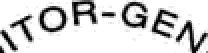 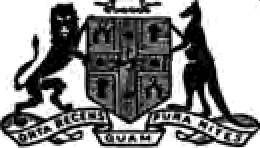 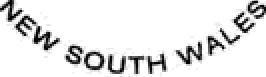 INDEPENDENT AUDITOR’S REPORTWestern Growth Developments (Westmead) Pty LtdTo Members of the New South Wales Parliament and Members of Western Growth Developments (Westmead) Pty LtdOpinionI have audited the accompanying financial statements of Western Growth Developments (Westmead) Pty Ltd (the Company), which comprise the Statement of Comprehensive Income for the initial period 5 April 2018 to 31 December 2018, the Statement of Financial Position as at 31 December 2018, the Statement of Changes in Equity and the Statement of Cash Flows for the period then ended, notes comprising a Summary of Significant Accounting Policies and other explanatory information, Directors' Declaration and the Responsible Entities' Declaration.In my opinion, the financial statements:are in accordance with the Corporations Act 2001, including:giving a true and fair view of the Company's financial position as at 31 December 2018 and its performance for the period ended on that datecomplying with Australian Accounting Standards and the Corporations Regulations 2001are in accordance with section 41C of the Public Finance and Audit Act 1983 (PF&A Act) and the Public Finance and Audit Regulation 2015have been prepared in accordance with Division 60 of the Australian Charities and Not-for-Profits Commission Act 2012 and Division 60 of the Australian Charities and Not-for-profits Commission Regulation 2013.My opinion should be read in conjunction with the rest of this report.Basis for OpinionI conducted my audit in accordance with Australian Auditing Standards. My responsibilities under the standards are described in the Auditor’s Responsibilities for the ’Audit of the Financial Statements' section of my report.I am independent of the Company in accordance with the requirements of the:Australian Auditing StandardsCorporations Act 2001Accounting Professional and Ethical Standards Board’s APES 110 ’Code of Ethics for Professional Accountants’ (APES 110).I have fulfilled my other ethical responsibilities in accordance with APES 110.Level 15, 1 Margaret Street, Sydney NSW 2000| GPO Box 12, Sydney NSW 2001 1 102 0275 7101 I f 02 9275 7179 I e mail audit.nsw.gov.au I audit.nsw.gov.auParliament promotes independence by ensuring the Auditor-General and the Audit Office of New South Wales are not compromised in their roles by:providing that only Parliament, and not the executive government, can remove an Auditor-Generalmandating the Auditor-General as auditor of public sector agenciesprecluding the Auditor-General from providing non-audit services.I confirm the independence declaration, required by the Corporations Act 2001, provided to the directors of the Company on 8 April 2019, would be in the same terms if provided to the directors as at the time of this Independent Auditor's Report.I believe the audit evidence I have obtained is sufficient and appropriate to provide a basis for my audit opinionOther InformationOther information comprises the information included in the Company's annual report for the period ended 31 December 2018, other than the financial statements and my Independent Auditor’s Report thereon. The directors of the Company are responsible for the other information. At the date of this Independent Auditor's Report, the other information I have received comprise the Directors’ Report.My opinion on the financial statements does not cover the other information. Accordingly, I do not express any form of assurance conclusion on the other information.In connection with my audit of the financial statements, my responsibility is to read the other information and, in doing so, consider whether the other information is materially inconsistent with the financial statements or my knowledge obtained in the audit, or otherwise appears to be materially misstated.If, based on the work I have performed, (conclude there is a material misstatement of the other information, I must report that fact.I have nothing to report in this regard.The Directors’ Responsibilities for the Financial StatementsThe Directors of the Company are responsible for the preparation and fair presentation of the financial statements in accordance with Australian Accounting Standards, the PF&A Act, the Corporations Act 2001 and the Australian Charities and Not-for-Profits Commission Act 2012, and for such internal control as the Directors determine is necessary to enable the preparation and fair presentation of the financial statements that are free from material misstatement, whether due to fraud or error.In preparing the financial statements, the Directors are responsible for assessing the Company’s ability to continue as a going concern disclosing, as applicable, matters related to going concern and using the going concern basis of accounting unless the Directors either intend to liquidate the Company or to cease operations or have no realistic alternative but to do so.Auditor’s Responsibilities for the Audit of the Financial StatementsMy objectives are to:obtain reasonable assurance about whether the financial statements as a whole are free from material misstatement, whether due to fraud or errorissue an Independent Auditor’s Report including my opinion.Reasonable assurance is a high level of assurance, but does not guarantee an audit conducted in accordance with Australian Auditing Standards will always detect material misstatements.Misstatements can arise from fraud or error. Misstatements are considered material if, individually or in aggregate, they could reasonably be expected to influence the economic decisions users take based on the financial statements.A description of my responsibilities for the audit of the financial statements is located at the Auditing and Assurance Standards Board website at: www.auasb.gov.au/auditors responsibilities/ar4.pdf. The description forms part of my auditor's report.My opinion does not provide assurance.that the Company carried out its activities effectively, efficiently and economicallyabout the security and controls over the electronic publication of the audited financial statements on any website where it may be presentedabout any other information which may have been hyperlinked to/from the financial statements.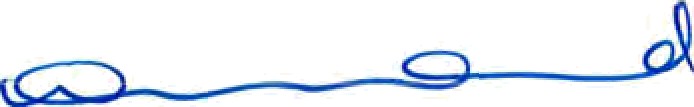 Margaret Crawford Auditor-General for NSW\	April 2019 SYDNEYThis page is intentionally blankWestern Growth Developments (Innovation Hub Parramatta) Pty LtdABN: 36 626 590 029Financial StatementsFor the initial period ended 31 December 2018These financial statements are of Western Growth Developments (Innovation Hub Parramatta) Pty Ltd as an individual entity. The financial statements are presented in the Australian currency.Western Growth Developments (Innovation Hub Parramatta) Pty Ltd (referred to hereafter as the Company) is a company limited by shares, incorporated and domiciled in Australia.Its principal place of business is:6 Hassall StreetParramatta NSW 2150 Its registered office is:Western Sydney University Building R1 Hawkesbury CampusLondonderry Road, Richmond NSW 2753A description of the nature of the Company's operations and its principal activities are included in the directors' report on pages 228 - 229, which is not part of these financial statements.The financial statements were authorised for issue by the directors on 10 April 2019. The directors have the power to amend and reissue financial statements.Directors' Report31 December 2018The directors present their report on Western Growth Developments (Innovation Hub Parramatta) Pty Ltd for the financial period from 4 June 2018 to 31 December 2018.General information DirectorsThe names of the directors during the period 4 June 2018 to 31 December 2018 and up to the date of this report are:Mr Peter Pickering (Chair)	Appointed 4 June 2018Professor Barney Glover	Appointed 4 June 2018Company secretaryMs Helen Fleming held the position of Company Secretary for the financial period from 4 June 2018 to the date of this report.Principal activitiesWestern Growth Developments (Innovation Hub Parramatta) Pty Ltd was incorporated on 4 June 2018 to pursue its charitable purpose of promoting scholarship, research, free inquiry, the interaction of research and teaching, and academic excellence, beginning in Greater Western Sydney.The principal activities of the Company for the promotion of its object are:act as a co-developer in respect of the Parramatta Project;use and operate its interest in the completed Parramatta Project to generate rental income;sell, lease, license, mortgage, charge or otherwise deal with the Land; andundertake other development activities in Greater Western Sydney in the furtherance of Western Sydney University's strategic plan for its campuses for future sustainability and growth.Other itemsSignificant changes in state of affairsNo significant changes in the nature of the Company's activity occurred during the financial period from 4 June 2018 to 31 December 2018.Events after the reporting dateNo matters or circumstances have arisen since the end of the financial year which significantly affected or may significantly affect the operations of the Company, the results of those operations or the state of affairs of the Company in future financial years.Future developments and resultsFuture developments are not expected to significantly affect the future operations of the Company.Directors' Report31 December 20182.	Other items (continued) Environmental issuesThe Company is subject to environmental regulations in respect of its land and building development activities.Meetings of directorsDuring the financial period, two meetings of directors were held. Attendances by each director during the year were as follows:InsuranceThe Company is insured externally and in line with the parent entity's policies for all significant areas of risk exposure and accordingly, is not a self-insurer and makes no provision in its financial statements for internal coverage.Auditor's independence declarationThe auditor's independence declaration in accordance with section 307C of the Corporations Act 2001, for the period ended 31 December 2018 has been received and can be found on page 232 of the financial report.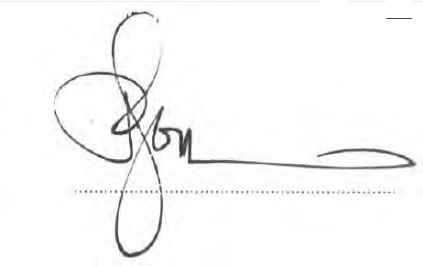 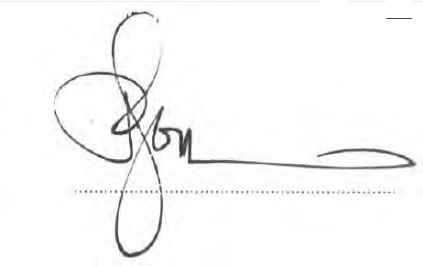 Signed in accordance with a resolution of the Board of Directors:Director:	Director: ................................................................Dated this .	day of	2019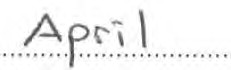 Directors' DeclarationThe directors of the Company declare that:the financial statements and notescomply with Australian Accounting Standards - Reduced Disclosure Requirements, the Corporations Regulations 2001, Public Finance and Audit Act 198:3, Public Finance and Audit Regulation 2015 and other mandatory professional reporting requirements, andgive a true and fair view of the Company's of the financial position as at 31 December 2018 and of its performance for the financial period ended on that date, and;In the directors' opinion, there are reasonable grounds to believe that the Company will be able to pay its debts as and when they become due and payable.We are not aware of any circumstances which would render any particulars in the financial statements to be misleading or inaccurate.This declaration is made in accordance with a resolution of the Board of Directors, pursuant to section 295(4) of the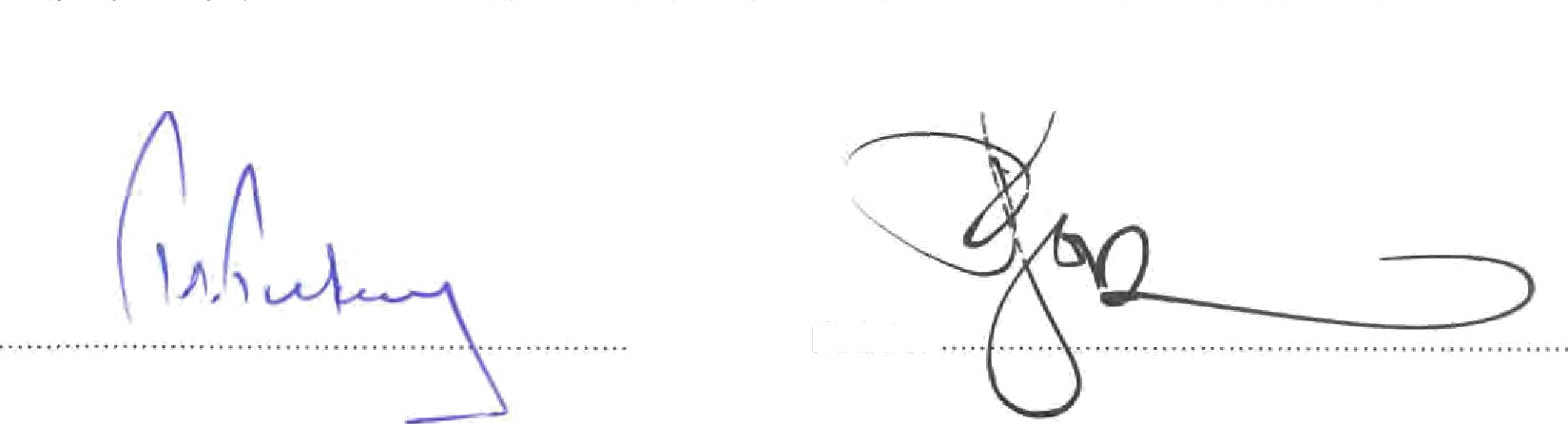 Director	Director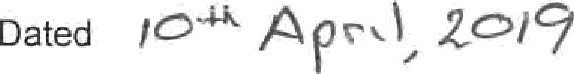 Responsible Entities' DeclarationThe responsible entities declare that in the responsible entities' opinion:there are reasonable grounds to believe that the registered entity is able to pay all of its debts, as and when they become due and payable; and	the financial statements and notes satisfy the requirements of the Australian Clarifies and Not-for-profits Commission Act 2012.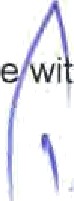 Signed in accordance	i h s	ection 60.15(2} of the Australian Charities and Not-for-profits Commission Regulation 20 I3.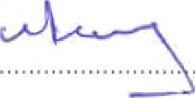 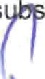 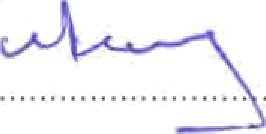 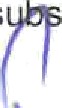 Director .............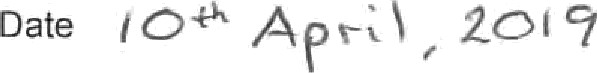 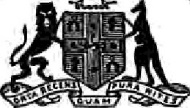 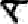 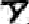 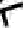 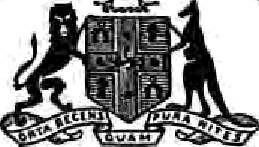 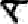 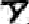 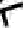 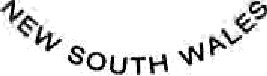 To the DirectorsWestern Growth Developments (Innovation Hub Parramatta) Pty LtdAuditor’s Independence DeclarationAs auditor for the audit of the financial statements of Western Growth Developments (Innovation Hub Parramatta) Pty Ltd for the period 4 June 2018 to 31 December 2018, I declare, to the best of my knowledge and belief, there have been no contraventions of:the auditor independence requirements of the Corporations Act 2001 in relation to the auditany applicable code of professional conduct in relation to the audit.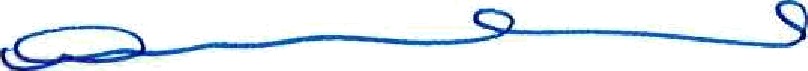 Margaret CrawfordAuditor-General of NSWApril 2019 SYDNEYThe accompanying notes form part of these financial statements.Statement of Financial PositionAs At 31 December 2018ASSETSCurrent AssetsNote2018$Cash and cash equivalents	-Other receivables	2	1,505,906Total Current Assets	 	1,505,906 Non-Current AssetsProperty, plant and equipment	3	21,184,140Total Non-Current Assets	 	21,184,140 Total Assets	 	22,690,046 LIABILITIESCurrent LiabilitiesAccrued expenses	4	4,200Total Current Liabilities	 	4,200 Non-Current LiabilitiesLoan from parent entity	7(b)	23,056,692Total Non-Current Liabilities	 	23,056,692 Total Liabilities	 	23,060,892 Total Equity	 	(370,846) The accompanying notes form part of these financial statements.The accompanying notes form part of these financial statements.Statement of Cash FlowsFor the initial Period 4 June 2018 to 31 December 2018Cash flows from operating activities2018$Net cash used in operating activities	 	-	Cash flows from investing activitiesNet cash used in investing activities	 	-	Cash flows from financing activitiesNet cash provided by financing activities	 	-	Net increase/(decrease) in cash and cash equivalents held	-Cash and cash equivalents at end of financial period	 	-	The accompanying notes form part of these financial statements.Notes to the Financial StatementsFor the initial Period 4 June 2018 to 31 December 20181	Summary of Significant Accounting PoliciesWestern Growth Developments (Innovation Hub Parramatta) Pty Ltd is a not-for-profit company limited by shares and is a controlled entity of Western Sydney University. The Company is incorporated and domiciled in Australia.Basis of PreparationThe financial statements are general purpose financial statements that have been prepared in accordance with Australian Accounting Standards - Reduced Disclosure Requirements, Australian Accounting Interpretations, the Corporations Act 2001, the Public Finance and Audit Act 1983, Public Finance and Audit Regulation 2015, the Australian Charities and Not-for-profits Commission Act 2012 and Regulation 2013.The financial statements have been prepared on an accrual basis and are based on historical costs, modified, where applicable, by the measurement at fair value of selected non-current assets, financial assets and financial liabilities.The financial statements were authorised for issue by the Directors of the Company on10 April 2019.Critical accounting estimatesThe preparation of financial statements in conformity with Australian Accounting Standards requires the use of certain critical accounting estimates. It also requires management to exercise its judgement in the process of applying the Company's accounting policies. The estimates and underlying assumptions are reviewed on an ongoing basis. All significant estimates or assumptions made in preparation of the financial statements have been explained in the accounting policy notes or subsequent notes.Foreign currency translations and balancesThe functional currency of the Company is measured using the currency of the primary economic environment which is Australian dollars. The financial statements are presented in Australian dollars which is the parent entity's functional and presentation currency.Basis for consolidation Interest in Joint ArrangementsAASB 11 Joint Arrangements defines a joint arrangement as an arrangement of which two or more parties have joint control and classifies these arrangements as either joint ventures or joint operations.Western Growth Developments (Innovation Hub Parramatta) Pty Ltd has determined that it has joint operations.Joint operationsThe Company's share of assets, liabilities, revenue and expenses of a joint operation have been incorporated into the financial statements under the appropriate headings. Details of the joint operations are set out in note 6.Notes to the Financial StatementsFor the initial Period 4 June 2018 to 31 December 2018Summary of Significant Accounting Policies (continued)Income tax exemptionThe Company is exempt from the payment of tax by virtue of section 50-5 of the Income Tax Assessment Act 1997.Goods and services tax (GST)Revenue, expenses and assets are recognised net of the amount of GST, except where the amount of GST incurred is not recoverable from the Australian Taxation Office. In these circumstances the GST is recognised as part of the cost of acquisition of the asset or as part of an item of the expense. Receivables and payables in the financial statements are shown inclusive of GST.Cash flows are presented on a gross basis. The GST components of cash arising from investing or financing activities, which are recoverable or payable to the taxation authority, are presented as operating cash flows.Other receivables2018$GST receivable	1,505,906Total other receivables	 	1,505,906  Accounting PolicyLoans and receivables are non-derivative financial assets with fixed or determinable payments that are not quoted in an active market and are subsequently measured at amortised cost.Loans and receivables are classified as current assets, except for those which are not expected to be realised within 12 months after the end of the reporting period, which are classified as non-current assets.Notes to the Financial StatementsFor the initial Period 4 June 2018 to 31 December 2018Property, plant and equipmentMovements in Carrying AmountsMovement in the carrying amounts for each class of property, plant and equipment between the beginning and the end of the current financial period: Accounting PolicyProperty, plant and equipment is carried at cost less, where applicable, any accumulated depreciation and impairment losses. Land is not depreciated.Subsequent costs are not included in the asset's carrying amount or recognised as a separate asset, as appropriate, only when it is probable that future economic benefits associated with the item will flow to the Company and the cost of the item can be measured reliably. All other repairs and maintenance, where applicable, are charged to the statement of comprehensive income during the financial period in which they are incurred.An asset's carrying amount is written down immediately to its recoverable amount if the asset's carrying amount is greater than its estimated recoverable amount.Accrued expensesCurrent2018$External audit costs	4,200Total accrued expenses	 	4,200 ExpensesOther expenses2018$Rates and taxes	66,674External audit costs	4,200Total other expenses	 	70,874 Notes to the Financial StatementsFor the initial Period 4 June 2018 to 31 December 2018Joint OperationsJoint operations with Bieson Pty LtdThe Company entered into an agreement with Bieson Pty Limited to acquire land and construct a building at Hassall St., Parramatta NSW to create an Engineering Innovation Hub that will accommodate teaching and research, strategic partners and commercial tenants. Both parties each have a 50% interest in the development and operation and will share equally in the project expenses, assets, liabilities and income during the operation phase. Due to decision making being shared equally, and the equal sharing of costs and output, the Company has determined this to be a jointly controlled operation.Ownership interest/ voting rights heldPrincipal place ofName of joint operation	Nature of relationship	business	2018Parramatta land and building developmentJointly controlled operationwith Bieson Pty Limited	Parramatta NSW	50.00The assets and liabilities employed in the above jointly controlled operations, including the Company's share of any assets and liabilities held jointly, are detailed below. The amounts are included in the financial statements under their respective categories.2018$Statement of Financial PositionLand	21,184,140GST receivable	1,505,906Notes to the Financial StatementsFor the initial Period 4 June 2018 to 31 December 2018Related PartiesParent entityThe ultimate parent entity of the Company is Western Sydney University.Loans to/from related partiesLoan from Parent2018$Beginning of the period	-Loan advanced	(22,756,720)Interest charged	(299,972)End of period	 (23,056,692) The Company has a maximum loan facility limit of $127M from Western Sydney University. The loan facility was granted to pay for all costs and expenses in connection with the acquisition and development of land and leasing of constructed building at 6 Hassall St., Parramatta NSW. Accounting PolicyBorrowings are initially recognised at fair value, net of transaction costs incurred. Borrowings are subsequently measured at amortised cost. Any difference between the proceeds (net of transaction costs) and the redemption amount is recognised in the statement of comprehensive income over the period of the borrowings using the effective interest method. Fees paid on the establishment of loan facilities are recognised as transaction costs of the loan to the extent that it is probable that some or all of the facility will be drawn down. In this case, the fee is deferred until the drawdown occurs. To the extent there is no evidence that it is probable that some or all of the facility will be drawn down, the fee is capitalised as a prepayment for liquidity services and amortised over the period of the facility to which it relates.Borrowings are removed from the statement of financial position when the obligation specified in the contract is discharged, cancelled or expired.Borrowings are classified as current liabilities unless the company has an unconditional right to defer the settlement of the liability for at least 12 months after the reporting period.Outstanding balancesThe following balances are outstanding at the reporting date in relation to transactions with related parties:2018$Non-current payables (loans)Western Sydney University	(23,056,692)Total non-current payables	 (23,056,692) Notes to the Financial StatementsFor the initial Period 4 June 2018 to 31 December 2018Key Management Personnel DisclosuresNames of responsible persons and board membersThe following persons were both responsible persons and board members of Western Growth Developments (Innovation Hub Parramatta) Pty Ltd for the financial period from 4 June 2018 to 31 December 2018.Mr Peter Pickering (Chair) Professor Barney GloverAll responsible persons and board members are employees of the parent entity and are not remunerated by the Company for their executive responsibilities.Cash Flow InformationNon-cash financing and investing activitiesThe Company had non-cash investing and financing transactions that are not reflected in the statement of cash flows. These are included in the statement of financial position under their respective categories.2018$Land acquisition paid via loan facility from parent	21,184,140Loan from parent	(23,056,692)Events Occurring After the Reporting DateNo matters or circumstances have arisen since the end of the financial year which significantly affected or may significantly affect the operations of Company, the results of those operations, or the state of affairs of the Company in future financial years.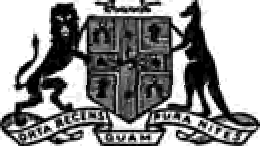 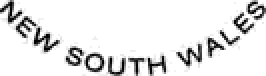 INDEPENDENT AUDITOR’S REPORTWestern Growth Developments (Innovation Hub Parramatta) Pty LtdTo Members of the New South Wales Parliament and Members of Western Growth Developments (Innovation Hub Parramatta) Pty LtdOpinionI have audited the accompanying financial statements of Western Growth Developments (Innovation Hub Parramatta) Pty Ltd (the Company), which comprise the Statement of Comprehensive Income for the initial period 4 June 2018 to 31 December 2018, the Statement of Financial Position as at31 December 2018, the Statement of Changes in Equity and the Statement of Cash Flows for the period then ended, notes comprising a Summary of Significant Accounting Policies and other explanatory information, Directors’ Declaration and the Responsible Entities' Declaration.In my opinion, the financial statements:are in accordance with the Corporations Act 2001, including:giving a true and fair view of the Company's financial position as at 31 December 2018 and its performance for the period ended on that date—	complying with Australian Accounting Standards and the Corporations Regulations 2001are in accordance with section 41C of the Public Finance and Audit Act 983 (PF&A Act) and the Public Finance and Audit Regulation 2015have been prepared in accordance with Division 60 of the Australian Charities and/\lot-low-pro/lbs Commission Act 2012 and Division 60 of the Australian Charities and Not-for-profits Commission Regulation 2013My opinion should be read in conjunction with the rest of this report.Basis for OpinionI conducted my audit in accordance with Australian Auditing Standards. My responsibilities under the standards are described in the Auditor’s Responsibilities for the ’Audit of the Financia1 Statements’ section of my report.I am independent of the Company in accordance with the requirements of the:Australian Auditing StandardsCorporations 4o/ 2001Accounting Professional and Ethical Standards Board's APES 110 ‘Code of Ethics for Professional Accountants’ (APES 110).I have fulfilled my other ethical responsibilities in accordance with APES 110.Level 1S, 1 Margaret Street, Sydney NSW t000 I GPO Box 12, Sydney NSW 200J 1 1 02 9275 71OJ I f 02 9275 7179 I e mail@audit.new.gov.au I audit.new.gov.auParliament promotes independence by ensuring the Auditor-General and the Audit Office of New South Wales are not compromised in their roles by:providing that only Parliament, and not the executive government, can remove an Auditor-Generalmandating the Auditor-General as auditor of public sector agenciesprecluding the Auditor-General from providing non-audit services.I confirm the independence declaration, required by the Corporations Act 2001, provided to the directors of the Company on 8 April 2019, would be in the same terms if provided to the directors as at the time of this Independent Auditor’s Report.I believe the audit evidence I have obtained is sufficient and appropriate to provide a basis for my audit opinion.Other InformationOther information comprises the information included in the Company's annual report for the period ended 31 December 2018, other than the financial statements and my Independent Auditor's Report thereon. The directors of the Company are responsible for the other information. At the date of this Independent Auditor’s Report, the other information I have received comprise the Directors' Report.My opinion on the financial statements does not cover the other information. Accordingly, I do not express any form of assurance conclusion on the other informationIn connection with my audit of the financial statements, my responsibility is to read the other information and, in doing so, consider whether the other information is materially inconsistent with the financial statements or my knowledge obtained in the audit, or otherwise appears to be materially misstatedIf, based on the work I have performed, I conclude there is a material misstatement of the other information, I must report that fact.I have nothing to report in this regard.The Directors’ Responsibilities for the Financial StatementsThe Directors of the Company are responsible for the preparation and fair presentation of the financial statements in accordance with Australian Accounting Standards, the PF&A Act, the Corporations Act 2001 and the Australian Charites and Not-for-profits Commission Act 2012, and for such internal control as the Directors determine is necessary to enable the preparation and fair presentation of the financial statements that are free from material misstatement, whether due to fraud or error.In preparing the financial statements, the Directors are responsible for assessing the Company’s ability to continue as a going concern disclosing, as applicable, matters related to going concern and using the going concern basis of accounting unless the Directors either intend to liquidate the Company or to cease operations or have no realistic alternative but to do so.Auditor’s Responsibilities for the Audit of the Financial StatementsMy objectives are to:obtain reasonable assurance about whether the financial statements as a whole are free from material misstatement, whether due to fraud or errorissue an Independent Auditor’s Report including my opinion.Reasonable assurance is a high level of assurance, but does not guarantee an audit conducted ln accordance with Australian Auditing Standards will always detect material misstatements.Misstatements can arise from fraud or error. Misstatements are considered material if, individually or in aggregate, they could reasonably be expected to influence the economic decisions users take based on the financial statements.A description of my responsibilities for the audit of the financial statements is located at the Auditing and Assurance Standards Board website at: www.auasb.gov.au/auditors responsibilities/ar4.pdf. The description forms pan of my auditor’s report.My opinion does not provide assurance:that the Company carried out its activities effectively, efficiently and economicallyabout the security and controls over the electronic publication of the audited financial statements on any website where it may be presentedabout any other information which may have been hyperlinked to/from the financial statements.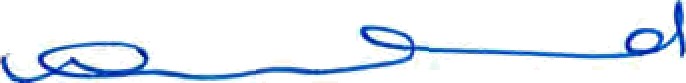 Margaret Crawford Auditor-General for NSWApril 2019 SYDNEYThis page is intentionally blankAppendicesWestern Sydney University248249Accounts Payable Performance Indicators – 2018The University’s payment terms to creditors is 30 days. Any variation to these terms with due justification must be approved by the University Treasurer. University payment runs are fortnightly. The majority of payments are made via electronic transfer with the remainder being settled by cheque.Investment Portfolio Performance - 2018"The University had $276.1 million in investments at 31 December 2018 ($107.9 million at 31 December 2017).The underperformance of the Acadian fund during 2018 is as a result of improved performance of higher risk and higher volatility sectors such as energy and materials to which the Acadian strategy has a lower exposure. The result has also been affected by the underperformance of some lower volatility sectors to which the Acadian strategy has a higher exposure. On an annualised basis the return since inception is 10.67% compared to the benchmark of 10.20%. Distributions received were re-invested. The University redeemed $37.95m from the Acadian fund during 2018, for a net realised loss of $2.69m, leaving a balance of $39.82m in the fund at 31 December 2017.Some units (total $0.73 million) of the fixed income portfolio managed by JBWere matured or were called during 2018. The University applied for new investments for the same value also during 2018. Investment performance of the fixed income portfolio was satisfactory and exceeded benchmark. Distributions received were re-invested.A new investment strategy was approved by the Board of Trustees and as part of the implementation of that strategy $200m was invested in a combination of Mercer Multi Manager Funds over a 4 month period commencing 23 August 2018. The return of (2.19%) since inception is a result of the poor performance of local and global equity markets in the latter part of 2018. Distributions received were re-invested."Appendices- Mercer Multi Manager Funds - part year performance from inception on 23 August 2018. The funds are invested in twelve diversified investment funds which have individual benchmarks. There is no specific benchmark for the total funds invested.- Acadian Australian Equity High Yield Fund - full year performance 6 - Fixed income portfolio managed by JBWere - full year performance7 - The University had $29.2 million in unlisted securities as at 31 December 2018 ($16.5 million at 31 December 2017) which are not measured for performance.Promotion and TravelFor the 2018 year the total University expenditure for overseas travel was $5,987,087. Travel was for a variety of University related purposes including research collaboration, university promotion and development of new partnerships, presentation of papers at conferences, overseas joint university projects, academic development program, student practicums and International study exchange and tours.All Travel was in accordance with the University Travel Policy https://policies.westernsydney.edu.au/document/view.current.php?id=268 which complies with regulations and guidelines of NSW Treasury.Credit Card CertificationCredit card use within Western Sydney University is in accordance with the University’s corporate credit card policy https://policies.westernsydney.edu.au/document/view.current.php?id=65 which complies with regulations and guidelines of NSW Treasury.Credit card usage is acquitted via the online Travel and Expense Management System and checked and authorised by the appropriate senior delegated officer.The University conducts regular reviews of credit card usage and where a cardholder is found to be in contravention of the policy regulations by either misuse or non-acquittal in a timely manner, the credit card will be cancelled.Funds Granted to Non-Government Community OrganisationsDuring 2018 the University provided $7,409 in funding to non-government community organisations:Controlled EntitiesWestern Unlimited LtdPrincipal ObjectivesThe principal objective of the company is to provide food and beverage, catering and gym facilities across all six of the Western Sydney University campuses.Principal Activities and Strategic ProjectsThe principal activity of the company during the 2018 financial year was the provision of fitness, food and beverage and other services to the Western Sydney University community including students, staff, alumni and residents of greater Western Sydney.Performance measuresThe performance measures of the company are financial and non-financial related to trading in community services.Financial KPI’s were not achieved with the budgeted operating deficit exceeded, revenue was significantly lower than budgeted primarily due to competition from 3rd party on campus outlets providers.Non-financial KPI’s related primarily to the centralisation of shared services, including Finance and Administration, IT, Visual Communications and Human Resources, and inventory reduction.As a key provider of student services Western Unlimited receives some ongoing financial support from the University.Management and OperationsWestern Unlimited Ltd is a wholly owned entity of Western Sydney University. An independent Board of Directors is responsible for the overall operations of the Company.Western Sydney University Early Learning LimitedPrincipal ObjectivesThe principal objective of the Company is to provide affordable, high quality early childhood care and education for the children of Western Sydney University staff, students and the local community.Principal Activities and Strategic ProjectsManagement and OperationsWestern Sydney University Early Learning Limited is a wholly owned entity of the Western Sydney University. An independent Board of Directors is responsible for the overall operations of the Company.Western Sydney University Enterprises Pty Limited (trading as Western Sydney University The College)Principal ObjectivesThe principal objective of the company is to provide English and Academic Pathways programs to the University, complemented by other professional and community programs, consistent with Western Sydney University imperatives.Principal Activities and Strategic ProjectsThe principal activities of the company are structured into the following three key areas:Academic Pathways which provides Foundation Studies and a variety of Diploma programs for students proceeding to an academic degree at Western Sydney University. The College continues to offer the Extended Four Term Diploma in addition to the existing University Foundation Studies and Diplomas courses (that are equivalent to first year University programs). The College also established the Western Sydney University International College (“the International College as a joint venture with Navitas Ltd.English Programs which enable international students to gain the academic English skills essential for university entrance. This unit also provides a diversity of programmes for international groups including industry visits and cultural immersion, as well is IELTS and other English-language assessment tests.Professional and Community Programs which delivers VET sector courses, acts as the College Registered Training Organisation (RTO), and conducts Property and Trust Management, SKILLMAX and HSC preparation courses.During the 2018 financial year the company undertook numerous strategic projects in accordance with the company’s overall objectives and principal activities.Performance MeasuresThe performance measures of the Company are both financial and non-financial:The Extended Diploma Program provides some challenges in the prediction of load/revenue for the year. Other Academic Pathway Programs performed below expected projections.Shift towards International College as preferred provider for international pathways along with general decrease in international enrolments is having an impact on income.English Programs continue to be affected by Visa issues.Management and OperationsWestern Sydney University Enterprises Pty Limited (trading as Western Sydney University The College) is a wholly owned entity of the of Western Sydney University. An independent Board of Directors is responsible for the overall operations of the company and the day to day activities are managed by a Chief Executive Officer.The Board has oversight of the Academic Advisory Committee and the English and Professional and Community Programs Academic Advisory Committee. An Audit Committee of the Board was established in 2010 and has made a significant contribution to financial monitoring and reporting within the organisation.Whitlam Institute within Western Sydney University LimitedPrincipal ObjectivesThe Whitlam Institute is a trustee of the Whitlam Institute within Western Sydney University Trust which was established by agreement between Western Sydney University and the Hon EG Whitlam in 2000. Its spirit is best captured in Gough’s own words when signing the Deed of Gift:‘The greatest contribution that I hope to bestow is inspiration. That the work and causes championed in my parliamentary career and the statesman service that followed, will provide the basis for ongoing research and advocacy from this university into the contemporary challenges that confront and can improve the quality of life for all Australians.’[December 2003]Principal Activities and Strategic ProjectsThe Whitlam Institute works as an educator, policy influencer and research institute. It is also home to the Whitlam Prime Ministerial Collection and the Whitlam Reading Room which houses selected books and papers donated by Mr. Whitlam. The collection provides on-line access to papers held both at the Institute and in the National Archives. It maintains an active public education program.The Institute's strategic program continues to expand in accordance with the intentions outlined in its current Strategic Plan 2016-2018 and subsequently amended in the mid-term review. The strategic priorities focus on:The historical legacy;Contemporary relevance through public policy development;The education and outreach program;Governance;Organisation; andResourcing.Performance MeasuresThe performance measures of the Company are primarily of a non-financial nature and are driven by the philanthropic nature of the trust and the role of the trustee.The Whitlam Institute is guided by the ‘three great aims’ that drove the Whitlam Program of 1972. They areto promote equalityto involve the people of Australia in the decision-making processes of our land, andto liberate the talents and uplift the horizons of the Australian people.Management and OperationsThe Whitlam Institute within Western Sydney University Limited is a wholly owned entity of Western Sydney University.The Whitlam Institute Board is politically bipartisan and consists of leaders in academia, business, and government organisations. The Board participates in the strategic development of the Institute.The Whitlam Institute is led by its Director Leanne Smith. Its small secretariat is committed to the highest quality in all its activity whether that might be its policy and research work, outreach activity, public information program or events.Western Growth Developments (Innovation Hub Parramatta) Pty LtdPrincipal ObjectivesThe Company's principal objective is to act as a co-developer and owner in respect of the Parramatta Project, 6 Hassall St Parramatta.Principal Activities and Strategic ProjectsThe Company's principal activities for the promotion of its object are to:act as a co-developer in respect of the Parramatta Project;use and operate its interest in the completed Parramatta Project to generate rental income;sell, lease, licence, mortgage, charge or otherwise deal with the Land; andundertake other development activities in Greater Western Sydney in furtherance of WSU's strategic plan for its campuses for future sustainability and growth.The Company entered into an agreement with Bieson Pty Limited to develop land and building at 6 Hassall St, Parramatta as co-developers to create an Engineering Innovation Hub that will accommodate teaching and research, strategic partners and commercial tenants. The co-developers each have a 50% interest in the development and operation and will share equally in the project expenses, income, liabilities and assets.Performance measuresThe performance measures of the company are financial and non-financial related to the co-development of 6 Hassall St, Parramatta.Financial KPI’s ensure that the development is delivered within the parameters established by the approved business case.Non-financial performance measures are currently centred on the delivery of the development within the approved timeframe.Management and OperationsWestern Growth Developments (Innovation Hub Parramatta) Pty Ltd is a wholly owned entity of Western Sydney University. A Board of Directors is responsible for the overall operations of the Company.Western Growth Developments (Westmead) Pty LtdPrincipal ObjectivesThe Company's principal objective is to act as a co-developer in respect of the Westmead commercial building project.Principal Activities and Strategic Projects The Company's principal activities are to:act as a co-developer in respect of the Westmead Project;use and operate its interest in the completed Westmead Project to generate rental income; andundertake other development activities in Greater Western Sydney in furtherance of WSU's strategic plan for its campuses for future sustainability and growth.The Company entered into an agreement with Bieson Pty Limited to develop land and building at Westmead as co-developers. Both parties were granted a 125 year ground lease by Western Sydney University to carry out the development. The co-developers each have a 50% interest in the development and operation and will share equally in the project expenses, income, liabilities and assets.Performance measuresThe performance measures of the company are financial and non-financial related to the co-development of 6 Hassall St, Parramatta.Financial KPI’s ensure that the development is delivered within the parameters established by the approved business case.Non-financial performance measures are currently centred on the delivery of the development within the approved timeframe.Management and OperationsWestern Growth Developments (Westmead) Pty Ltd is a wholly owned entity of Western Sydney University. A Board of Directors is responsible for the overall operations of the Company.Western Sydney University ABN 53 014 069 881CRICOS Provider No: 00917K Locked Bag 1797Penrith NSW 2751Tel: +61 2 9852 5222WESTERNSYDNEY.EDU.AUIncome from continuing operationsAustralian Government financial assistanceNote2018$'0002017$'0002018$'0002017$'000Australian Government grants2331,837334,413331,837334,413HELP - Australian Government payments2234,686218,750234,686218,750State and Local Government financial assistance31281912819HECS-HELP - Student Payments14,07513,70014,07513,700Fees and charges4157,200115,291148,391106,600Investment revenue52,42414,0472,28313,939Consultancy and contracts625,34223,07425,33423,068Share of profit or loss on investments accounted for using the equity method7190(834)--Gain on disposal of assets833,98736,02333,99335,940Other revenue and income9106,26544,622118,54254,060Total income from continuing operations906,134799,105909,269800,489Expenses from continuing operationsEmployee related expenses10470,405444,098430,981404,032Depreciation and amortisation1154,95050,52553,80248,835Repairs and maintenance1224,83125,56124,67925,351Borrowing costs135,0564,2765,2904,476Impairment of assets14(64)(62)2,5213,872Other expenses15263,245222,643305,225265,461Total expenses from continuing operations818,423747,041822,498752,027Net result from continuing operations87,71152,06486,77148,4622018201720182017Note$'000$'000$'000$'000Net result for the period87,71152,06486,77148,462Items that will be reclassified to IncomeStatementGain/(loss) on revaluation of available-for-sale financial assets27(c)-2,733-2,733Total-2,733-2,733Items that will not be reclassified to IncomeStatementGain/(loss) on revaluation of property, plant and equipment27(c)69,076200,30369,076200,303Gain/(loss) on revaluation of art collection27(c)-(3)-(3)Gain/(loss) on revaluation of livestock27(c)(93)48(93)48Net actuarial gains/(losses) recognised in respect of Defined Benefit Plans27(c)(335)(1,447)(335)(1,447)Change in fair value of equity investmentsdesignated at fair value through other comprehensive income27(c)7,111-7,111-Total75,759198,90175,759198,901Total other comprehensive income75,759201,63475,759201,634Comprehensive result163,470253,698162,530250,096Total comprehensive income attributable to:Members of the University163,470253,698162,530250,096Assets Current assetsNote2018$'0002017$'0002018$'0002017$'000Cash and cash equivalents16102,290221,74898,753219,554Receivables1754,15156,06950,59354,395Inventories30583-Other non-financial assets221,1371,1961,1371,196Non-current assets held for sale185,86740,3585,86740,358Total current assets163,475319,429156,353315,503Non-current assetsReceivables17392,658388,045415,758388,045Investments accounted for using the equity method7----Property, plant and equipment192,028,0431,841,0782,003,6621,835,517Other financial assets21276,110107,897276,110107,897Intangible assets2021,30814,78821,30814,788Other non-financial assets224,0465,2814,0465,281Total non-current assets2,722,1652,357,0892,720,8842,351,528Total assets2,885,6402,676,5182,877,2372,667,031LiabilitiesCurrent liabilitiesTrade and other payables2359,42356,40358,17155,911Borrowings24--12,0319,201Provisions2580,05972,88177,17969,727Other liabilities2653,29650,52451,31948,757Total current liabilities192,778179,808198,700183,596Non-current liabilitiesTrade and other payables233,9433,5203,9433,520Borrowings24162,500163,500162,500163,500Provisions25397,852367,774396,837366,864Other liabilities2647,06449,12547,06449,125Total non-current liabilities611,359583,919610,344583,009Total liabilities804,137763,727809,044766,605Net assets2,081,5031,912,7912,068,1931,900,426EquityParent entity interestReserves27916,288865,790916,092861,541Retained earnings1,165,2151,047,0011,152,1011,038,885Total equity2,081,5031,912,7912,068,1931,900,426ReservesParentRetained EarningsTotalNote$'000$'000$'000Balance at 1 January 2018861,5411,038,8851,900,426Initial application of Australian Accounting Standards1(k)6,403(1,166)5,237Balance as restated867,9441,037,7191,905,663Net result-86,77186,771Gain/(loss) on revaluation of property, plant and equipment27(c)69,076-69,076Gain/(loss) on equity investments at fair value through comprehensive income27(c)7,111-7,111Gain/(loss) on revaluation of livestock27(c)(93)-(93)Remeasurements of Defined Benefit Plans27(c)(335)-(335)Other comprehensive income75,759-75,759Total comprehensive income943,7031,124,4902,068,193Transfer from property development revaluation reserve on disposal of assets27(c)(27,611)27,611-Balance at 31 December 2018916,0921,152,1012,068,193ParentRetainedReservesEarningsTotalNote$'000$'000$'000Balance at 1 January 2017703,755953,7021,657,457Net result-48,46248,462Gain/(loss) on revaluation of property, plant and equipment27(c)200,303-200,303Gain/(loss) on revaluation of available-for-sale financial assets27(c)2,733-2,733Gain/(loss) on revaluation of art collection27(c)(3)-(3)Gain/(loss) on revaluation of livestock27(c)48-48Remeasurements of Defined Benefit Plans27(c)(1,447)-(1,447)Other comprehensive income201,634-201,634Total comprehensive income905,3891,002,1641,907,553Transfer from property, plant and equipment reserve on disposal of assets27(c)(43,848)43,848-Balance at 31 December 2017861,5411,046,0121,907,553Payroll tax oncost liability on Defined Benefit Plans-(7,127)(7,127)Balance at 31 December 2017 (Restated)861,5411,038,8851,900,426ReservesConsolidatedRetained EarningsTotalNote$'000$'000$'000Balance at 1 January 2018865,7901,047,0011,912,791Initial application of Australian Accounting Standards1(k)2,3502,8925,242Balance as restated868,1401,049,8931,918,033Net result-87,71187,711Gain/(loss) on revaluation of property, plant and equipment27(c)69,076-69,076Gain/(loss) on equity investments at fair value through comprehensive income27(c)7,111-7,111Gain/(loss) on revaluation of art collection27(c)---Gain/(loss) on revaluation of livestock27(c)(93)-(93)Remeasurements of Defined Benefit Plans27(c)(335)-(335)Other comprehensive income75,759-75,759Total comprehensive income943,8991,137,6042,081,503Transfer from property, plant and equipment reserve on disposal of assets27(c)(27,611)27,611-Balance at 31 December 2018916,2881,165,2152,081,503ConsolidatedRetainedReservesEarningsTotalNote$'000$'000$'000Balance at 1 January 2017708,004958,2161,666,220Net result-52,06452,064Gain/(loss) on revaluation of property, plant and equipment27(c)200,303-200,303Gain/(loss) on revaluation of available-for-sale financial assets27(c)2,733-2,733Gain/(loss) on revaluation of art collection27(c)(3)-(3)Gain/(loss) on revaluation of livestock27(c)48-48Remeasurements of Defined Benefit Plans27(c)(1,447)-(1,447)Other comprehensive income201,634-201,634Total comprehensive income909,6381,010,2801,919,918Transfer from property, plant and equipment reserve on disposal of assets27(c)(43,848)43,848-Balance at 31 December 2017865,7901,054,1281,919,918Payroll tax oncost liability on Defined Benefit Plans-(7,127)(7,127)Balance at 31 December 2017 (Restated)865,7901,047,0011,912,791NoteNote2018$'0002017$'0002018$'0002017$'000Cash flows from operatingactivities:Australian Government Grants568,654547,900568,654547,900State Government Grants1281912819HECS-HELP - Student payments14,07513,70014,07513,700Receipts from student fees and other customers315,404233,131297,111233,461Dividends received1,5292,0411,5292,041Payments to suppliers and employees (inclusive of GST)(773,676)(714,378)(777,107)(716,398)Interest received13,06511,38912,56111,105Interest and other costs of finance(5,056)(4,276)(5,056)(4,277)GST recovered27,32927,76627,32927,766Net cash provided by operatingactivities36161,452117,292139,224115,317Cash flows from investingactivities:Proceeds from sale of property, plant and equipment98,41495,07698,34994,841Payments for property, plant and equipment(209,295)(131,356)(189,256)(131,268)Payments for financial assets(169,029)(6,989)(169,029)(6,989)Loans to related parties--(1,754)(450)Repayments of loans by related parties--691,432Net cash used in investingactivities(279,910)(43,269)(261,621)(42,434)Cash flows from financingactivities:Proceeds from borrowings474,000437,500483,596448,159Repayment of borrowings(475,000)(429,000)(482,000)(437,885)Net cash used in financingactivities(1,000)8,5001,59610,274Net increase / (decreased) in cash and cash equivalents(119,458)82,523(120,801)83,157Cash and cash equivalents at beginning of year221,748139,225219,554136,397Cash and cash equivalents at end of financial year16102,290221,74898,753219,554AASB 9 Financial Instruments (continued)31-Dec-17ReclassificationRe-measurement1-Jan-18Consolidated$'000$'000$'000$'000Provision for impaired receivables(738)-(457)(1,195)Available-for-sale (Listed securities) previously measured under AASB 13980,299(80,299)--Available-for-sale (Unlisted securities) previously measured under AASB 13916,537(16,537)--Held-to-maturity (Amortised cost)11,061(11,061)--Financial assets at fair value through profit or loss-91,36015095,563Financial assets at fair value through other comprehensive income *-16,5375,57022,107Other financial assets previously measured under AASB 139--(21)(21)Total effect on assets107,159-5,242116,454Transfer of investment revaluation reservebalance to retained earnings as at 1January 2018Retained earnings1,047,0013,220(328)1,049,893Investment on revaluation reserve *19,500(3,220)5,57021,850Net effect on equity1,066,501-5,2421,071,74331-Dec-17ReclassificationRe-measurement1-Jan-18Parent$'000$'000$'000$'000Provision for impaired receivables(738)-(457)(1,195)Available-for-sale (Listed securities) previously measured under AASB 13980,299(80,299)--Available-for-sale (Unlisted securities) previously measured under AASB 13916,537(16,537)--Held-to-maturity (Amortised cost)11,061(11,061)--Financial assets at fair value through profit or loss-91,36015091,510Financial assets at fair value through other comprehensive income *-16,5375,57022,107Other financial assets previously measured under AASB 139--(26)(26)Total effect on assets107,159-5,237112,396Transfer of investment revaluation reservebalance to retained earnings as at 1January 2018Retained earnings1,038,885(833)(333)1,037,719Investment on revaluation reserve *15,4478335,57021,850Net effect on equity1,054,332-5,2371,059,569- AARNet Pty Ltd:5,551- Uniprojects Pty Ltd:19- UniSuper Ltd:- 	5,5701 Januarythroughprofit orAmortisedFair valuethrough1 Januarythroughprofit orAmortisedFair valuethrough2018losscostOCI2018losscostOCI$'000$'000$'000$'000$'000$'000$'000$'000AASB139 measurementcategoryLoans and receivablesTrade receivables**443,631-443,631-441,957-441,957-Available for saleListed equity investments80,29980,299--80,29980,299--Non-listed equity investments22,107--22,10722,107--22,107Held-to-maturity (Amortised cost)11,21111,211--11,21111,211--Reported2017AdjustmentRevised$'000$'000$'000Note 24 - ProvisionsDefined benefit obligation347,7957,127354,922Statement of Changes in Equity (extract)Balance at 31 December 2017 (Consolidated)1,054,128(7,127)1,047,001Balance at 31 December 2017 (Parent)1,046,012(7,127)1,038,885SASSSANCSSSSTotalNote 37(d) - Defined Benefits Plans$'000$'000$'000$'000Net liability reconciliation - 2017Defined benefit obligation25,1764,349409,545439,070Fair value of plan assets(12,535)(105)(78,635)(91,275)Net liability (reported)12,6414,244330,910347,795Payroll tax oncost estimate on net liability259876,7817,127Net liability (revised)12,9004,331337,691354,922Reimbursement right(10,935)(3,858)(330,910)(345,703)Total net liability/(asset)1,9654736,7819,219NoteNote2018$'0002017$'0002018$'0002017$'000Commonwealth Grants Scheme(CGS) and Other Grants37(a)298,622300,970298,622300,970Education Research37(c)18,36218,25518,36218,255Australian Research Council37(e)7,8658,2957,8658,295Total CGS and Research Grants324,849327,520324,849327,520Other Australian Government financialassistance6,9886,8936,9886,893Total Australian Government Grants331,837334,413331,837334,413Higher Education Loan Programs37(b)234,686218,750234,686218,750Total Australian Governmentfinancial assistancefinancial assistance566,523553,163566,523553,1632018201720182017Note$'000$'000$'000$'000CGS and Other Education Grants37(a)300,755301,161300,755301,161Higher Education Loan Programs37(b)236,524215,418236,524215,418Education Research37(c)18,36218,25518,36218,255ARC Grants - Discovery37(e)4,7115,4844,7115,484ARC Grants - Linkages37(e)881583881583Other Australian Government financial assistance6,9886,8936,9886,893Total Australian Governmentgrants received - cash basis568,221547,794568,221547,794OS-Help (Net)37(f)432106432106Total Australian Governmentfunding received - cash basis568,653547,900568,653547,900Course Fees and Charges2018$'0002017$'0002018$'0002017$'000Fee-paying overseas students133,60097,937132,61896,960Fee-paying domestic students5,7454,1284,9243,847Continuing education3,9234,0075067Other domestic course fees and charges31473147Total Course Fees and Charges143,299106,119137,623100,921Other Non-Course Fees and ChargesStudent services fees from students3,8363,1763,8363,176Deferral fees-(2)-(2)Library fines173180173180Student accommodation5,1358175,135817Academic transcripts237250237250Graduation fees362389362389Academic dress hire347357347357Student test fees3,0063,266--Other805739678512Total Other Fees and Charges13,9019,17210,7685,679Total Fees and Charges157,200115,291148,391106,600Accounting Policy2018201720182017$'000$'000$'000$'000Interest income5,6374,4885,4964,380Distribution from managed funds10,4027,01810,4027,018Dividends income3,4292,5413,4292,541Realised investment gains/(losses)(2,714)-(2,714)-Change in fair value of financial assets designated at fair value through profit or loss(14,330)-(14,330)-Total investment income2,42414,0472,28313,939Accounting Policy2018201720182017$'000$'000$'000$'000Consultancy1,6492,8811,6412,875Contract research23,69320,19323,69320,193Total consultancy and contracts25,34223,07425,33423,068Accounting PolicyProfit/(loss) from continuing operations190(834)Profit/(loss) from continuing operations after income tax190(834)Total comprehensive income190(834)2018201720182017$'000$'000$'000$'000Proceeds from sale98,36995,07698,34994,841Carrying amount of assets sold(64,382)(59,053)(64,356)(58,901)Total gain on disposal of assets33,98736,02333,99335,940Other incomeNote2018$'0002017$'0002018$'0002017$'000Service income32(d)7170523,81723,027Recoveries12,4406,02312,3645,978Commercial leases and other rental income11,89410,79911,70510,577Childcare centre fees and grants7,0526,720--Donations and bequests10,7234,53710,5594,382Parking fees3,1793,4373,1803,437Scholarships and prizes1,8911,2681,8911,259Sale of goods3,6034,694746924Gain on recognition of student accommodation assets48,944-48,944-Non-government grants5756257562Royalties, trademarks and licences168263168260Other5,7256,1144,5934,154Total other revenue and income106,26544,622118,54254,060Academic2018$'0002017$'0002018$'0002017$'000Salaries196,045186,204175,795166,257Contributions to superannuation & pension schemes - funded28,30426,57625,95224,488Payroll tax12,44311,44711,09110,160Worker's compensation437993336920Long service leave expense7,5742,4837,4182,211Annual leave2,0078092,024754Total academic246,810228,512222,616204,790Non-academicSalaries176,286175,782162,894161,484Contributions to superannuation & pension schemes - funded26,71624,88425,43423,543Payroll tax10,7309,96410,4529,670Worker's compensation497923260810Long service leave expense7,3023,4127,1283,116Annual leave2,0646212,197619Total non-academic223,595215,586208,365199,242Total employee related expenses470,405444,098430,981404,032Total employee related expenses,including deferred governmentemployee benefits for superannuation470,405444,098430,981404,032Depreciation2018$'0002017$'0002018$'0002018$'0002017$'000Buildings and infrastructure29,07426,35829,07429,07426,358Plant and equipment12,02411,99411,91211,91211,878Library collection2,1712,5692,1712,1712,569Total depreciation43,26940,92143,15743,15740,805AmortisationLeasehold property6,7617,1365,7255,7255,716Intangible assets4,9202,4684,9204,9202,314Total amortisation11,6819,60410,64510,6458,030Total depreciation andamortisation54,95050,52553,80248,835Accounting PolicyDepreciable assets20182017Audio Visual10 years10 yearsBuildings (except where a limit of useful life of a building has been identified)5-60 years5-60 yearsComputing (Mainframe & Networking)4 years4 yearsComputing (Other)3 years3 yearsLeasehold Improvements2-6 years2-6 yearsLibrary Collections5 years5 yearsPrinting10 years10 yearsScientific10 years10 yearsSoftware3-10 years-Vehicles6-7 years6-7 yearsOther10-20 years10-20 years2018201720182017$'000$'000$'000$'000Buildings19,79219,83619,73919,788Plant and equipment4,5945,1164,5295,029Motor vehicles443564409489Information technology245245Total repairs and maintenance24,83125,56124,67925,351Accounting PolicyInterest expense2018$'0005,0562017$'0004,2762018$'0005,2902017$'0004,476Total borrowing costs expensed5,0564,2765,2904,476Accounting Policy2018201720182017Note$'000$'000$'000$'000Bad debts32(e)87(205)753,722Doubtful debts(151)1432,446150Total impairment of assets(64)(62)2,5213,8722018201720182017$'000$'000$'000$'000Fees for service*106,20684,023152,213132,088Minimum lease payments on operating lease31,17827,23530,78026,838Scholarships, grants and prizes26,76422,86826,53722,445Consumables18,93519,29317,41116,735Overheads17,80714,78917,76414,782Advertising, marketing and promotional expenses16,28013,68215,65313,253Cleaning and waste removal9,6338,8309,3898,582Travel and entertainment9,2277,9319,1647,841Security costs5,3393,9655,2993,906Student education support4,9943,6894,9943,689Non-capitalised equipment3,2343,1513,1103,021Staff development2,5802,0972,5212,007Other expenses	 	11,068	11,090	10,390	10,274Other expenses	 	11,068	11,090	10,390	10,274Other expenses	 	11,068	11,090	10,390	10,274Other expenses	 	11,068	11,090	10,390	10,274Other expenses	 	11,068	11,090	10,390	10,274Total other expenses263,245222,643305,225265,461Cash at bank and on hand2018$'00071,1232017$'000124,0302018$'00068,0062017$'000122,246Short-term deposits31,16797,71830,74797,308Total cash and cash equivalents in statement of financial position and statement of cash flows102,290221,74898,753219,554(a)Cash at bank and on handCurrentNote2018$'0002017$'0002018$'0002017$'000Student fees5,9794,4965,8014,345Trade receivables31,63422,33030,84720,845Less: Provision for impaired receivables(1,091)(770)(3,648)(738)Prepayments16,56921,65616,53321,586Other1,0608,3571,0608,357Total current receivables54,15156,06950,59354,395Non-currentTrade receivables--23,100-Deferred government benefit for superannuation38369,942345,703369,942345,703Prepayments22,71624,22722,71624,227Finance lease receivables-18,115-18,115Total non-current receivables392,658388,045415,758388,045Total receivables446,809444,114466,351442,440(a)Leasing ArrangementsBalance at beginning of the year (calculated2018$'0002017$'0002018$'0002017$'000in accordance with AASB 139)770618738586Amount restated through opening retained earnings on adoption of AASB 9457-457-Opening impairment allowance calculatedunder AASB 91,2276181,195586Additional impairment loss recognised(223)1182,3784,061Amounts written off as uncollectible87347526Related party loan forgiven---(3,935)Balance at end of the year1,0917703,648738not later than one yearbetween one year and five years2018$'0002017$'000-	--	-2018$'0002017$'000-	--	-- later than five years-	42,990-	18,115Amounts receivable underfinance leases-	42,990-	18,115Less: unearned finance income-	(24,875)-	-Allowance for uncollectable lease payments-	--	-Finance lease receivable-	18,115-	18,115Accounting PolicyTrade receivables2018$'0002018$'0002017$'0002018$'0002017$'000Non-current assets held for saleLand5,86739,6715,86739,671Buildings-687-687Total non-current assets or disposal groups classified as held for sale5,86740,3585,86740,35819Property, plant and equipmentConstructionFreeholdPlant andLeaseholdLibraryin ProgressLandCrown LandBuildingsInfrastructureEquipmentImprovementsCollectionArtworkTotalConsolidated$'000$'000$'000$'000$'000$'000$'000$'000$'000$'000At 1 January 2017- Cost85,044--47,7882,518148,57727,86581,139-392,931- Valuation-204,632162,335920,51490,256--1,7124,2041,383,653Accumulated depreciation and impairment---(7,545)(1,425)(82,412)(10,994)(74,142)-(176,518)Net book amount85,044204,632162,335960,75791,34966,16516,8718,7094,2041,600,066Year ended 31 December 2017Opening Net book amount85,044204,632162,335960,75791,34966,16516,8718,7094,2041,600,066Revaluation Surplus-107,12259,40519,26914,507----200,303Additions91,531----8,359-1,99187101,968Disposals(6,803)----(240)-(285)(13)(7,341)Depreciation Charge---(23,179)(3,179)(11,994)(7,136)(2,569)-(48,057)Non-Cash Adjustments-----7-(1)-6Assets capitalised from Construction in Progress(88,821)--25,3646,3581,36955,598-132-Transfers to Held for Sale Assets-(5,180)-(687)-----(5,867)Closing net book amountClosing net book amount80,951306,574221,740981,524 	109,035	63,666	65,333	7,845	4,410	1,841,078981,524 	109,035	63,666	65,333	7,845	4,410	1,841,078981,524 	109,035	63,666	65,333	7,845	4,410	1,841,078981,524 	109,035	63,666	65,333	7,845	4,410	1,841,078981,524 	109,035	63,666	65,333	7,845	4,410	1,841,078981,524 	109,035	63,666	65,333	7,845	4,410	1,841,078981,524 	109,035	63,666	65,333	7,845	4,410	1,841,078At 31 December 2017At 31 December 2017- Cost- Cost80,951--7,57618147,46582,28377,877-396,170- Valuation- Valuation-306,574221,740983,669110,808--1,7424,4101,628,943Accumulated depreciation and impairmentAccumulated depreciation and impairment---(9,721)(1,791)(83,799)(16,950)(71,774)-(184,035)Net book amountNet book amount80,951306,574221,740981,524109,03563,66665,3337,8454,4101,841,078Construction	Freehold in Progress		LandConstruction	Freehold in Progress		LandConstruction	Freehold in Progress		LandCrown LandBuildingsInfrastructurePlant and EquipmentLeasehold ImprovementsLibrary CollectionArtworkTotalConsolidated	$'000	$'000Consolidated	$'000	$'000Consolidated	$'000	$'000$'000$'000$'000$'000$'000$'000$'000$'000Year ended 31 December 2018Opening net book amount80,951306,574221,740981,524109,03563,66665,3337,8454,4101,841,078Revaluation Surplus-23,50111,12027,2897,166----69,076Additions62,46929,9351,13094,944-6,791-1,791222197,282Disposals(21,410)----(679)(7,226)(45)(3)(29,363)Depreciation Charge---(25,445)(3,629)(12,024)(6,761)(2,171)-(50,030)Non-Cash Adjustments----10(10)----Transfers to Freehold Buildings and Plant and Equipment(53,756)--------(53,756)Transfers from Construction in Progress---49,4393,915215187--53,756Closing net book amount68,254360,010233,9901,127,751116,49757,95951,5337,4204,6292,028,043At 31 December 2018- Cost68,254--9,996-144,15872,27378,739-373,420- Valuation-360,010233,9901,126,274117,742--1,7784,6291,844,423Accumulated depreciation and impairment---(8,519)(1,245)(86,199)(20,740)(73,097)-(189,800)Net book amount68,254360,010233,9901,127,751116,49757,95951,5337,4204,6292,028,04319Property, plant and equipment (continued)Construction in ProgressProperty, plant and equipment (continued)Construction in ProgressFreehold LandCrown LandBuildingsInfrastructurePlant and EquipmentLeasehold Improvement sLibrary CollectionArtworkTotalParent	$'000Parent	$'000$'000$'000$'000$'000$'000$'000$'000$'000$'000At 1 January 2017At 1 January 2017- Cost	84,171- Cost	84,171--47,7882,518147,15019,12281,139-381,888- Valuation	-- Valuation	-204,632162,335920,51490,256--8814,1921,382,810Accumulated depreciation andimpairment	-Accumulated depreciation andimpairment	---(7,545)(1,425)(81,400)(7,152)(74,142)-(171,664)Net book amount	84,171Net book amount	84,171204,632162,335960,75791,34965,75011,9707,8784,1921,593,034Year ended 31 December 2017Year ended 31 December 2017Opening net book amount	84,171Opening net book amount	84,171204,632162,335960,75791,34965,75011,9707,8784,1921,593,034Revaluation Surplus	-Revaluation Surplus	-107,12259,40519,26914,507----200,303Additions	91,528Additions	91,528----8,316-1,96087101,891Disposals	(6,803)Disposals	(6,803)----(223)-(285)(13)(7,324)Depreciation Charge	-Depreciation Charge	---(23,179)(3,179)(11,878)(5,716)(2,569)-(46,521)Non-Cash Adjustments	-Non-Cash Adjustments	------1--1Assets capitalised from Construction inProgress	(88,356)Assets capitalised from Construction inProgress	(88,356)--25,3646,3581,36855,134-132-Transfers to Held for Sale Assets	-Transfers to Held for Sale Assets	-(5,180)-(687)-----(5,867)Closing net book amountClosing net book amount80,540306,574221,740981,524 	109,035	63,333	61,389	6,984	4,398	1,835,517981,524 	109,035	63,333	61,389	6,984	4,398	1,835,517981,524 	109,035	63,333	61,389	6,984	4,398	1,835,517981,524 	109,035	63,333	61,389	6,984	4,398	1,835,517981,524 	109,035	63,333	61,389	6,984	4,398	1,835,517981,524 	109,035	63,333	61,389	6,984	4,398	1,835,517981,524 	109,035	63,333	61,389	6,984	4,398	1,835,517At 31 December 2017At 31 December 2017- Cost- Cost80,540--7,57618146,26874,25777,877-386,536- Valuation- Valuation-306,574221,740983,669110,808--8814,3981,628,070Accumulated depreciation and impairmentAccumulated depreciation and impairment---(9,721)(1,791)(82,935)(12,868)(71,774)-(179,089)Net book amountNet book amount80,540306,574221,740981,524109,03563,33361,3896,9844,3981,835,51719Property, plant and equipment (continued)LeaseholdConstructionFreeholdPlant andImprovementLibraryin ProgressLandCrown LandBuildingsInfrastructureEquipmentsCollectionArtworkTotalParent	$'000$'000$'000$'000$'000$'000$'000$'000$'000$'000Year ended 31 December 2018Opening net book amount	80,540306,574221,740981,524109,03563,33361,3896,9844,3981,835,517Revaluation Surplus	-23,50111,12027,2897,166----69,076Additions	62,5569,9351,13094,944-6,746-1,755222177,288Disposals	(21,410)----(677)(7,202)(45)(3)(29,337)Depreciation Charge	---(25,445)(3,629)(11,912)(5,725)(2,171)-(48,882)Non-Cash Adjustments	----10(10)----Transfers to Freehold Buildings andPlant & Equipment	(53,756)--------(53,756)Transfers from Construction in Progress	---49,4393,915215187--53,756Closing net book amount	67,930340,010233,9901,127,751116,49757,69548,6496,5234,6172,003,662At 31 December 2018- Cost	67,930--9,996-143,01764,56778,739-364,249- Valuation	-340,010233,9901,126,274117,742--8814,6171,823,514Accumulated depreciation andimpairment	---(8,519)(1,245)(85,322)(15,918)(73,097)-(184,101)Net book amount	67,930340,010233,9901,127,751116,49757,69548,6496,5234,6172,003,66220Intangible AssetsSoftwareDevelopment costsLicencesElectronic MaterialsTotalConsolidated$'000$'000$'000$'000$'000At 1 January 2017- Cost-26433111,42512,020- Accumulated amortisation and impairment-(110)(110)(1,506)(1,726)Net book amount at 1 January 2017-1542219,91910,294Year ended 31 December 2017Opening net book amount-1542219,91910,294Additions---6,9626,962Amortisation charge-(154)(30)(2,284)(2,468)Net book amount at 31 December 2017--19114,59714,788At 31 December 2017- Cost-26431618,38718,967- Accumulated amortisation and impairment-(264)(125)(3,790)(4,179)Net book amount at 31 December 2017--19114,59714,788Year ended 31 December 2018Opening net book amount--19114,59714,788Additions3,637--7,80311,440Amortisation charge(1,212)-(29)(3,679)(4,920)Net book amount at 31 December 20182,425-16218,72121,308At 31 December 2018- Cost3,637-25026,18930,076- Accumulated amortisation and impairment(1,212)-(88)(7,468)(8,768)Net book amount at 31 December 20182,425-16218,72121,30820Intangible Assets (continued)SoftwareDevelopment costsLicencesElectronic MaterialsTotalParent$'000$'000$'000$'000$'000At 1 January 2017- Cost--25011,42511,675- Accumulated amortisation and impairment--(29)(1,506)(1,535)Net book amount at 1 January 2017--2219,91910,140Year ended 31 December 2017Opening net book amount--2219,91910,140Additions---6,9626,962Amortisation charge--(30)(2,284)(2,314)Net book amount at 31 December 2017--19114,59714,788At 31 December 2017- Cost--25018,38718,637- Accumulated amortisation and impairment--(59)(3,790)(3,849)Net book amount at 31 December 2017--19114,59714,788Year ended 31 December 2018Opening net book amount--19114,59714,788Additions3,637--7,80311,440Amortisation charge(1,212)-(29)(3,679)(4,920)Net book amount at 31 December 20182,425-16218,72121,308At 31 December 2018- Cost3,637-31626,18930,142- Accumulated amortisation and impairment(1,212)-(154)(7,468)(8,834)Net book amount at 31 December 20182,425-16218,72121,308Accounting PolicyTrademarks and licencesNon-currentFinancial assets at fair value through2018$'0002017$'0002018$'0002017$'000profit or loss246,893-246,893-Financial assets at fair value through other comprehensive income29,217-29,217-Available-for-sale-96,836-96,836Held-to-maturity (Amortised cost)-11,061-11,061Total non-current other financialassets 	276,110	107,897	276,110	107,897 	276,110	107,897	276,110	107,897 	276,110	107,897	276,110	107,897 	276,110	107,897	276,110	107,897Current2018$'0002017$'0002018$'0002017$'000Lease incentives1,1371,1961,1371,196Total current other non- financial assets1,1371,1961,1371,196Non-currentLease incentives3,5674,6703,5674,670Livestock holdings479611479611Total non-current other non- financial assets4,0465,2814,0465,281Total other non-financial assets5,1836,4775,1836,477Accounting PolicyLivestockCurrent2018$'0002017$'0002018$'0002017$'000Payables58,99156,29757,73955,805OS-HELP Liability to Australian Government432106432106Total current payables59,42356,40358,17155,911Non-currentPayables3,9433,5203,9433,520Total non-current payables3,9433,5203,9433,520Total trade and other payables63,36659,92362,11459,431CurrentUnsecured other financial liabilities (i)2018$'000--2017$'000--2018$'000- 12,0312017$'000- 9,201Total current borrowings--12,0319,201Non-CurrentUnsecured bank loans (ii)162,500163,500162,500163,500Total non-current borrowings162,500163,500162,500163,500Total borrowings162,500163,500174,531172,701Credit standby arrangements Total facilities2018$'0002017$'0002018$'0002017$'000Bank guarantees2,0002,0002,0002,000Credit cards4,5004,5004,5004,500Leasing facilities34,00031,00034,00031,000Total credit standby arrangements40,50037,50040,50037,500Used at balance dateBank guarantees1,7071,7151,7071,715Credit cards282442282442Leasing facilities15,71717,81815,71717,818Total used at balance date17,70619,97517,70619,975Unused at balance dateBank guarantees293285293285Credit cards4,2184,0584,2184,058Leasing facilities18,28313,18218,28313,182Total unused at balance date22,79417,52522,79417,525Bank loan facilitiesTotal facilities298,000298,000298,000298,000Used at balance date(162,500)(163,500)(162,500)(163,500)Total unused at balance date135,500134,500135,500134,500Financial guarantee contracts2018201720182017Note$'000$'000$'000$'000Current provisions expected to be settled within 12 monthsEmployee benefitsAnnual leave22,53022,70720,85220,876Long service leave6,5099,5176,2348,98729,03932,22427,08629,863Current provisions expected to be settled after more than 12 monthsEmployee benefitsAnnual leave10,6996,83110,4796,582Long service leave40,32133,82639,61433,28251,02040,65750,09339,864Total current provisions	80,059Total current provisions	80,059Total current provisions	80,05972,88177,17969,727Non-current provisionsEmployee benefitsLong service leave16,93312,02615,91811,116Defined benefit obligation38(d)380,027354,922380,027354,922Total non-current employee benefit provisions396,960366,948395,945366,038Long-term provisionsMake good on leases892826892826Total non-current long-term provisions892826892826Total non-current provisions397,852367,774396,837366,864Total provisions477,911440,655474,016436,591Current2018$'0002017$'0002018$'0002017$'000Deferred income23,10523,05223,08623,028Fees received in advance23,66820,92422,22019,744Lease incentives2,1702,2272,1702,227Other4,3534,3213,8433,758Total current other liabilities53,29650,52451,31948,757Non-currentDeferred income2,6682,6192,6682,619Lease incentives44,39646,50644,39646,506Total non-current other liabilities47,06449,12547,06449,125Total other liabilities100,36099,64998,38397,882Accounting PolicyReserves2018$'0002017$'0002018$'0002017$'000Deferred superannuation reserve(2,428)(2,093)(2,428)(2,093)Property development revaluation reserve4,54732,1584,54732,158Property, plant and equipment revaluation surplus882,348813,272882,152813,076Investment revaluation reserve28,96119,50028,96115,447Art collection revaluation reserve2,4172,4172,4172,417Livestock revaluation reserve193286193286Licences revaluation reserve250250250250Total Reserves916,288865,790916,092861,541(b)Nature and purpose of reservesProperty development revaluation reserve2018$'0002017$'0002018$'0002017$'000Balance at 1 January32,15871,45932,15871,459Transfer from property, plant and equipment revaluation surplus-4,547-4,547Write back on disposal of revalued assets(27,611)(43,848)(27,611)(43,848)Balance at 31 December4,54732,1584,54732,158Property, plant and equipmentrevaluation surplusBalance at 1 January813,272617,516813,076617,320Revaluation - gross69,076200,30369,076200,303Transfer to assets held-for-sale reserve-(4,547)-(4,547)Balance at 31 December882,348813,272882,152813,076State superannuation fundsrevaluation reserveBalance at 1 January(2,093)(646)(2,093)(646)Revaluation - gross(335)(1,447)(335)(1,447)Balance at 31 December(2,428)(2,093)(2,428)(2,093)Investment revaluation reserveBalance at 1 January19,50016,76715,44712,714Revaluation - gross7,1112,7337,1112,733Adjustments on adoption of new accounting policy2,350-6,403-Balance at 31 December28,96119,50028,96115,447Art collection revaluation reserveBalance at 1 January2,4172,4202,4172,420Revaluation - gross-(3)-(3)Balance at 31 December2,4172,4172,4172,417Livestock revaluation reserveBalance at 1 January286238286238Revaluation - gross(93)48(93)48Balance at 31 December193286193286Licences revaluation reserveBalance 1 January250250250250Balance at 31 December250250250250Total Reserves916,288865,790916,092861,541Remuneration of executive officers2018201720182017$150,000 to $159,999-1--$160,000 to $169,9991---$240,000 to $249,9992111$280,000 to $289,9993333$290,000 to $299,999-1--$300,000 to $309,99921--$310,000 to $319,9993232$320,000 to $329,9991111$330,000 to $339,9991212$340,000 to $349,9992222$350,000 to $359,9991212$390,000 to $399,9992222$400,000 to $409,9992121$450,000 to $459,9992121$480,000 to $489,9991111$510,000 to $519,9991111$540,000 to $549,9991111$550,000 to $559,999-1-1$590,000 to $599,9991-1-$900,000 to $909,999*11112018201720182017$'000$'000$'000$'000Short-term employee benefits8,6458,0427,9177,593Post-employment benefits1,0721,0011,009963Termination benefits----Total key management personnel compensation9,7179,0438,9268,556(d)Loans to key management personnel2018201720182017$'000$'000$'000$'000Audit and review of the Financial StatementsFees paid to the Audit Office of NewSouth Wales407389291283Total paid for audit and review 	4073892912832018201720182017$'000$'000$'000$'000- Within one year32,28925,96331,84425,618- Between one year and five years104,56084,395104,14583,922- Later than five years249,497204,963249,497204,963Total future minimum lease payments386,346315,321385,486314,503Incorporation2018%2017%Name of EntityWestern Sydney University Enterprises Pty Limited tradingas Western Sydney University The College (formerly UWS Enterprises Pty Limited)Australia100100Western Sydney University Early Learning Limited (formerly UWS Early Learning Limited)Australia100100Western Unlimited Ltd (formerly uwsconnect Limited)Australia100100Whitlam Institute (within Western Sydney University) Limited and TrustAustralia100100Western Growth Developments (Westmead) Pty LtdAustralia100-Western Growth Developments (Innovation Hub Parramatta) Pty LtdAustralia100-2018201720182017Note$'000$'000$'000$'000Sale of goods and servicesRoyalty payments to University-	-23,75622,919Expense recoveries from controlled entities-	-60108Total sales of goods andservices-	-23,81623,027Purchase of goodsServices to University-	-1,5421,545Funding to controlled entities15-	-51,26853,256Total purchase of goods-	-52,81054,801Current receivables (loans)2018$'0002017$'0002018$'0002017$'000SubsidiariesNon-current receivables (loans)Subsidiaries-	--	--	-2,679- 23,100799--Current payables (loans)- Parent entity-	-12,0319,20120182017201820172018201720182017201820172018201720182017%%$'000$'000$'000$'000$'000$'000$'000$'000$'000$'000$'000$'000Financial Assets:Cash and cash equivalents	2.10Cash and cash equivalents	2.102.3971,123124,03031,16797,718------102,290221,748Receivables (a)	-Receivables (a)	----------71,20492,28671,20492,286Other Financial AssetsFair value through profit or loss (Acadian)	-Other Financial AssetsFair value through profit or loss (Acadian)	----------39,815-39,815-Fair value through profit or loss (Mercer)	-Fair value through profit or loss (Mercer)	----------195,603-195,603-Fair value through profit or loss (JB Were)	3.45Fair value through profit or loss (JB Were)	3.45-569-5,738-4,651-517---11,475-Fair value through other comprehensiveincome (Unlisted securities)	-Fair value through other comprehensiveincome (Unlisted securities)	----------29,217-29,217-Available-for-sale (Unlisted securities)	-Available-for-sale (Unlisted securities)	-----------16,537-16,537Available-for-sale (Listed securities)	-Available-for-sale (Listed securities)	-----------80,299-80,299Held to maturity	-Held to maturity	-3.40-1,020---8,775-1,266---11,061Total Financial Assets71,69271,69271,692125,05036,90597,718 	4,651	8,775	517	1,266	335,839	189,122	449,604	421,931 	4,651	8,775	517	1,266	335,839	189,122	449,604	421,931 	4,651	8,775	517	1,266	335,839	189,122	449,604	421,931 	4,651	8,775	517	1,266	335,839	189,122	449,604	421,931 	4,651	8,775	517	1,266	335,839	189,122	449,604	421,931 	4,651	8,775	517	1,266	335,839	189,122	449,604	421,931 	4,651	8,775	517	1,266	335,839	189,122	449,604	421,931 	4,651	8,775	517	1,266	335,839	189,122	449,604	421,931Financial Liabilities:Payables---	-	-	-	--	-	-	-	--	-	-	-	--	-	-	-	--	-	-	-	---	-	(59,204)-	-	(59,204)-	-	(59,204)(55,636)(59,204)(55,636)Borrowings3.092.75-	-	-	-	(162,500)-	-	-	-	(162,500)-	-	-	-	(162,500)-	-	-	-	(162,500)-	-	-	-	(162,500)(163,500)-	-	--	-	--	-	--(162,500)(163,500)Other financial liabilities---	-	-	-	--	-	-	-	--	-	-	-	--	-	-	-	--	-	-	-	---	-	(98,317)-	-	(98,317)-	-	(98,317)(97,237)(98,317)(97,237)Total Financial Liabilities-	-	-	-	(162,500)-	-	-	-	(162,500)-	-	-	-	(162,500)-	-	-	-	(162,500)-	-	-	-	(162,500)(163,500)-	-	(157,521)-	-	(157,521)-	-	(157,521)(152,873)(320,021)(316,373)Fair value measurements at 31 December 2017Recurring fair value measurementsFinancial assetsAvailable for sale96,836-96,499337Total financial assets96,836-96,499337Non-financial assetsProperty, plant and equipment19Land528,314-980527,334Buildings981,524--981,524Infrastructure109,035--109,035Artwork4,410-4,410-Rare book collection1,742-1,742-Total non-financial assets1,625,025-7,1321,617,893Non-recurring fair value measurementsNon-current assets held for sale1840,358-40,358-Total non-recurring fair value measurements40,358-40,358-Level 3 Fair ValuesecuritiesBuildings	InfrastructureBuildings	InfrastructureLandTotalMeasurement 2018$'000$'000$'000$'000$'000Opening balance337981,524109,035527,3341,618,230Acquisitions-144,3833,91531,066179,364Transfers from level 1(16)---(16)Non-cash adjustments--10-10Recognised in profit or loss*-(25,445)(3,629)-(29,074)Recognised in other comprehensive income-27,2897,16634,62169,076Closing balance3211,127,751116,497593,0211,837,590Opening balance303960,75791,349-1,052,409Acquisitions-25,3646,358-31,722Transfers from level 2---366,032366,032Sales-(687)-(5,180)(5,867)Recognised in profit or loss*-(23,179)(3,179)-(26,358)Recognised in other comprehensive income3419,26914,507166,482200,292Closing balance337981,524109,035527,3341,618,230Buildings1,127,751Land593,021Infrastructure116,497Unlisted equity securities3212018$'0002018$'0002017$'0002018$'0002017$'000Statement of Financial PositionOther receivables1,0603,0041,0603,004Construction in Progress(2,844)12,862(2,844)12,862Deferred income-(400)-(400)Trade and other payables(1,175)(1,412)(1,175)(1,412)Statement of Comprehensive IncomeProceeds from sale of assets48,25816,77548,25816,775Carrying amount of assets sold(21,410)(6,803)(21,410)(6,803)Gain on disposal of assets26,8479,97626,8479,976Other expenses(949)(331)(949)(331)Interest revenue81278127Net result for the period2018$'00087,7112017$'00052,0642018$'00086,7712017$'00048,462Net (gain)/loss on disposal of property, plant and equipment(33,987)(35,805)(33,993)(35,940)Superannuation adjustments(24,574)(14,869)(24,574)(14,869)Depreciation and amortisation54,95050,30753,80248,835Impairment of receivables3211522,9104,087Cost of goods sold - livestock39(73)39(73)Fair value (gains)/losses on other financial assets at fair value through profit or loss10,277-14,330-Adjustment to retained earnings on adoption of AASB 92,892-(1,165)-(Increase)/decrease in trade debtors21,2236,182(897)5,565Increase/(decrease) in other operating liabilities71137,57373537,801(Increase)/decrease in inventories28(43)(3)-(Increase)/decrease in other non-financial assets1,162(5,110)1,162(5,110)Increase/(decrease) in trade creditors3,44312,2502,68312,134Increase/(decrease) in provisions37,25614,66437,42414,425Net cash provided by / (used in) operating20182017201820172018201720182017Parent Entity (University) OnlyNote$'000$'000$'000$'000$'000$'000$'000$'000Cash Payable/(Receivable) at the beginning of the year(2,533)1,416(744)(1,263)(422)(520)(3,699)(367)Financial assistance received in Cash during the reporting period214,045195,63115,41612,8057,0636,982236,524215,418Cash available for period211,512197,04714,67211,5426,6416,462232,825215,051Revenue earned2211,638199,58015,94312,2867,1056,884234,686218,750Cash Payable/(Receivable) at end of year(126)(2,533)(1,271)(744)(464)(422)(1,861)(3,699)201820172018201720182017Parent Entity (University) OnlyNote$'000$'000$'000$'000$'000$'000Financial assistance received in CASH during the reporting period (total cash received from the Australian Government for the program)10,86910,6327,4937,62318,36218,255Revenue for the period10,86910,6327,4937,62318,36218,255Total revenue including accrued revenue210,86910,6327,4937,62318,36218,255Less expenses including accrued expenses(10,869)(10,632)(7,493)(7,623)(18,362)(18,255)Surplus/(deficit) for reporting period------Total Higher Education Provider Research Training Program expenditureTotal domestic studentsTotal overseas students$'000$'000Research Training Program Fees offsets--Research Training Program Stipends3,271529Research Training Program Allowances7,069-Total for all types of support10,34052937(d)Acquittal of Australian Government Financial Assistance (continued)Other Capital FundingLinkage Infrastructure,Equipment and Facilities GrantTotal2018	2017	20182017Parent Entity (University) OnlyNote$'000	$'000	$'000$'000Financial assistance received in CASH during the reportingperiod (total cash received from the Australian Government for the program)-	---Net accrual adjustments25	-25-Revenue for the period225	-25-Surplus/(deficit) from the previous year-	---Total revenue including accrued revenue25	-25-Less expenses including accrued expenses-	---Surplus/(deficit) for reporting period25	-25-2018201720182017201820172018201720182017Parent Entity (University) OnlyNote$'000$'000$'000$'000$'000$'000$'000$'000$'000$'000Financial assistance received in CASH during thereporting period (total cash received from the Australian Government for the program)4,7115,484881583----5,5926,067Net accrual adjustments3843731614451,1681,1615352492,2482,228Revenue for the period25,0955,8571,0421,0281,1681,1615352497,8408,295Surplus/(deficit) from the previous year4,1474,2391,0281,321738918212206,1256,498Total revenue including accrued revenue9,24210,0962,0702,3491,9062,07974726913,96514,793Less expenses including accrued expenses(4,831)(5,949)(1,304)(1,321)(1,324)(1,341)(513)(57)(7,972)(8,668)Surplus/(deficit) for reporting period4,4114,1477661,0285827382342125,9936,12537Acquittal of Australian Government Financial Assistance (continued)(f)OS-HELP20182017Parent Entity (University) OnlyNote$'000$'000Cash received during the reporting period2,8482,099Cash spent during the reporting period(2,522)(2,315)Net cash received326(216)Cash surplus/(deficit) from the previous period106322Cash surplus/(deficit) for reporting period23432106(g)Student Services and Amenities Fee20182017Parent Entity (University) OnlyNote$'000$'000SA-HELP revenue earned37(b)7,1056,884Student Services and Amenities Fees direct from students43,8363,176Total revenue expendable in period10,94110,060Student services expenses during period(10,941)(10,060)Unspent/(overspent) student services revenue--Defined benefit obligations - 31 December$'000$'000$'000$'000$'000201821,40721,85064,215392,567500,039Defined benefit obligations - 31 December 201724,09824,79071,874422,452543,2142018 (%)No Active2018 (%)No Active2018 (%)No Active2018 (%)No Active2017 (%)No Active2017 (%)No Active2017 (%)No ActiveActive MarketMarketActive MarketMarketEquity instruments64-72-Property4545Alternatives1710109Total 	85	15	86	14 	85	15	86	14 	85	15	86	14 	85	15	86	14 	85	15	86	14 	85	15	86	142018%2017%Discount rate(s)2.332.65Expected rate of plan assets7.407.40Expected return on reimbursement rights3.193.16Expected rate(s) of salary increase2.702.50Expected rate of CPI increase2.502.50(c)Actuarial assumptions and sensitivityThe sensitivity of the defined benefit obligation to change in the significant assumptions is:statement of financial position -SASSSANCSSSSTotal2018Note$'000$'000$'000$'000LiabilitiesProvision for deferred governmentbenefits for superannuation2515,5703,738360,719380,027Total liabilities recognised in thestatement of financial position15,5703,738360,719380,027AssetsReceivables for deferred governmentcontribution for superannuation1713,4033,229353,310369,942Total assets recognised in thestatement of financial position13,4033,229353,310369,942Net liability recognised in thestatement of financial position2,1675097,40910,085Net liability reconciliation - 2018Defined benefit obligation24,9134,273415,803444,989Fair value of plan assets(9,656)(610)(62,327)(72,593)Payroll tax oncost estimate on net liability313757,2437,631Net liability2515,5703,738360,719380,027Reimbursement right17(13,403)(3,229)(353,310)(369,942)Total net liability/(asset)2,1675097,40910,085Reimbursement rights - 2018Opening value of reimbursement right10,9353,858330,910345,703Excess salary liability(21)(4)-(25)Emerging liability for excess salaries(1,834)(430)(164)(2,428)Expected return on reimbursement rights2,148(449)9,80611,505Remeasurements2,17525412,75815,187Closing value of reimbursement right	1713,4033,229353,310369,94238(d)Defined Benefits Plans (continued)Statement of financial position amounts (continued)SASSSANCSSSSTotalPresent value of obligation - 2018$'000$'000$'000$'000Opening defined benefit obligation25,1764,349409,545439,070Current service cost73313770940Interest expense63510710,61711,35926,5444,593420,232451,369RemeasurementsActuarial losses/(gains) arising from changes in demographic assumptions(168)(40)2,0461,838Actuarial losses/(gains) arising from changes in financial assumptions3137914,60714,999Experience (gains)/losses1,893212(4,673)(2,568)2,03825111,98014,269ContributionsPlan participants316-48364Payments from planBenefits paid(3,858)(578)(18,667)(23,103)Taxes, premium and expenses paid(127)72,2102,090(3,985)(571)(16,457)(21,013)Closing defined benefit obligation24,9134,273415,803444,989Present value of plan assets - 2018Opening fair value of plan assets12,53510578,63591,275Interest expense / (income)30891,8362,15312,84311480,47193,428RemeasurementsActual Return on Fund assets interest income(137)(4)(778)(919)(137)(4)(778)(919)ContributionsEmployers6181,071(955)734Plan participants316-483649341,071(907)1,098Payments from planBenefits paid(3,858)(578)(18,668)(23,104)Taxes, premiums and expenses paid(126)72,2092,090(3,984)(571)(16,459)(21,014)Closing fair value of plans assets9,65661062,32772,5932017LiabilitiesProvision for deferred governmentNote$'000$'000$'000$'000benefits for superannuation2512,9004,331337,691354,922Total liabilities recognised in thestatement of financial position12,9004,331337,691354,922AssetsReceivable for deferred government benefit for superannuation1710,9353,858330,910345,703Total assets recognised in thestatement of financial position10,9353,858330,910345,703Net liability recognised in thestatement of financial position1,9654736,7819,219Net liability reconciliation - 2017Defined benefit obligation25,1764,349409,545439,070Fair value of plan assets(12,535)(105)(78,635)(91,275)Payroll tax oncost estimate on net liability259876,7817,127Net liability2512,9004,331337,691354,922Reimbursement right17(10,935)(3,858)(330,910)(345,703)Total net liability/(asset)1,9654736,7819,219Reimbursement rights - 2017Opening value of reimbursement right10,6053,718317,958332,281Emerging liability for excess salaries(1,707)(385)-(2,092)Return on reimbursement rights1,3622609,03810,660Remeasurements6752653,9144,854Closing value of reimbursement right	1710,9353,858330,910345,70338(d)Defined Benefits Plans (continued)Statement of financial position amounts (continued)SASSSANCSSSSTotalPresent value of obligation - 2017$'000$'000$'000$'000Opening defined benefit obligation38,7946,058409,418454,270Current service cost1,0812322411,554Interest expense1,01115611,13612,30340,8866,446420,795468,127RemeasurementsActuarial losses/(gains) arising from changes in financial assumptions137354,6564,828Experience (gains)/losses1,249189(243)1,1951,3862244,4136,023ContributionsPlan participants483-98581Payments from planBenefits paid(17,417)(2,075)(18,151)(37,643)Taxes, premiums and expenses paid(162)(246)2,3901,982(17,579)(2,321)(15,761)(35,661)Closing defined benefit obligation25,1764,349409,545439,070Present value of plan assets - 2017Opening fair value of plan assets27,6542,21591,419121,288Interest expense / (income)710522,2963,05828,3642,26793,715124,346RemeasurementsReturn on plan assets, excludingamounts included in net interest expense711(41)4991,169711(41)4991,169ContributionsEmployers55620084840Plan participants483-985811,0392001821,421Payments from planBenefits paid(17,417)(2,075)(18,151)(37,643)Taxes, premiums and expenses paid(162)(246)2,3901,982(17,579)(2,321)(15,761)(35,661)Closing fair value of plans assets12,53510578,63591,275Statement of Comprehensive IncomeFor the Year Ended 31 December 201820182017Notes$$RevenueRendering of services2(a)59,737,05859,399,557Interest revenue298,009233,742Share of net profit or (loss) on investments accounted for using the equity method3,15(c)190,052(833,847)Other revenue2(b)697,830806,407Total revenue	 	60,922,949	59,605,859Total revenue	 	60,922,949	59,605,859Total revenue	 	60,922,949	59,605,859Total revenue	 	60,922,949	59,605,859ExpensesEmployee related expenses4(29,559,706)(29,426,549)Royalty to parent15(b)(23,755,693)(22,919,450)Fees for service4(3,677,189)(3,297,498)Depreciation and amortisation expense4(1,137,332)(1,669,715)Impairment of asset4(106,234)6,910Other expenses4(2,686,795)(2,299,557)Total ExpensesTotal Expenses 	(60,922,949)	(59,605,859) 	(60,922,949)	(59,605,859)Surplus / (deficit) for the yearSurplus / (deficit) for the year-	--	-Other comprehensive incomeOther comprehensive income-	--	-Total comprehensive income for the yearTotal comprehensive income for the year-	--	-Comprehensive income for the year attributable toComprehensive income for the year attributable toNon - controlling interestNon - controlling interest-	--	-Western Sydney University (The Parent)Western Sydney University (The Parent)-	--	-Total comprehensive income for the yearTotal comprehensive income for the year-	--	-Statement of Financial PositionAs At 31 December 201820182017Notes$$ASSETSCurrent AssetsCash and cash equivalents52,259,828906,965Loans to parent entity15(c)9,798,5827,001,886Trade and other receivables6277,112429,588Receivables from joint venture15(d)1,292,6671,651,601Prepayments75,102302,358Total Current Assets13,633,29110,292,398Non-Current AssetsLoans to joint venture15(c)654,095214,043Property, plant and equipment8(a)3,211,2414,254,369Total Assets17,498,62714,760,810LIABILITIESCurrent LiabilitiesTrade payables94,188467,295Tuition fees advance receipts1,338,8641,074,170Amounts due to joint venture15(d)1,590,760-Accrued expenses94,289,2813,009,422Provisions102,082,7122,131,424Other liabilities11486,350561,050Total Current Liabilities9,882,1557,243,361Non-Current LiabilitiesProvisions10851,023752,000Net Assets6,765,4496,765,449EQUITYIssued capital1211Retained earnings6,765,4486,765,448Statement of Changes in EquityFor the Year Ended 31 December 2018Issued CapitalRetained EarningsTotal$$$Balance at 1 January 201816,765,4486,765,449Surplus / (deficit) for the year---Other comprehensive income---Total comprehensive income for the year---Balance at 31 December 201816,765,4486,765,449Issued CapitalRetained EarningsTotal$$$Balance at 1 January 2017Surplus / (deficit) for the year Other comprehensive income1--6,765,448--6,765,449--Total comprehensive income for the year---Balance at 31 December 201716,765,4486,765,449Statement of Cash FlowsFor the Year Ended 31 December 201820182017Notes$$CASH FLOWS FROM OPERATING ACTIVITIES:Receipts from customers61,252,02459,777,225Payments to suppliers and employees(57,729,828)(58,983,576)Interest received120,40784,853Other receipts / (payments)697,830806,407Net cash provided by operating activities4,340,4331,684,909CASH FLOWS FROM INVESTING ACTIVITIES:Return of capital works funding-158,454Purchase of property, plant and equipment(118,476)(44,185)Payments for operations of joint venture15(c)(250,000)(800,000)Repayments received from the parent entity15(c)10,396,83512,774,984Advances made to the parent entity15(c)(13,015,929)(13,976,255)Net cash used in investing activitiesNet cash used in investing activities 	(2,987,570)	(1,887,002) 	(2,987,570)	(1,887,002)CASH FLOWS FROM FINANCING ACTIVITIES:CASH FLOWS FROM FINANCING ACTIVITIES:Net cash provided by financing activitiesNet cash provided by financing activities-	--	-Net increase / (decrease) in cash and cash equivalents heldNet increase / (decrease) in cash and cash equivalents held1,352,863	(202,093)1,352,863	(202,093)Cash and cash equivalents at beginning of yearCash and cash equivalents at beginning of year906,965	1,109,058906,965	1,109,058Cash and cash equivalents at end of financial year52,259,828906,9652017ReportedReclassification2017RevisedNotes$$$Statement of Comprehensive IncomeAdvertising, marketing and promotional expenses4355,619(355,619)-Occupancy expenses288,576(288,576)-Consumables and supplies4228,624(228,624)-Student expenses4192,252(192,252)-Impairment of assets4-(6,910)(6,910)Other expenses41,227,5761,071,9812,299,557Net effect on total expenses2,292,647-2,292,647Statement of Financial PositionAccrued expenses93,016,451(7,029)3,009,422Other liabilities11554,0217,029561,050Net effect on current liabilities3,570,472-3,570,4722Revenue(a)	Rendering of services20182017$$Tuition income56,597,83155,899,633Student test fees and charges3,139,2273,499,924Total revenue from rendering of services59,737,05859,399,557(b)	Other revenue20182017$$Service fee from joint venture608,783619,439Rental revenue47,38255,911Education and training revenue12,13192,579Other income29,53438,478Total other revenue697,830806,4072018$2017$Employee related expense (including academic and non academic)Salaries and wages23,323,26023,103,409Superannuation2,831,9992,573,618Payroll tax1,630,9991,581,192Leave1,616,4001,763,566Workers compensation115,46090,226Redundancies41,588314,538Total employee related expenses29,559,70629,426,5494Expenses (continued)20182017$$Fees for serviceTesting fees1,302,5001,704,985Agent's commission794,332362,258Study tours502,227637,608Temporary contract staff414,54066,491Consultants402,852267,950Other260,738258,206Total fees for service3,677,1893,297,498Depreciation and amortisationLeasehold improvements1,035,9691,420,153Plant and equipment101,36395,904Intangible assets-153,658Total depreciation and amortisation1,137,3321,669,715Impairment of assetsBad and doubtful debts81,962(6,910)Net loss on disposal of assets24,272-Total impairment of assets106,234(6,910)Other expensesAdvertising, marketing and promotional expenses708,208355,619Equipment lease345,727369,090Postage, printing, telephone & internet334,527532,391Relocation expenses278,00730,306Consumables and supplies269,798228,624Student expenses249,054192,252Travel and related staff development and training150,98298,327Minor equipment and furniture81,26177,123Lease of building teaching space68,433193,928Motor vehicle expenses60,163101,453Utilities and cleaning45,88564,342Sundry expenses94,75056,102Total other expenses2,686,7952,299,557Accounting PolicyOperating Leases5Cash and cash equivalents20182017$$Cash at bank and on hand1,840,863496,431TCorp Investment Facility418,965410,534Total cash and cash equivalents in the statement of financial position and statement of cash flows2,259,828906,9656Trade and other receivables20182017Note$$Student receivables177,864151,122Trade receivables119,343266,571Less: Provision for impaired receivables6(a)(97,801)(19,469)Net student and trade receivables199,406398,224Accrued revenue76,08328,288Accrued interest1,623965Other receivables-2,111Total current trade and other receivables277,112429,588Accounting Policy2018$2017$Opening balance as at 1 January19,46926,379Provision for expected credit losses81,96227,097Write-off(3,630)(34,007)Balance as at 31 December97,80119,4692018$2017$3 to 6 months267,274415,9376 to 12 months4,34813,651Over 12 months5,490-Total past due but not impaired receivables277,112429,5887Prepayments20182017$$Prepayments5,10252,358Payments made to parent entity for capital projects-250,000Total Prepayments5,102302,358At 1 January 2017Cost-8,742,040901,46311,9099,655,412Accumulated depreciation-(3,841,451)(551,666)-(4,393,117)Net book amount-4,900,589349,79711,9095,262,295Year ended 31 December 2017Opening net book amount-4,900,589349,79711,9095,262,295Additions-463,94644,185-508,131Depreciation expense-(1,420,153)(95,904)-(1,516,057)Closing net book amount-3,944,382298,07811,9094,254,369At 31 December 2017Cost-7,808,816787,84411,9098,608,569Accumulated depreciation-(3,864,434)(489,766)-(4,354,200)Net book amount-3,944,382298,07811,9094,254,369Year ended 31 December 2018Opening net book amount-3,944,382298,07811,9094,254,369Additions73,635-44,841-118,476Disposals-(24,272)--(24,272)Depreciation expense-(1,035,969)(101,363)-(1,137,332)Closing net book amount73,6352,884,141241,55611,9093,211,241At 31 December 2018Cost73,6357,681,870832,68411,9098,600,098Accumulated depreciation-(4,797,729)(591,128)-(5,388,857)9Accrued expenses20182017$$CurrentAgents' commissions2,334,9771,730,563Salary1,317,629811,307Non-salary overheads599,790355,554Provision for staff redundancy36,885111,998Total accrued expenses4,289,2813,009,422Accounting Policy10 Provisions20182017$$CurrentAnnual leave1,417,1431,465,424Long service leave665,569666,000Total current provisions2,082,7122,131,424Amounts not expected to be settled within the next 12 months2018$2017$Annual leave obligations expected to be settled after 12 months159,889187,301Long service leave obligations expected to be settled after 12 months491,605428,713651,494616,01420182017$$Non-CurrentLong service leave851,023752,000Accounting Policy2018$2017$Payable - minimum lease payments- no later than 1 year399,679307,480- between 1 year and 5 years386,039438,015- greater than 5 years--Total future minimum lease payments785,718745,4952018$2017$Purchase of goods and servicesPayment to parent entity for capital projects73,635463,946Purchase of catering services from other related parties24,99038,675Total98,625502,621Other transactionsRoyalty to parent entity23,755,69322,919,450Payment of management fee to joint venture8,889,0826,194,392Recoupment of commissions, salaries and other expenses from joint venture(3,733,246)(3,040,209)Service fee from joint venture(608,783)(619,439)Share of (profit) loss of joint venture(190,052)833,847Interest received on loan to joint venture(104,147)(70,040)Total28,008,54726,218,00115 Related Parties (continued)(c)	Loans to/from related parties20182017$$Loans to ParentBeginning of the year7,001,8865,651,726Loans advanced13,015,92913,976,255Loan repayments received(10,396,835)(12,774,984)Interest charged177,602148,889End of year9,798,5827,001,886Loans to Joint VentureBeginning of the year214,043247,890Loans advanced250,000800,000Share of profit (loss) of joint venture190,052(833,847)End of year654,095214,043(d)	Outstanding balancesThe following balances are outstanding at the reporting date in relation to transactions with related parties:The following balances are outstanding at the reporting date in relation to transactions with related parties:The following balances are outstanding at the reporting date in relation to transactions with related parties:20182017$$Current receivables (loans)Western Sydney University9,798,5827,001,886Current receivables (provision of services)Western Sydney University International College Pty Ltd1,292,6671,651,601Total current receivables11,091,2498,653,487Non-current receivables (loans)Western Sydney University International College Pty Ltd654,095214,043Total non-current receivables654,095214,043Current payables (purchase of services)Western Sydney University International College Pty Ltd1,590,760-Total current payables1,590,760-Statement of Comprehensive IncomeFor the Year Ended 31 December 201820182017Notes$$RevenueSale of goods24,508,9665,361,382Rendering of services2813,962941,284University funding2-2,418,063Other revenue2379,949740,617Total revenue from operations5,702,8779,461,346Gain on disposal of assets318,21685,596Loans forgiven by the ultimate parent entity-3,935,385Total income	 	5,721,093	13,482,327Total income	 	5,721,093	13,482,327Total income	 	5,721,093	13,482,327Total income	 	5,721,093	13,482,327ExpensesEmployee related expense4(4,341,768)(5,517,944)Raw materials and consumables used(2,227,332)(2,580,142)Occupancy expenses4(189,852)(237,656)Finance costs(63,306)(176,975)Minor equipment(23,696)(76,935)Depreciation and amortisation expense4(10,532)(20,059)Other expenses4(597,369)(1,763,202)Total expenses	 	(7,453,855)	(10,372,913)Total expenses	 	(7,453,855)	(10,372,913)Total expenses	 	(7,453,855)	(10,372,913)Total expenses	 	(7,453,855)	(10,372,913)Surplus / (Deficit) for the yearSurplus / (Deficit) for the year(1,732,762)3,109,414Total comprehensive income for the yearTotal comprehensive income for the year(1,732,762)3,109,414Comprehensive income for the year attributable to:Non-controlling interestsComprehensive income for the year attributable to:Non-controlling interests--ParentParent(1,732,762)3,109,414Total comprehensive income for the yearTotal comprehensive income for the year(1,732,762)3,109,414Statement of Financial PositionAs at 31 December 201820182017Notes$$Assets Current assetsCash and cash equivalents557,410142,653Trade and other receivables688,281128,639Inventories727,09958,060Other assets830,57743,738Total current assets203,367373,090Non-current assetsProperty, plant and equipment921,75834,346Intangible assets10--Total assets225,125407,436Liabilities Current liabilitiesTrade and other payables11242,705390,675Borrowings from the parent122,679,303799,365Employee benefit provisions13238,704374,226Total current liabilities3,160,7121,564,266Non-current liabilitiesEmployee benefit provisions1327,00573,000Statement of Changes in EquityFor the Year Ended 31 December 2018Retained EarningsTotal equityNotes$$Balance 1 January 2018(1,229,830)(1,229,830)Surplus / (Deficit) for the year(1,732,762)(1,732,762)Retained EarningsTotal equity$$Balance 1 January 2017Balance 1 January 2017(4,339,244)(4,339,244)Surplus / (Deficit) for the yearSurplus / (Deficit) for the year3,109,4143,109,414Total comprehensive income for the yearTotal comprehensive income for the year3,109,4143,109,414Balance at 31 December 201714 	(1,229,830)	(1,229,830) 	(1,229,830)	(1,229,830)Statement of Cash FlowsFor the Year Ended 31 December 201820182017Notes$$Cash flows from operating activitiesReceipts from customers6,067,53312,018,622Payments to suppliers and employees(7,993,287)(11,982,694)Interest received3,6076,999Interest paid(68,641)(176,975)Net cash used in operating activities(1,990,788)(134,048)Cash flows from investing activitiesProceeds from sale of plant and equipment20,272664,350Net cash provided by investing activities20,272664,350Cash flows from financing activitiesProceeds from borrowings1,885,273899,900Payment of borrowings-(1,783,557)Net (decrease) / increase in cash and cash equivalents held(85,243)(353,355)Cash and cash equivalents at beginning of the year142,653496,008Cash and cash equivalents at end of financial year557,410142,653(d)Comparative AmountsComparative AmountsComparative AmountsComparative AmountsWhere necessary, comparative information has been reclassified to enhance comparability in respect of changes in presentation adopted in the current year.Where necessary, comparative information has been reclassified to enhance comparability in respect of changes in presentation adopted in the current year.Where necessary, comparative information has been reclassified to enhance comparability in respect of changes in presentation adopted in the current year.Where necessary, comparative information has been reclassified to enhance comparability in respect of changes in presentation adopted in the current year.Where necessary, comparative information has been reclassified to enhance comparability in respect of changes in presentation adopted in the current year.20172017ReportedReclassificationRevised$$$Note 4: ExpensesOccupancy expensesCleaning and waste removal39,37616,69956,075Total occupancy expenses220,95716,699237,656Other expensesOther289,860(16,699)273,161Total other expenses1,779,901(16,699)1,763,202Note 6: Trade and other receivablesPrepayments6,04623,37829,424Note 11: Trade and other payablesOther payables69,55223,37892,930(e)Initial application of Australian Accounting StandardAASB9 Financial InstrumentsAASB9 Financial InstrumentsAASB9 Financial InstrumentsAASB9 Financial InstrumentsAASB9 Financial Instruments2RevenueRevenueRevenue20182017$$Sale of goodsFood and beverageSale of goodsFood and beverage4,365,1134,911,329RetailRetail143,85355,653BooksBooks-394,400Total sale of goodsTotal sale of goods4,508,9665,361,382Rendering of servicesSportsRendering of servicesSports802,372938,157Venue hireVenue hire11,5903,127Total rendering of servicesTotal rendering of services813,962941,284University fundingUniversity funding - generalUniversity fundingUniversity funding - general-1,200,000University funding - community servicesUniversity funding - community services-425,694University funding - clubsUniversity funding - clubs-350,000University funding - sportUniversity funding - sport-442,369Total University fundingTotal University funding-2,418,063Other revenueBank interestOther revenueBank interest3,6076,999Other revenueOther revenue376,342733,618Total other revenueTotal other revenue379,949740,617Total revenue from operationsTotal revenue from operations5,702,8779,461,346Accounting policyAccounting policy3Gain on disposal of assets20182017$$Proceeds from sale20,272234,350Carrying amount of assets sold(2,056)(148,754)Total gain on disposal of assets18,21685,596Accounting Policy4Expenses20182017$$Employee related expensesSalaries and wages3,684,9264,566,992Superannuation331,391405,629Annual leave102,474170,742Workers compensation95,20539,442Long service leave69,061108,524Other58,711226,615Total employee related expenses4,341,7685,517,944Occupancy expenses*Repairs and maintenance70,94194,523Cleaning and waste removal48,83156,075Minimum lease payments on operating leases46,16824,774Utilities19,84733,861Security4,06528,423Total occupancy expenses189,852237,656DepreciationPlant and equipment8,4268,914Motor vehicles2,10611,145Total depreciation10,53220,0594Expenses (Continued)20182017$$Other expensesConsultancy, agency and service provider fees230,964234,065Consumables and supplies80,976360,520Equipment hire46,44544,788Motor vehicle27,51568,872Advertising, marketing and promotional11,172781,796Other200,297273,161Total other expenses597,3691,763,2026Trade and other receivables20182017$$Trade receivables47,71199,215Provision for impairment(18,371)-Net trade receivables29,34099,215Prepayments58,94129,424Total current trade and other receivables88,281128,639Accounting policy2018$2017$Up to 3 months27,87278,2053 to 6 months1,30412,554Over 6 months-8,456Total past due but not impaired29,17699,2159Property, plant and equipmentPlant and EquipmentMotor VehiclesTotal$$$At 1 January 2017Cost232,533278,287510,820Accumulated depreciation(191,601)(253,076)(444,677)Net book amount40,93225,21166,143Year ended 31 December 2017Opening net book amount40,93225,21166,143Disposals - written down value(1,834)(16,654)(18,488)Depreciation charge(8,914)(11,145)(20,059)Non-cash adjustment-6,7506,750Closing net book amount30,1844,16234,346At 31 December 2017Cost209,920193,576403,496Accumulated depreciation(179,736)(189,414)(369,150)Net book amount30,1844,16234,346Year ended 31 December 2018Opening net book amount30,1844,16234,346Disposals-(2,056)(2,056)Depreciation charge(8,426)(2,106)(10,532)Closing net book amount21,758-21,758At 31 December 2018Cost185,920121,631307,551Accumulated depreciation(164,162)(121,631)(285,793)Net book amount21,758-21,758Accounting PolicySoftwareFranchise feesTotal$$$Year ended 31 December 2018Opening net book amount--Amortisation--Closing net book amount---At 31 December 2018Cost65,500-65,500Accumulated amortisation(65,500)-(65,500)Net book amount---At 1 January 2017Cost65,50015,00080,500Accumulated amortisation(65,500)(15,000)(80,500)Net book amount---Opening net book amount--Closing net book amount---At 31 December 2017Cost65,500-65,500Accumulated amortisation(65,500)-(65,500)Net book amount---11Trade and other payables20182017$$Trade payables57,740145,047Accrued expenses160,182152,698Other payables24,78392,930242,705390,675Accounting Policy12Borrowings from the ParentUnsecured - current2018$2017$Loans from related parties2,679,303799,365Total current borrowings2,679,303799,36513Employee benefit provisionsCurrent provisions expected to be settled within 12 months.20182017$$Annual leave105,406143,874Long service leave85,06253,785Total current provisions190,468197,659Current provisions expected to be settled after more than 12 months20182017$$Annual leave14,59261,567Long service leave33,644115,00048,236176,567Total current provisions238,704374,226Non-current provisions20182017$$Long service leave27,00573,000Total non-current provisions27,00573,000Accounting policyMovements in retained earnings were as follows:20182017$$Opening balance(1,229,830)(4,339,244)Surplus / (Deficit) for the year(1,732,762)3,109,414Closing Balance(2,962,592)(1,229,830)15 Key Management Personnel Disclosures(c)Key management personnel compensation20182017$$Short-term employee benefits Post-employment benefits Termination benefits13,750--6,850--Total key management personnel compensation13,7506,8502018$2017$Commitments for minimum lease payments in relation to non- cancellable operating leases are payable as follows:- no later than 1 year36,29336,895- between 1 year and 5 years22,17131,821Total future minimum lease payments58,46468,716(b)Capital expenditure commitmentsProperty, plant and equipment- no later than 1 year-12,807Total capital expenditure commitments-12,80718Related party transactions(a)	Parent entityThe ultimate parent entity of the Company is Western Sydney University.(b)	Transactions with related partiesTransactions between related parties are on normal commercial terms and conditions no more those available to other parties unless otherwise stated.favourable thanThe following transactions occurred with related parties:20182017$$Sale of goods and servicesSale of goods and services to the ultimate parent entity	1,542,7501,545,547Sale of goods and services to other related parties	27,81848,163Total sale of goods and services	1,570,5681,593,710University FundingFunding from the ultimate parent entity	-2,418,063Total University funding	-2,418,063(c)	Outstanding balances arising from sales or purchases of goods and services(d)Loans from the ultimate parent entity20182017$$Beginning of the year799,3655,618,407Loans advanced1,885,273899,900Interest charged63,306176,975Loan repayment(68,641)(1,960,532)Loans forgiven by the parent entity-(3,935,385)End of the year2,679,303799,365Statement of Comprehensive IncomeFor the year ended 31 December 201820182017Notes$$Income from continuing operationsChild care services7,102,0846,771,921Interest56,12850,563Other revenue2101,540219,218Total income from continuing operations7,259,7527,041,702Expenses from continuing operationsEmployee related expenses3(6,293,901)(5,829,194)Consumables and supplies3(310,166)(351,029)Other expenses3(454,194)(486,648)Total expenses from continuing operationsTotal expenses from continuing operations 	(7,058,261)	(6,666,871) 	(7,058,261)	(6,666,871)Surplus / (deficit) for the yearSurplus / (deficit) for the year201,491	374,831201,491	374,831Other comprehensive income for the yearOther comprehensive income for the year-	--	-Total comprehensive income for the yearTotal comprehensive income for the year201,491	374,831201,491	374,831Statement of Financial PositionAs At 31 December 201820182017Notes$$AssetsCurrent assetsCash and cash equivalents4425,261482,158Trade and other receivables52,362,4702,229,894Prepayments624,747173,396Total current assets2,812,4782,885,448Non-current assetsProperty, plant and equipment7210,740-Total assets3,023,2182,885,448LiabilitiesCurrent liabilitiesTrade and other payables8574,970600,157Deferred income123,017122,777Employee benefit provisions9557,919648,628Total current liabilities1,255,9061,371,562Non-current liabilitiesEmployee benefit provisions9136,93585,000Net assets1,630,3771,428,886EquityRetained earnings101,630,3771,428,886Statement of Changes in EquityFor the Year Ended 31 December 2018Retained earningsTotal equityNotes$$Balance at 1 January 20181,428,8861,428,886Comprehensive income for the yearSurplus / (deficit) for the year201,491201,491Other comprehensive income for the year--Total comprehensive income for the year201,491201,491Balance at 31 December 2018101,630,3771,630,377Retained earningsTotal equity$$Balance at 1 January 20171,054,0551,054,055Comprehensive income for the yearSurplus / (deficit) for the year374,831374,831Other comprehensive income for the year--Total comprehensive income for the year374,831374,831Balance at 31 December 2017101,428,8861,428,886Statement of Cash FlowsFor the Year Ended 31 December 201820182017Notes$$Cash flows from operating activities:Receipts for services7,142,7987,054,109Payments to suppliers and employees (inclusive of GST)(7,012,229)(6,646,865)Interest received56,12850,563Net cash provided by operating activities186,697457,807Cash flows from investing activities:Loans to related parties(32,854)(623,012)Payment for property, plant and equipment(210,740)-Net cash used in investing activities(243,594)(623,012)Cash flows from financing activities:Net cash used in financing activities--Net decrease in cash and cash equivalents held(56,897)(165,205)Cash and cash equivalents at the beginning of the year482,158647,363Cash and cash equivalents at the end of the financial year4425,261482,1582017Reported2017Revised$$Statement of comprehensive incomeProvision for doubtful debts7,244-Consumables and supplies-351,029Other expenses830,433486,648837,677837,677Note 3 ExpensesEmployee related expensesSalaries and wages5,163,7284,845,346Superannuation449,820449,820Worker's compensation55,65455,654Annual and long service leave147,484465,866Other12,50812,508Total employee related expenses5,829,1945,829,194Consumables and suppliesConsumables-231,365Centre resources and supplies-119,664Total consumables and supplies-351,029Other expensesConsumables231,365-Cleaning162,294162,294Centre resources and supplies119,664-Non-capitalised equipment74,20374,203Repairs and maintenance52,12252,122Printing44,29344,293Staff development40,41240,412Consulting6,50031,700Advertising, marketing and promotional-47,355Sundry Expenses99,58034,269Total other expenses830,433486,6482	Revenue20182017$$Other revenue and incomeGovernment childcare grants58,12562,175Government traineeship funding35,31530,000Related party services8,100124,009Other income-3,034Total other revenue and income101,540219,2183	Expenses20182017$$Employee related expensesSalaries and wages5,211,7354,845,346Superannuation470,852449,820Worker's compensation126,46455,654Annual and long service leave469,954465,866Other14,89612,508Total employee related expenses6,293,9015,829,194Consumables and suppliesConsumables263,388231,365Centre resources and supplies46,778119,664Total consumables and supplies310,166351,029Other expensesCleaning185,076162,294Consulting56,45531,700Repairs and maintenance55,08552,122Non-capitalised equipment37,77474,203Printing36,68344,293Staff development34,51740,412Advertising, marketing and promotional20,03647,355Sundry expenses28,56834,269Total other expenses454,194486,6484 Cash and cash equivalents20182017$$Cash at bank425,261482,158Total cash and cash equivalents in the statement of financial position and statement of cash flows425,261482,158Cash at bank is non-interest bearing.5 Trade and other receivables20182017$$CurrentTrade receivables54,05343,249less: Provision for impairment(5,962)(12,500)48,09130,749Loan to parent entity2,231,9992,199,145Other receivables82,380-Total receivables2,362,4702,229,8942018$2017$CurrentPrepayments24,74712,106Payments made to parent entity for capital projects-161,290Total prepayments24,747173,3967	Property, plant and equipmentConstruction in progressTotal$$At 1 January 2018Cost--Accumulated depreciation--Net book amount--Year ended 31 December 2018Opening net book value--Additions210,740210,740Closing net book amount-210,740At 31 December 2018Cost210,740210,740Accumulated depreciation--Closing net book amount210,740210,7402018$2017$CurrentTrade payables27,68273,802Enrolment deposits283,890250,935Accrued expenses125,667149,033Other payables137,731126,387Total trade and other payables574,970600,1579Employee benefit provisions20182017$$CurrentEmployee benefitsAnnual leave360,808409,628Long service leave197,111239,000Total current provisions557,919648,628Non-currentEmployee benefitsLong service leave136,93585,000Total non-current provisions136,93585,000Total employee benefit provisions694,854733,6282018$2018$2017$Retained earnings at 1 January1,428,8861,054,055Surplus / (deficit) for the year201,491374,831Balance at 31 December1,630,3771,428,8862018$2017$- no later than 1 year8,670-- between 1 year and 5 years7,369-Total future minimum lease payments16,039-13(a)(b)Related PartiesEntities exercising control over the CompanyThe ultimate parent entity of the Company is Western Sydney University.Transactions with related parties20182017$$Related party incomeDiscount funding358,774355,465Interest received56,12850,563Other services8,100124,009Total related party income423,002530,037Related party expensesCatering charges2,828-Total related party expenses2,828-Related party receivablesLoan to parent entity2,231,9992,199,145Total related party receivables2,231,9992,199,145Directors' MeetingsDirectors' MeetingsNumber eligible to attendNumber attendedThe Hon. John Faulkner44Ms Patricia Amphlett OAM44Prof. Barney Glover44Ms Gabrielle Trainor AO43Mr Talal Yassine OAM42Ms Catherine Dovey43Mr Cameron Clyne43Dr Rebecca Huntley44The Hon. Peter Collins AM QC22Ms Rebecca Mifsud--Ms Amanda McKenzie31Start of audited financial statementsStatement of comprehensive incomeFor the year ended 31 December 201820182017$$RevenueOther revenue--Total revenue--ExpensesFinance costs--Total expenses--Surplus/(deficit) for the year--Other comprehensive income for the year--Total comprehensive income for the year--Statement of financial positionAs at 31 December 201820182017Note$$ASSETSCurrent assetsCash and cash equivalents511Total current assets11Total assets11LIABILITIESCurrent liabilitiesTrade and other payables--Total current liabilities--Total liabilities--Net assets11EQUITYContributed equity611Retained earnings--Total equity11Statement of changes in equityFor the year ended 31 December 2018Contributed equityRetained EarningsTotal equity$$$Balance at 1 January 20181-	1Other comprehensive income--	-Surplus for the year--	-Total comprehensive income for the year--	-Balance at 31 December 20181-	1Contributed equityRetained EarningsTotal equity$$$Balance at 1 January 20171-	1Other comprehensive income Surplus for the year---	--	-Total comprehensive income for the year--	-Balance at 31 December 20171-	1Statement of cash flowsFor the year ended 31 December 201820182017Note$$Cash flows from operating activitiesPayments to suppliers and employees--Net cash inflow/(outflow) from operating activities--Cash flows from investing activitiesNet cash (outflow)/inflow from investing activities--Cash flows from financing activitiesNet cash inflow/(outflow) from financing activities--Net increase/(decrease) in cash and cash equivalentsCash and cash equivalents at beginning of year- 1- 1Cash and cash equivalents at end of year511Trustees MeetingsTrustees MeetingsNumber eligible to attendNumber attendedThe Hon. John Faulkner44Ms Patricia Amphlett OAM44Prof. Barney Glover44Ms Gabrielle Trainor AO43Mr Talal Yassine OAM42Ms Catherine Dovey43Mr Cameron Clyne43Dr Rebecca Huntley44The Hon. Peter Collins AM QC22Ms Rebecca Mifsud--Ms Amanda McKenzie31Start of audited financial statementsStatement of comprehensive incomeFor the Year Ended 31 December 201820182017Notes$$RevenueServices2177,186180,334Other revenue216,98115,908Contribution of assets36,61530,730Total revenue230,782226,972ExpensesContribution to Ultimate Parent Entity3(61,000)(107,543)Event expenses3-(1,452)Bank charges3125(195)Total expenses(60,875)(109,190)Surplus for the year169,907117,782Other comprehensive income for the year--Total comprehensive income for the year169,907117,782Comprehensive income for the year attributable toNon - controlling interest The parent- 169,907- 117,782Total comprehensive income for the year169,907117,782Statement of financial positionAs at 31 December 201820182017Notes$$ASSETSCurrent assetsCash and cash equivalents5787,184766,186Amount owed from Ultimate Parent Entity8,037-Trade and other receivables4,0453,752Total current assets799,266769,938Non-current assetsProperty, plant and equipment6897,787861,172Total non-current assets897,787861,172Total assets1,697,0531,631,110LIABILITIESCurrent liabilitiesAmount owed to Ultimate Parent Entity-103,964Total current liabilities-103,964Total liabilities-103,964Net assets1,697,0531,527,146TRUST FUNDSSettled fund11Reserves7195,247195,247Retained earnings81,501,8051,331,898Total trust funds1,697,0531,527,146Statement of changes in equityFor the Year Ended 31 December 2018Settled fundRetained EarningsReservesTotal Equity$$$$Balance at 1 January 201811,331,898195,2471,527,146Revaluation of property, plant and equipment----Other comprehensive income----Surplus for the year-169,907-169,907Total comprehensive income for the year-169,907-169,907Balance at 31 December 201811,501,805195,2471,697,053Settled fundRetained EarningsReservesTotal Equity$$$$Balance at 1 January 201711,214,116195,2471,409,364Revaluation of property, plant and equipment----Other comprehensive income----Surplus for the year-117,782-117,782Total comprehensive income for the year-117,782-117,782Balance at 31 December 201711,331,898195,2471,527,146Statement of cash flowsFor the Year Ended 31 December 201820182017Notes$$Cash flows from operating activitiesReceipts from customers181,099168,357Payments to suppliers and employees(176,789)6,751Investment income16,68815,856Net cash provided by financing activities--Net increase/(decrease) in cash and cash equivalents20,998190,964Cash and cash equivalents at beginning of year766,186575,222Cash and cash equivalents at end of year5787,184766,1862Revenue20182017$$ServicesDonations177,186177,150Royalty and intellectual property-3,184Total services177,186180,334Other revenueInterest10,91610,713Distributions from managed funds6,0655,195Total other revenue16,98115,908Total revenue194,167196,242(a)	Accounting policy2018$2017$Contribution to Ultimate Parent Entity61,000107,543Event expenses-1,452Bank charges(125)195Total expenses60,875109,190Remuneration of AuditorsAudit fees of $12,656 (including GST) for 2018 (2017: $9,878) will be paid by the ultimateCash and cash equivalentsparent entity.Cash at bank and on hand2018$17,5152017$18,613Term deposits420,683410,3526Property, plant and equipmentLibraryTotal$$At 1 January 2017Valuation 830,442830,442Net book amount830,442830,442Year ended 31 December 2017Opening net book amount 830,442830,442Revaluation surplus--Additions30,73030,730Closing net book amount861,172861,172At 31 December 2017Valuation861,172861,172Net book amount861,172861,172Year ended 31 December 2018Opening net book amount 861,172861,172Revaluation surplus--Additions36,61536,615Closing net book amount897,787897,787At 31 December 2018Valuation897,787897,787Net book amount897,787897,7872018$2018$2017$Matched Donations from the Ultimate Parent Entity-(8,290)Payment to Ultimate Parent Entity61,0003,5792018$2018$2017$Amount owed from Ultimate Parent Entity8,037-Amount owed to Ultimate Parent Entity-(103,964)Statement of Comprehensive IncomeFor the initial Period 5 April 2018 to 31 December 20182018Note$RevenueOther revenue-Total revenue 	-	ExpensesOther expenses5(5,500)Finance cost7(b)(95)Total expenses 	(5,595) Surplus / (deficit) for the period 	(5,595) Other comprehensive income-Total comprehensive income for the period 	(5,595) Comprehensive income attributable to:Non-controlling interest-Western Sydney University (The Parent)(5,595)Total comprehensive income for the period 	(5,595) Net AssetsEQUITY 	(5,595) Issued capital-Retained earnings(5,595) 	(5,595) Statement of Changes in EquityFor the initial Period 5 April 2018 to 31 December 2018Issued CapitalRetained EarningsTotal$$$Balance at 5 April 2018---Surplus / (deficit) for the period-(5,595)(5,595)Other comprehensive income---Total comprehensive income for the period-(5,595)(5,595)Balance at 31 December 2018-(5,595)(5,595)in ProgressTotal$$Period ended 31 December 2018Balance at the beginning of period--Additions39,25039,250Balance at the end of the period39,25039,250Directors' MeetingsDirectors' MeetingsNumber eligible to attendNumber attendedMr Peter Pickering (Chair)22Professor Barney Glover22Statement of Comprehensive IncomeFor the initial Period 4 June 2018 to 31 December 20182018Note$RevenueOther revenue-Total revenue 	-	ExpensesFinance costs7(b)(299,972)Other expenses5(70,874)Total expenses 	(370,846) Surplus / (deficit) for the period 	(370,846) Other comprehensive income-Total comprehensive income for the period 	(370,846) Comprehensive income attributable to:Non-controlling interest-Western Sydney University (The Parent)(370,846)Total comprehensive income for the period 	(370,846) Net AssetsEQUITY 	(370,846) Issued capital-Retained earnings(370,846) 	(370,846) Statement of Changes in EquityFor the initial Period 4 June 2018 to 31 December 2018Issued CapitalRetained EarningsTotal$$$Balance at 4 June 2018---Surplus / (deficit) for the period-(370,846)(370,846)Other comprehensive income---Total comprehensive income for the period-(370,846)(370,846)Balance at 31 December 2018-(370,846)(370,846)LandTotal$$Period ended 31 December 2018Balance at the beginning of period--Additions21,184,14021,184,140Balance at the end of the period21,184,14021,184,140Appendices2018 Actual to Budget Comparative Analysis2018201820182018BUDGETACTUALVARIANCEVARIANCE$'000$'000$'000%INCOME FROM CONTINUING OPERATIONSGOVERNMENT547,921549,8131,8910.3%ACADEMIC ACTIVITIESInternational Onshore124,269132,0457,7766.3%International Offshore727573(154)(21.2%)Local fee-paying17,50020,9483,44819.7%External Research Grants32,15032,3191690.5%Consulting, Contracting & Royalties1,6931,762694.1%Other Academic47,82556,4538,62818.0%Sub Total224,165244,10119,9368.9%OTHER INCOME ACTIVITIESLeases & Other Commercial10,87411,0812071.9%Investment Income13,4512,565(10,885)(80.9%)Land/Property Development Projects53,809103,09949,29091.6%Other Incidental10,88362,99152,107478.8%Sub Total89,017179,73690,719101.9%ENTITIESThe College63,65760,949(2,708)(4.3%)Whitlam Institute1772315430.6%Early Learning Limited7,2787,260(18)(0.3%)Western Unlimited9,4735,723(3,750)(39.6%)Western Growth Developments (Westmead)000Western Growth Developments (Innovation Hub Parramatta)000Adjustments on Consolidation2,6792,679Sub Total80,58576,842(3,743)(4.6%)TOTAL SELF-GENERATED INCOME393,767500,679106,91227.2%TOTAL INCOME941,6881,050,491108,80411.6%EXPENSES FROM CONTINUING OPERATIONSSchools228,766215,15313,6136.0%Research85,52786,345(818)(1.0%)Divisions170,678195,407(24,730)(14.5%)Entities80,69775,9014,7965.9%Consulting & Innovation2,3072,1521556.7%University Wide183,537202,178(18,641)(10.2%)Strategic Initiatives46,87745,2421,6363.5%Minor Works (Expensed)8,5005,6292,87133.8%External Trust & Tied Grants21,39120,2551,1365.3%Depreciation49,44053,802(4,362)(8.8%)Land/Property Development Projects29,74660,716(30,971)(104.1%)Adjustments on ConsolidationTOTAL EXPENDITURE907,465962,780(55,315)(6.1%)NET OPERATING RESULT34,22387,71153,489156.3%AppendicesWestern Sydney University 2019 BudgetWestern Sydney University 2019 Budget2019BUDGET$'000INCOME FROM CONTINUING OPERATIONSGOVERNMENT559,461ACADEMIC ACTIVITIESInternational Onshore163,515International Offshore627Local fee-paying23,839External Research Grants36,008Consulting, Contracting & Royalties1,008Other54,332Sub Total279,330OTHER INCOME ACTIVITIESLeases & Other Commercial11,520Investment Income6,336Land/Property Development Projects77,772Other Incidental13,542Sub Total109,170ENTITIESThe College61,979Whitlam Institute178Early Learning Limited7,436Western Unlimited5,441Sub Total75,032TOTAL SELF-GENERATED INCOME463,532TOTAL INCOME1,022,994EXPENSES FROM CONTINUING OPERATIONSSchools225,269Research87,287Divisions206,383Entities76,726Consulting & Innovation2,052University Wide202,692Strategic Initiatives47,530Minor Works (Expensed)9,491External Trust & Tied Grants21,523Depreciation55,890Land/Property Development Projects19,843TOTAL EXPENDITURE954,685NET REPORTED RESULT68,308Accounts Payable Performance in 2018CategoryFirst QuarterSecond QuarterThird QuarterFourth Quarter$$$$1. Schedule of Accounts PayablePaid within 30 days62,367,382104,352,42585,635,60466,007,501Paid between 31-60 days24,241,46529,941,72433,453,75537,059,274Paid between 61-90 days4,407,7383,563,5714,024,1504,353,130Paid between 91-120 days1,765,2221,767,9271,879,6822,258,657Paid more than 120 days1,254,024791,4651,470,561474,269Total94,035,832140,417,111126,463,753110,152,8322. Accounts Paid on TimeTarget percentage of accounts paid on time100.0%100.0%100.0%100.0%Actual percentage of accounts paid on time#66.3%74.3%67.7%59.9%Total dollar amount of accounts paid on time62,367,382104,352,42585,635,60466,007,501Total dollar amount of accounts paid94,035,832140,417,111126,463,753110,152,832# based on invoice date, not date received in Accounts Payable.20182018201720172016201620152015FundActual Return%Benchmark Return%Actual Return%Benchmark Return%Actual Return%Benchmark Return%Actual Return%Benchmark Return%Mercer Multi Manager Funds 4-2.19%Acadian Australian Equity High Yield Fund 5-1.54%-1.67%7.55%13.53%11.41%13.40%10.38%4.40%JB Were 63.45%2.21%3.40%1.75%3.50%2.07%4.04%2.33%Unlisted Securities 7--------Name of recipientorganisationProgram area asper budgetNature and purpose of project including aimsand target clientsAmount$UCA Parramatta MissionCommunity EngagementParramatta Mission provides meals, accommodation and mental health services across Greater Western Sydney, with almost 500 staff and many volunteers delivering more than 70 services.The Mission provides assistance to the most vulnerable and disadvantaged in our communities to assist them in transforming their lives. These include people who are homeless, at risk of homelessness, facing crisis and people living with mental illness.Parramatta Mission is a part of the Uniting Church in Australia.1,909Country Education FoundationCommunity EngagementThe foundation provides funds to school leavers who need a helping hand to transition from schoolto higher education or the workforce.5,500CategoryFY 2018 ActualAnnual 2018 Budget% Full year achievedRevenue$5,721,093$9,473,18260%Expenses$7,453,855$9,923,77575%Operating Surplus/(Deficit)($1,732,762)($450,593)0%Accumulated Retained Earnings($2,962,592)To provide affordable, high quality early childhood care and education for the children of Western Sydney University staff, students and the local community. The provision of this service is campus based to enable staff, students and the local community the greatest opportunity to balance work and study commitments with childrearing.Performance MeasuresThe performance measures of the company are both financial and non-financial. The Company has adopted thefollowing key performance indicatorsEnsure all services at least meet Education and Care National Quality StandardsUtilisation rates at all Centres increasing and stabilisingCentralisation of the Financial and Administrative functionsFinancial operations of the Company now consolidated into the University’s financial reporting and budgeting cycleContinuing to explore ways of offering casual care in addition to permanent placementCommunity EngagementCategoryFY 2018 ActualAnnual 2018 Budget% Full year achievedRevenue$7,259,752$7,278,165100%Expenses$7,058,261$6,958,746101%Operating Surplus$201,491$319,4190%Accumulated Retained Earnings$1,630,377CategoryFY 2018 ActualAnnual 2018 Budget% Full year achievedRevenue$60,922,949$63,656,63196%Expenses$60,922,949$63,656,63196%Operating Surplus$0$00%Accumulated Retained Earnings$6,765,448CategoryFY 2018 ActualAnnual 2018 Budget% Full year achievedRevenue$230,782$176,729131%Expenses$60,875$157,63739%Operating Surplus$169,907$19,0920%Accumulated Retained Earnings$1,501,805CategoryFY 2018 ActualAnnual 2018 Budget% Full year achievedRevenue$-$-Expenses$370,846$-Operating Surplus/(Deficit)($370,846)$-Accumulated Retained Earnings($370,846)CategoryFY 2018 ActualAnnual 2018 Budget% Full year achievedRevenue$-$-Expenses$5,595$-Operating Surplus/(Deficit)($5,595)$-Accumulated Retained Earnings($5,595)